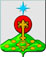 РОССИЙСКАЯ ФЕДЕРАЦИЯСвердловская областьДУМА СЕВЕРОУРАЛЬСКОГО ГОРОДСКОГО ОКРУГАРЕШЕНИЕот 11 декабря 2019 года	          № 67 г. СевероуральскО внесении изменений в Решение Думы Североуральского городского округа от 26.12.2018 года № 84 «О бюджете Североуральского городского округа на 2019 год и плановый период 2020 и 2021 годов» Рассмотрев  представленный Администрацией Североуральского городского округа проект решения Думы Североуральского городского округа о внесении изменений в Решение Думы Североуральского городского округа от 26 декабря 2018 года № 84 «О бюджете Североуральского городского округа на 2019 год и плановый период 2020 и 2021 годов», в соответствии Бюджетным кодексом Российской Федерации, Федеральным законом от 06.10.2003 № 131-ФЗ  «Об общих принципах организации местного самоуправления в Российской Федерации», законом Свердловской области от 04.12.2018 №  144-ОЗ «Об областном бюджете на 2019 год и плановый период 2020 и 2021 годов», с изменениями, Уставом Североуральского городского округа, руководствуясь  Положением «О бюджетном процессе в Североуральском городском округе», утвержденным решением Думы Североуральского городского округа от 18 декабря 2013 года № 128, Дума Североуральского городского округа  РЕШИЛА:Внести в Решение Думы Североуральского городского округа от 28 декабря 2018 года № 84 «О бюджете Североуральского городского округа на 2019 год и плановый период 2020 и 2021 годов», с изменениями от 20 ноября 2019 года № 57, следующие изменения: В статье 1 главы 1:подпункт 1 пункта 1 изложить в следующей редакции:«1. Утвердить общий объем доходов бюджета Североуральского городского округа:1680673,01300 тысяч рублей, в том числе объем межбюджетных трансфертов из областного бюджета – 1216890,01300 тысяч рублей, на 2019 год;». подпункт 1 пункта 2 изложить в следующей редакции:«2. Утвердить общий объем расходов бюджета Североуральского городского округа:1718303,09415 тысяч рублей, на 2019 год;подпункт 1 статьи 8 главы 2 изложить в следующей редакции: «Утвердить объем бюджетных ассигнований Дорожного фонда Североуральского городского округа:88269,41458 тысяч рублей, на 2019 год, в том числе за счет остатков бюджетных ассигнований Дорожного фонда, не использованных по состоянию на 01.01.2019г. в сумме 1875,93588 тысяч рублей;приложения 1,4,5,6,10 изложить в новой редакции (прилагаются).Опубликовать настоящее Решение в газете «Наше слово» и на официальном сайте Администрации Североуральского городского округа.Контроль за выполнением настоящего Решения возложить на постоянную депутатскую комиссию Думы Североуральского городского округа по бюджету и налогам (Е.С. Матюшенко).Приложение 1к Решению Думы Североуральского городского округаот 26 декабря 2018 года № 84 "О бюджете Североуральского городского округа на 2019 год и плановый период 2020 и 2021 годов"Приложение 4к Решению Думы Североуральского городского округаот 26 декабря 2018 года № 84 "О бюджете Североуральского городского округа на 2019 год и плановый период 2020 и 2021 годов"Приложение 5к Решению Думы Североуральского городского округаот 26 декабря 2018 года № 84 "О бюджете Североуральского городского округа на 2019 год и плановый период 2020 и 2021 годов"Приложение 6к Решению Думы Североуральского городского округаот 26 декабря 2018 года № 84 "О бюджете Североуральского городского округа на 2019 год и плановый период 2020 и 2021 годов"Приложение 10к Решению Думы Североуральского городского округаот 26 декабря 2018 года № 84 "О бюджете Североуральского городского округа на 2019 год и плановый период 2020 и 2021 годов"Глава Североуральского городского округа ______________В.П. Матюшенко                                  И.о. Председателя ДумыСевероуральского городского округа_____________А.А. ЗлобинСвод доходов бюджета Североуральского городского округа на 2019 год и плановый период 2020 и 2021 годовСвод доходов бюджета Североуральского городского округа на 2019 год и плановый период 2020 и 2021 годовСвод доходов бюджета Североуральского городского округа на 2019 год и плановый период 2020 и 2021 годовСвод доходов бюджета Североуральского городского округа на 2019 год и плановый период 2020 и 2021 годовСвод доходов бюджета Североуральского городского округа на 2019 год и плановый период 2020 и 2021 годов№ строкиКод классификации доходов бюджетаНаименование доходов бюджетаСУММА в тысячах рублейСУММА в тысячах рублейСУММА в тысячах рублей№ строкиКод классификации доходов бюджетаНаименование доходов бюджета2019 год2020 год2021 год1234561000 1 00 00000 00 0000 000 НАЛОГОВЫЕ И НЕНАЛОГОВЫЕ ДОХОДЫ       463 783,00000          508 244,00000          522 165,00000   2000 1 01 00000 00 0000 000Налоги на прибыль, доходы       323 894,00000          371 274,00000          386 289,00000   3000 1 01 02000 01 0000 110Налог на доходы физических лиц       323 894,00000          371 274,00000          386 289,00000   4000 1 03 00000 00 0000 000Налоги на товары (работы, услуги), реализуемые на территории Российской Федерации         16 952,00000            16 952,00000            16 952,00000   5000 1 03 02000 01 0000 110Акцизы по подакцизным товарам (продукции), производимым на территории Российской Федерации         16 952,00000            16 952,00000            16 952,00000   6000 1 03 02100 01 0000 110Акцизы на пиво, производимое на территории Российской Федерации            3 638,00000               3 638,00000               3 638,00000   7000 1 03 02231 01 0000 110Доходы от уплаты акцизов на дизельное топливо, подлежащие распределению между бюджетами субъектов Российской Федерации и местными бюджетами с учетом установленных дифференцированных нормативов отчислений в местные бюджеты            4 828,00000               4 828,00000               4 828,00000   8000 1 03 02241 01 0000 110Доходы от уплаты акцизов на моторные масла для дизельных и (или) карбюраторных (инжекторных) двигателей, подлежащие распределению между бюджетами субъектов Российской Федерации и местными бюджетами с учетом установленных дифференцированных нормативов отчислений в местные бюджеты                 34,00000                    34,00000                    34,00000   9000 1 03 02251 01 0000 110Доходы от уплаты акцизов на автомобильный бензин, подлежащие распределению между бюджетами субъектов Российской Федерации и местными бюджетами с учетом установленных дифференцированных нормативов отчислений в местные бюджеты            9 350,00000               9 350,00000               9 350,00000   10000 1 03 02261 01 0000 110Доходы от уплаты акцизов на прямогонный бензин, подлежащие распределению между бюджетами субъектов Российской Федерации и местными бюджетами с учетом установленных дифференцированных нормативов отчислений в местные бюджеты-             898,00000   -             898,00000   -             898,00000   11000 1 05 00000 00 0000 000Налоги на совокупный доход         28 282,00000            27 907,00000            25 085,00000   12000 1 05 01000 00 0000 110Налог, взимаемый в связи с применением упрощенной системы налогообложения            9 553,00000            10 800,00000            11 000,00000   13000 1 05 01010 01 0000 110Налог, взимаемый с налогоплательщиков, выбравших в качестве объекта налогообложения доходы            3 135,00000               3 300,00000               3 400,00000   14000 1 05 01020 01 0000 110Налог, взимаемый с налогоплательщиков, выбравших в качестве объекта налогообложения доходы, уменьшенные на величину расходов            6 418,00000               7 500,00000               7 600,00000   15000 1 05 02000 02 0000 110Единый налог на вмененный доход для отдельных видов деятельности         16 745,00000            15 072,00000            12 000,00000   16000 1 05 04000 02 0000 110Налог, взимаемый в связи с применением патентной системы налогообложения            1 984,00000               2 035,00000               2 085,00000   17000 1 06 00000 00 0000 000Налоги на имущество         18 395,00000            18 424,00000            18 534,00000   18000 1 06 01000 00 0000 110Налог на имущество физических лиц            7 061,00000               7 090,00000               7 200,00000   19000 1 06 06000 00 0000 110Земельный налог         11 334,00000            11 334,00000            11 334,00000   20000 1 06 06030 00 0000 110Земельный налог с организаций            7 660,00000               7 660,00000               7 660,00000   21000 1 06 06040 00 0000 110Земельный налог с физических лиц            3 674,00000               3 674,00000               3 674,00000   22000 1 08 00000 00 0000 000Государственная пошлина            5 437,00000               5 622,00000               5 700,00000   23000 1 08 03000 01 0000 110Государственная пошлина по делам, рассматриваемым в судах общей юрисдикции, мировыми судьями            5 437,00000               5 622,00000               5 700,00000   24000 1 11 00000 00 0000 000Доходы от использования имущества, находящегося в государственной и муниципальной собственности         49 719,00000            50 992,00000            52 510,00000   25000 1 11 05000 00 0000 120Доходы, получаемые в виде арендной либо иной платы за передачу в возмездное пользование государственного и муниципального имущества (за исключением имущества бюджетных и автономных учреждений, а также имущества государственных и муниципальных унитарных предприятий, в том числе казенных)         42 969,00000            44 788,00000            46 260,00000   26000 1 11 05010 00 0000 120Доходы, получаемые в виде арендной платы за земельные участки, государственная собственность на которые не разграничена, а также средства от продажи права на заключение договоров аренды указанных земельных участков         37 845,00000            39 485,00000            40 900,00000   27000 1 11 05020 00 0000 120Доходы, получаемые в виде арендной платы за земли после разграничения государственной собственности на землю, а также средства от продажи права на заключение договоров аренды указанных земельных участков (за исключением земельных участков бюджетных и автономных учреждений)               286,00000                  300,00000                  310,00000   28000 1 11 05070 00 0000 120Доходы от сдачи в аренду имущества, составляющего государственную (муниципальную) казну (за исключением земельных участков)            4 838,00000               5 003,00000               5 050,00000   29000 1 11 09000 00 0000 120Прочие доходы от использования имущества и прав, находящихся в государственной и муниципальной собственности (за исключением имущества бюджетных и автономных учреждений, а также имущества государственных и муниципальных унитарных предприятий, в том числе казенных)            6 750,00000               6 204,00000               6 250,00000   30000 1 12 00000 00 0000 000Платежи при пользовании природными ресурсами         11 098,00000            11 098,00000            11 098,00000   31000 1 12 01000 01 0000 120Плата за негативное воздействие на окружающую среду         11 098,00000            11 098,00000            11 098,00000   32000 1 12 01010 01 0000 120Плата за выбросы загрязняющих веществ в атмосферный воздух стационарными объектами            1 204,00000               1 204,00000               1 204,00000   33000 1 12 01030 01 0000 120Плата за сбросы загрязняющих веществ в водные объекты            3 830,00000               3 830,00000               3 830,00000   34000 1 12 01040 01 0000 120Плата за размещение отходов производства и потребления            6 064,00000               6 064,00000               6 064,00000   35000 1 13 00000 00 0000 000Доходы от оказания платных услуг (работ) и компенсации затрат государства               388,00000                  388,00000                  388,00000   36000 1 13 01000 00 0000 130Доходы от оказания платных услуг (работ)                   8,00000                      8,00000                      8,00000   37000 1 13 02000 00 0000 130Доходы от компенсации затрат государства               380,00000                  380,00000                  380,00000   38000 1 14 00000 00 0000 000Доходы от продажи  материальных и нематериальных активов            7 339,00000               3 192,00000               3 192,00000   39000 1 14 02000 00 0000 000Доходы от реализации имущества, находящегося в государственной и муниципальной собственности (за исключением движимого имущества бюджетных и автономных учреждений, а также имущества государственных и муниципальных унитарных предприятий, в том числе казенных)            2 827,00000               2 827,00000               2 827,00000   40000 1 14 06000 00 0000 430Доходы от продажи земельных участков, находящихся в государственной и муниципальной собственности             4 512,00000                  365,00000                  365,00000   41000 1 16 00000 00 0000 000Штрафы, санкции, возмещение ущерба            2 279,00000               2 395,00000               2 417,00000   42000 1 16 08000 01 0000 140Денежные взыскания (штрафы) за административные правонарушения в области государственного регулирования производства и оборота этилового спирта, алкогольной, спиртосодержащей и табачной продукции               153,00000                  160,00000                  165,00000   43000 1 16 25000 00 0000 140Денежные взыскания (штрафы) за нарушение законодательства Российской Федерации о недрах, об особо охраняемых природных территориях, об охране и использовании животного мира, об экологической экспертизе, в области охраны окружающей среды, о рыболовстве и сохранении водных биологических ресурсов, земельного законодательства, лесного законодательства, водного законодательства                 56,00000                    60,00000                    60,00000   44000 1 16 28000 01 0000 140Денежные взыскания (штрафы) за нарушение законодательства в области обеспечения санитарно- эпидемиологического благополучия человека и законодательства в сфере защиты прав потребителей               709,00000                  750,00000                  755,00000   45000 1 16 33040 04 0000 140Денежные взыскания (штрафы) за нарушение законодательства Российской Федерации о контрактной системе в сфере закупок товаров, работ, услуг для обеспечения государственных и муниципальных нужд для нужд городских округов                 28,00000                    30,00000                    30,00000   46000 1 16 43000 01 0000 140Денежные взыскания (штрафы) за нарушение законодательства Российской Федерации об административных правонарушениях, предусмотренные статьей 20.25 Кодекса Российской Федерации об административных правонарушениях                 75,00000                    80,00000                    81,00000   47000 1 16 51020 02 0000 140Денежные взыскания (штрафы), установленные законами субъектов Российской Федерации за несоблюдение муниципальных правовых актов, зачисляемые в бюджеты городских округов               111,00000                  115,00000                  116,00000   48000 1 16 90040 04 0000 140Прочие поступления от денежных взысканий (штрафов) и иных сумм в возмещение ущерба, зачисляемые в бюджеты городских округов            1 147,00000               1 200,00000               1 210,00000   49000 2 00 00000 00 0000 000БЕЗВОЗМЕЗДНЫЕ ПОСТУПЛЕНИЯ    1 216 890,01300          816 986,10000          855 317,40000   50000 2 02 00000 00 0000 000БЕЗВОЗМЕЗДНЫЕ ПОСТУПЛЕНИЯ ОТ ДРУГИХ БЮДЖЕТОВ БЮДЖЕТНОЙ СИСТЕМЫ РОССИЙСКОЙ ФЕДЕРАЦИИ    1 216 890,01300          816 986,10000          855 317,40000   51000 2 02 10000 00 0000 150Дотации бюджетам субъектов Российской Федерации и муниципальных образований         18 901,00000               4 098,00000               1 788,00000   52000 2 02 15001 04 0000 150Дотации бюджетам городских округов на выравнивание бюджетной обеспеченности         18 901,00000               4 098,00000               1 788,00000   53919 2 02 15001 04 0000 150Дотации из областного бюджета на выравнивание бюджетной обеспеченности муниципальных районов (городских округов) между муниципальными районами (городскими округами), расположенными на территории Свердловской области         18 901,00000               4 098,00000               1 788,00000   54000 2 02 20000 00 0000 150Субсидии бюджетам бюджетной системы Российской Федерации (межбюджетные субсидии)       493 311,25100          248 886,70000          267 724,70000   55000 2 02 25027 04 0000 150Субсидии бюджетам городских округов на реализацию мероприятий государственной программы Российской Федерации "Доступная среда"               918,00000    -  - 56906 2 02 25027 04 0000 150Субсидии из областного бюджета местным бюджетам, предоставление которых предусмотрено государственной программой Свердловской области "Развитие системы образования в Свердловской области до 2024 года" в 2019 году на создание в образовательных организациях условий для получения детьми-инвалидами качественного образования              918,00000    -  - 57000 2 02 25169 04 0000 150Субсидии бюджетам городских округов на обновление материально-технической базы для формирования у обучающихся современных технологических и гуманитарных навыков            3 186,83400    -  - 58906 2 02 25169 04 0000 150Субсидии из областного бюджета местным бюджетам, предоставление которых предусмотрено государственной программой Свердловской области "Развитие системы образования в Свердловской области до 2024 года"  в 2019 году на обновление материально-технической базы для формирования у обучающихся современных технологических и гуманитарных навыков (за счет средств субсидии, полученной из федерального бюджета, и средств областного бюджета) (за счет средств субсидии, полученной из федерального бюджета, и средств областного бюджета, предусмотренных на условиях софинансирования из федерального бюджета)           3 186,83400    -  - 59000 2 02 25497 04 0000 150Субсидии бюджетам городских округов на реализацию мероприятий по обеспечению жильем молодых семей            1 821,80000    -  - 60901 2 02 25497 04 0000 150Субсидии из областного бюджета местным бюджетам, предоставление которых предусмотрено государственной программой Свердловской области "Реализация молодежной политики и патриотического воспитания граждан в Свердловской области до 2024 года" в 2019 году на предоставление социальных выплат молодым семьям на приобретение (строительство) жилья           1 821,80000    -  - 61000 2 02 25519 04 0000 150Субсидия бюджетам городских округов на поддержку отрасли культуры         12 448,10000    -  - 62901 2 02 25519 04 0000 150Субсидии из областного бюджета на проведение ремонтных работ в  зданиях и помещениях, в которых размещаются муниципальные учреждения культуры, приведение в соответствие с требованиями норм пожарной безопасности и санитарного законодательства и (или) оснащение таких учреждений специальным оборудованием, музыкальным оборудованием, инвентарем и музыкальными инструментами в 2019 году         12 448,10000    -  - 63000 2 02 25555 04 0000 150Субсидии бюджетам городских округов на поддержку государственных программ субъектов Российской Федерации и муниципальных программ формирования современной городской среды         26 224,50000                              -                                   -        64901 2 02 25555 04 0000 150Субсидии из областного бюджета , предоставление которых предусмотрено государственной программой Свердловской области "Формирование современной городской среды на территории Свердловской области на 2018-2022 годы", в 2019 году на поддержку муниципальных программ формирования современной городской среды         26 224,50000                              -                                   -        65000 2 02 29999 04 0000 150Прочие субсидии бюджетам городских округов       448 712,01700          248 886,70000          267 724,70000   66901 2 02 29999 04 0000 150Субсидии, из областного бюджета местным бюджетам, предоставление которых предусмотрено государственной программой Свердловской области "Развитие жилищно-коммунального хозяйства и повышение энергетической эффективности в Свердловской области до 2024 года" в 2019 году на реализацию муниципальных программ по энергосбережению и повышению энергетической эффективности            5 874,00000    -  - 67901 2 02 29999 04 0000 150Субсидии, из областного бюджета местным бюджетам, предоставление которых предусмотрено государственной программой Свердловской области "Развитие физической культуры и спорта в Свердловской области до 2024 года", в 2019 году на реализацию мероприятий по поэтапному внедрению Всероссийского физкультурно-спортивного комплекса "Готов к труду и обороне" (ГТО)               161,00000                              -                                   -        68901 2 02 29999 04 0000 150Субсидии, из областного бюджета местным бюджетам, предоставление которых предусмотрено государственной программой Свердловской области "Реализация молодежной политики и патриотического воспитания граждан в Свердловской области до 2024 года", на осуществление работы с молодежью в муниципальных образованиях, расположенных на территории Свердловской области, в 2019 году  (на реализацию проектов по приоритетным направлениям работы с молодежью в муниципальных образованиях, расположенных на территории Свердловской области)                 30,50000                              -                                   -        69901 2 02 29999 04 0000 150Субсидии, из областного бюджета местным бюджетам, предоставление которых предусмотрено государственной программой Свердловской области "Реализация молодежной политики и патриотического воспитания граждан в Свердловской области до 2024 года", на подготовку молодых граждан к военной службе в 2019 году (на организацию и проведение военно-спортивных игр, военно-спортивных мероприятий)                 51,00000                              -                                   -        70901 2 02 29999 04 0000 150Субсидии, из областного бюджета местным бюджетам, предоставление которых предусмотрено государственной программой Свердловской области "Реализация молодежной политики и патриотического воспитания граждан в Свердловской области до 2024 года", на подготовку молодых граждан к военной службе в 2019 году (на участие в областных оборонно-спортивных лагерях и военно-спортивных играх на территории Свердловской области)                 58,00000                              -                                   -        71901 2 02 29999 04 0000 150Субсидии, из областного бюджета местным бюджетам, предоставление которых предусмотрено государственной программой Свердловской области "Развитие физической культуры и спорта в Свердловской области до 2024 года", в 2019 году на создание спортивных площадок (оснащение спортивным оборудованием) для занятий уличной гимнастикой               161,90000    -  - 72901 2 02 29999 04 0000 150Субсидии на обеспечение осуществления оплаты труда работников муниципальных учреждений культуры с учетом установленных указами Президента Российской Федерации показателей соотношения заработной платы для данной категории работников в 2019 году               898,40000    -  - 73901 2 02 29999 04 0000 150Субсидии на обеспечение осуществления оплаты труда работников муниципальных архивных учреждений с учетом установленных указами Президента Российской Федерации показателей соотношения заработной платы для данной категории работников в 2019 году                 19,53000    -  - 74901 2 02 29999 04 0000 150Субсидии на информатизацию муниципальных библиотек, в том числе комплектование книжных фондов (включая приобретение электронных версий книг и приобретение (подписку) периодических изданий), приобретение компьютерного оборудования и лицензионного программного обеспечения, подключение муниципальных библиотек к сети Интернет и развитие системы библиотечного дела с учетом задачи расширения информационных технологий и оцифровки, в 2019 году               193,00000    -  - 75901 2 02 29999 04 0000 150Субсидии из областного бюджета, предоставление которых предусмотрено государственной программой Свердловской области "Развитие жилищно-коммунального хозяйства и повышение энергетической эффективности в Свердловской области до 2024 года" в 2019 году на организацию деятельности по сбору (в том числе раздельному сбору), транспортировке, обработке, утилизации, обезвреживанию и захоронению твердых коммунальных отходов            2 942,60000   76906 2 02 29999 04 0000 150Субсидии на осуществление в пределах полномочий муниципальных районов, городских округов мероприятий по обеспечению организации отдыха детей в каникулярное время, включая мероприятия по обеспечению безопасности их жизни и здоровья         12 303,90000            12 771,70000            13 282,70000   77906 2 02 29999 04 0000 150Субсидии из областного бюджета, предоставление которых предусмотрено государственной программой Свердловской области "Развитие системы образования в Свердловской области до 2024 года" в 2019 году на осуществление мероприятий по обеспечению питанием обучающихся в муниципальных образовательных организациях         36 954,00000                              -                                   -        78906 2 02 29999 04 0000 150Субсидии из областного бюджета местным бюджетам, предоставление которых предусмотрено государственной программой Свердловской области "Развитие системы образования в Свердловской области до 2024 года" в 2019 году на капитальный ремонт, приведение в соответствие  требованиям пожарной безопасности и санитарного законодательства зданий и сооружений муниципальных загородных оздоровительных лагерей           3 892,00000                              -                                   -        79906 2 02 29999 04 0000 150Субсидии из областного бюджета местным бюджетам, предоставление которых предусмотрено государственной программой Свердловской области "Развитие системы образования в Свердловской области до 2024 года" в 2019 году на создание в общеобразовательных организациях, расположенных в сельской местности, условий для занятий физической культурой и спортом (за счет средств субсидии, полученной из федерального бюджета, и средств областного бюджета)           1 151,48900                              -                                   -        80906 2 02 29999 04 0000 150Субсидии из областного бюджета местным бюджетам, предоставление которых предусмотрено государственной программой Свердловской области "Развитие системы образования в Свердловской области до 2024 года"  в 2019 году на обновление материально-технической базы для формирования у обучающихся современных технологических и гуманитарных навыков (за счет средств субсидии, полученной из федерального бюджета, и средств областного бюджета)              679,13200                              -                                   -        81906 2 02 29999 04 0000 150Субсидии из областного бюджета местным бюджетам, предоставление которых предусмотрено государственной программой Свердловской области "Развитие системы образования в Свердловской области до 2024 года", в 2019 году на создание современной образовательной среды для школьников в рамках программы "Содействие созданию в субъектах Российской Федерации (исходя из прогнозируемой потребности) новых мест в общеобразовательных организациях" на 2016 - 2025 годы         72 687,56600                              -                                   -        82919 2 02 29999 04 0000 150Субсидии на выравнивание  обеспеченности муниципальных образований, расположенных на территории Свердловской области по реализации ими их отдельных расходных обязательств       310 654,00000          236 115,00000          254 442,00000   83000 2 02 30000 00 0000 150Субвенции бюджетам субъектов Российской Федерации и муниципальных образований       613 117,40000          564 001,40000          585 804,70000   84901 2 02 30022 04 0000 150Субвенции бюджетам муниципальных образований на предоставление гражданам субсидий на оплату жилого помещения и коммунальных услуг         20 962,80000            18 153,00000            18 153,00000   85901 2 02 30022 04 0000 150Субвенции на осуществление государственного полномочия Свердловской области по предоставлению  гражданам субсидий на оплату жилого помещения и коммунальных услуг         20 962,80000            18 153,00000            18 153,00000   86000 2 02 30024 04 0000 150Субвенции бюджетам городских округов на выполнение передаваемых полномочий субъектов Российской Федерации       103 636,30000            98 398,30000            98 465,10000   87901 2 02 30024 04 0000 150Субвенции на осуществление государственного полномочия Свердловской области по хранению, комплектованию, учету и использованию архивных документов, относящихся к государственной собственности Свердловской области              287,00000                 297,00000                 309,00000   88901 2 02 30024 04 0000 150Субвенции на осуществление государственного полномочия Свердловской области по определению перечня должностных лиц, уполномоченных составлять протоколы об административных правонарушениях, предусмотренных законом Свердловской области                   0,10000                      0,10000                      0,10000   89901 2 02 30024 04 0000 150Субвенции на осуществление государственного полномочия Свердловской области по созданию административных комиссий              106,40000                 106,40000                 106,40000   90901 2 02 30024 04 0000 150Субвенции на осуществление государственного полномочия Свердловской области по предоставлению отдельным категориям граждан компенсаций расходов на оплату жилого помещения и коммунальных услуг      100 811,30000            95 495,00000            95 495,00000   91901 2 02 30024 04 0000 150Субвенции на осуществление государственного полномочия Свердловской области по предоставлению гражданам, проживающим на территории Свердловской области, меры социальной поддержки по частичному освобождению от платы за коммунальные услуги                           -                        21,00000                   21,00000   92901 2 02 30024 04 0000 150Субвенции на осуществление государственного полномочия Свердловской области в сфере организации мероприятий при осуществлении деятельности по обращению с собаками без владельцев              942,70000                 933,40000                 926,40000   93906 2 02 30024 04 0000 150Субвенции на осуществление государственных полномочий Свердловской области по организации и обеспечению отдыха и оздоровления детей (за исключением детей-сирот и детей, оставшихся без попечения родителей, детей, находящихся в трудной жизненной ситуации) в учебное время, включая мероприятия по обеспечению безопасности их жизни и здоровья           1 488,80000              1 545,40000              1 607,20000   94000 2 02 35120 04 0000 150Субвенции бюджетам городских округов на осуществление полномочий по составлению (изменению) списков кандидатов в присяжные заседатели федеральных судов общей юрисдикции в Российской Федерации                 10,60000                    11,10000                    11,60000   95901 2 02 35120 04 0000 150Субвенции, предоставляемые за счет субвенции областному бюджету из федерального бюджета, для финансирования расходов на осуществление государственных полномочий по составлению списков кандидатов в присяжные заседатели федеральных судов общей юрисдикции по муниципальным образованиям, расположенным на территории Свердловской области                10,60000                   11,10000                   11,60000   96000 2 02 35250 04 0000 150Субвенции бюджетам городских округов на оплату жилищно-коммунальных услуг отдельным категориям граждан         35 027,00000            35 027,00000            35 027,00000   97901 2 02 35250 04 0000 150Субвенции на осуществление государственного полномочия Российской Федерации по предоставлению мер социальной поддержки по оплате жилого помещения и коммунальных услуг         35 027,00000            35 027,00000            35 027,00000   98000 2 02 35462 04 0000 150Субвенции бюджетам городских округов на компенсацию отдельным категориям граждан оплаты взноса на капитальный ремонт общего имущества в многоквартирном доме              145,60000                              -                                   -        99901 2 02 35462 04 0000 150Субвенции из областного бюджета на осуществление государственного полномочия Свердловской области по предоставлению отдельным категориям граждан компенсаций расходов на оплату жилого помещения и коммунальных услуг  в части компенсации отдельным категориям граждан оплаты взноса на капитальный ремонт общего имущества в многоквартирном доме, не распределенных между местными бюджетами Законом Свердловской области от 6 декабря 2018 года N 144-ОЗ "Об областном бюджете на 2019 год и плановый период 2020 и 2021 годов" на 2019 год              145,60000                              -                                   -        100000 2 02 39999 04 0000 150Прочие субвенции бюджетам городских округов       453 335,10000          412 412,00000          434 148,00000   101906 2 02 39999 04 0000 150Субвенции на финансовое обеспечение государственных гарантий реализации прав на получение общедоступного и бесплатного дошкольного, начального общего, основного общего, среднего общего образования в муниципальных общеобразовательных организациях и финансовое обеспечение дополнительного образования детей в муниципальных общеобразовательных организациях282 252,80000        236 832,00000         249 806,00000   102906 2 02 39999 04 0000 150Субвенции на финансовое обеспечение государственных гарантий реализации прав на получение общедоступного и бесплатного дошкольного образования в муниципальных дошкольных образовательных организациях171 082,30000         175 580,00000          184 342,00000   103000 2 02 40000 00 0000 150Иные межбюджетные трансферты         91 560,36200                              -                                   -        104000 2 02 49999 04 0000 150Прочие межбюджетные трансферты, передаваемые бюджетам городских округов         91 560,36200                              -                                   -        105901 2 02 49999 04 0000 150Иной межбюджетный трансферт  бюджету Североуральского городского округа на обеспечение меры социальной поддержки по бесплатному получению художественного образования в муниципальных учреждениях дополнительного образования, в том числе в домах детского творчества, школах искусств, детям-сиротам, детям, оставшимся без попечения родителей, и иным категориям несовершеннолетних граждан, нуждающихся в социальной поддержке в 2019 году           5 847,10000                              -                                   -        106901 2 02 49999 04 0000 150Иной межбюджетный трансферт  бюджету Североуральского городского округа предоставление которого предусмотрено государственной программой Свердловской области «Развитие жилищно-коммунального хозяйства и повышение энергетической эффективности в Свердловской области до 2024 года», в 2019 году на организацию электро-, тепло-, газо- и водоснабжения населения, водоотведения, снабжения населения топливом, в том числе на осуществление своевременных расчетов по обязательствам муниципальных образований за топливно-энергетические ресурсы»         26 763,00000                              -                                   -        107901 2 02 49999 04 0000 150Иной межбюджетный трансферт из областного бюджета бюджету Североуральского городского округа, предоставление которого предусмотрено государственной программой Свердловской области "Развитие транспортного комплекса Свердловской области до 2024 года", в 2019 году на строительство, реконструкцию, капитальный ремонт, ремонт автомобильных дорог общего пользования местного значения в рамках подпрограммы 2 "Развитие и обеспечение сохранности сети автомобильных дорог на территории Свердловской области"         56 594,40000                              -                                   -        108901 2 02 49999 04 0000 150Иной межбюджетный трансферт из областного бюджета на приобретение цифрового пианино и банкетки для Муниципального автономного учреждения дополнительного образования "Детская школа искусств поселка Калья" за счет средств резервного фонда Правительства Свердловской области              100,00000                              -                                   -        109901 2 02 49999 04 0000 150Иной межбюджетный трансферт из областного бюджета на приобретение цифрового микшерного пульта для Дома культуры "Горняк" - структурного подразделения Муниципального автономного учреждения культуры "Центр культуры и искусства" за счет средств резервного фонда Правительства Свердловской области              150,00000                              -                                   -        110901 2 02 49999 04 0000 150Иной межбюджетный трансферт из областного бюджета на приобретение многофункционального устройства и флипчарта для молодежно-патриотического клуба "Искра" структурного подразделения муниципального казенного учреждения "Объединение молодежно-подростковых клубов Североуральского городского округа"  за счет средств резервного фонда Правительства Свердловской области                50,00000                              -                                   -        111901 2 02 49999 04 0000 150Иной межбюджетный трансферт из областного бюджета на приобретение циркового оборудования для Муниципального автономного учреждения культуры "Центр культуры и искусства" за счет средств резервного фонда Правительства Свердловской области                90,00000    -  - 112901 2 02 49999 04 0000 150Иной межбюджетный трансферт из областного бюджета на приобретение системных блоков для Муниципального автономного учреждения культуры "Централизованная библиотечная система Североуральского городского округа" за счет средств резервного фонда Правительства Свердловской области                84,46200    -  - 113901 2 02 49999 04 0000 150Иной межбюджетный трансферт  бюджету Североуральского городского округа, для предоставления грантов муниципальным учреждениям культуры Свердловской области в 2019 году              250,00000    -  - 114901 2 02 49999 04 0000 150Иной межбюджетный трансферт из областного бюджета на приобретение спортивного инвентаря, оборудования и хоккейной формы для Муниципального автономного учреждения "Физкультура и спорт"              200,00000   115906 2 02 49999 04 0000 150Иной межбюджетный трансферт  из областного бюджета на обеспечение дополнительных гарантий по социальной поддержке детей-сирот и детей, оставшихся без попечения родителей, лиц из числа детей-сирот и детей, оставшихся без попечения родителей, лиц, потерявших в период обучения обоих родителей или единственного родителя, обучающихся в муниципальных образовательных организациях, расположенных на территории Свердловской области, в 2019 году              781,40000                              -                                   -        116906 2 02 49999 04 0000 150Иной межбюджетный трансферт из областного бюджета на приобретение уличного игрового и развивающего оборудования для Муниципального автономного дошкольного образовательного учреждения "Детский сад №21"              650,00000   117итого    1 680 673,01300       1 325 230,10000       1 377 482,40000   Распределение бюджетных ассигнований по разделам, подразделам,Распределение бюджетных ассигнований по разделам, подразделам,Распределение бюджетных ассигнований по разделам, подразделам,Распределение бюджетных ассигнований по разделам, подразделам,Распределение бюджетных ассигнований по разделам, подразделам,Распределение бюджетных ассигнований по разделам, подразделам,Распределение бюджетных ассигнований по разделам, подразделам,Распределение бюджетных ассигнований по разделам, подразделам,Распределение бюджетных ассигнований по разделам, подразделам,целевым статьям (муниципальным программам Североуральского городского округа целевым статьям (муниципальным программам Североуральского городского округа целевым статьям (муниципальным программам Североуральского городского округа целевым статьям (муниципальным программам Североуральского городского округа целевым статьям (муниципальным программам Североуральского городского округа целевым статьям (муниципальным программам Североуральского городского округа целевым статьям (муниципальным программам Североуральского городского округа целевым статьям (муниципальным программам Североуральского городского округа целевым статьям (муниципальным программам Североуральского городского округа и непрограммным направлениям деятельности)и непрограммным направлениям деятельности)и непрограммным направлениям деятельности)и непрограммным направлениям деятельности)и непрограммным направлениям деятельности)и непрограммным направлениям деятельности)и непрограммным направлениям деятельности)и непрограммным направлениям деятельности)и непрограммным направлениям деятельности)группам и подгруппам видов расходов на 2019 год и плановый период 2020 и 2021 годовгруппам и подгруппам видов расходов на 2019 год и плановый период 2020 и 2021 годовгруппам и подгруппам видов расходов на 2019 год и плановый период 2020 и 2021 годовгруппам и подгруппам видов расходов на 2019 год и плановый период 2020 и 2021 годовгруппам и подгруппам видов расходов на 2019 год и плановый период 2020 и 2021 годовгруппам и подгруппам видов расходов на 2019 год и плановый период 2020 и 2021 годовгруппам и подгруппам видов расходов на 2019 год и плановый период 2020 и 2021 годовгруппам и подгруппам видов расходов на 2019 год и плановый период 2020 и 2021 годовгруппам и подгруппам видов расходов на 2019 год и плановый период 2020 и 2021 годовНаименование раздела, подраздела, целевой статьи расходов Код разделаКод подразделаКод целевой статьиКод вида расходовСумма в тысячах рублей на 2019 годСумма в тысячах рублей на 2020 годСумма в тысячах рублей на 2021 год1234567891  ОБЩЕГОСУДАРСТВЕННЫЕ ВОПРОСЫ0100122 332 859,4096 717 900,0099 841 000,002    Функционирование высшего должностного лица субъекта Российской Федерации и муниципального образования01022 227 829,171 948 000,002 023 000,003      Непрограммные направления деятельности010270000000002 227 829,171 948 000,002 023 000,004          Обеспечение деятельности Главы Североуральского городского округа010270000210302 227 829,171 948 000,002 023 000,005            Расходы на выплаты персоналу  государственных (муниципальных)  органов010270000210301202 227 829,171 948 000,002 023 000,006    Функционирование законодательных (представительных) органов государственной власти и представительных органов муниципальных образований01035 460 819,475 409 300,005 588 500,007      Непрограммные направления деятельности010370000000005 460 819,475 409 300,005 588 500,008          Обеспечение деятельности муниципальных органов (центральный аппарат)010370000210102 313 317,952 259 645,002 328 800,009            Расходы на выплаты персоналу  государственных (муниципальных)  органов010370000210101202 025 362,351 979 578,002 048 641,0010            Иные закупки товаров, работ и услуг для обеспечения государственных (муниципальных) нужд01037000021010240287 855,60279 967,00280 059,0011            Уплата налогов, сборов и иных платежей01037000021010850100,00100,00100,0012          Обеспечение деятельности Председателя Думы Североуральского городского округа010370000210201 585 291,021 650 056,001 708 000,0013            Расходы на выплаты персоналу  государственных (муниципальных)  органов010370000210201201 585 291,021 650 056,001 708 000,0014          Обеспечение деятельности заместителя Председателя Думы Североуральского городского округа010370000210401 562 210,501 499 599,001 551 700,0015            Расходы на выплаты персоналу  государственных (муниципальных)  органов010370000210401201 562 210,501 499 599,001 551 700,0016    Функционирование Правительства Российской Федерации, высших исполнительных органов государственной власти субъектов Российской Федерации, местных администраций010438 229 350,3534 341 500,0035 713 400,0017      Муниципальная программа Североуральского городского округа "Совершенствование социально-экономической политики в Североуральском городском округе" на 2014-2021 годы0104010000000038 229 350,3534 341 500,0035 713 400,0018        Подпрограмма "Развитие  муниципальной службы в Североуральском городском округе"01040140000000127 000,00127 000,00127 000,0019          Мероприятия по повышению квалификации муниципальных служащих01040140121060127 000,00127 000,00127 000,0020            Расходы на выплаты персоналу  государственных (муниципальных)  органов01040140121060120105 000,0077 000,0077 000,0021            Иные закупки товаров, работ и услуг для обеспечения государственных (муниципальных) нужд0104014012106024022 000,0050 000,0050 000,0022        Подпрограмма" Обеспечение  реализации муниципальной программы Североуральского городского округа  "Совершенствование социально-экономической политики в Североуральском городском округе"0104015000000038 102 350,3534 214 500,0035 586 400,0023          Обеспечение деятельности муниципальных органов (центральный аппарат)0104015012101038 102 350,3534 214 500,0035 586 400,0024            Расходы на выплаты персоналу  государственных (муниципальных)  органов0104015012101012037 609 191,3533 804 200,0035 162 500,0025            Иные закупки товаров, работ и услуг для обеспечения государственных (муниципальных) нужд01040150121010240307 048,00350 100,00363 700,0026            Уплата налогов, сборов и иных платежей01040150121010850186 111,0060 200,0060 200,0027    Судебная система010510 600,0011 100,0011 600,0028      Муниципальная программа Североуральского городского округа "Совершенствование социально-экономической политики в Североуральском городском округе" на 2014-2021 годы0105010000000010 600,0011 100,0011 600,0029        Подпрограмма" Обеспечение  реализации муниципальной программы Североуральского городского округа  "Совершенствование социально-экономической политики в Североуральском городском округе"0105015000000010 600,0011 100,0011 600,0030          Финансовое обеспечение государственных полномочий по составлению (изменению и дополнению) списков кандидатов в присяжные заседатели федеральных судов общей юрисдикции0105015085120010 600,0011 100,0011 600,0031            Иные закупки товаров, работ и услуг для обеспечения государственных (муниципальных) нужд0105015085120024010 600,0011 100,0011 600,0032    Обеспечение деятельности финансовых, налоговых и таможенных органов и органов финансового (финансово-бюджетного) надзора010614 011 454,0114 160 400,0014 687 500,0033      Муниципальная программа Североуральского городского округа "Совершенствование социально-экономической политики в Североуральском городском округе" на 2014-2021 годы0106010000000026 930,00138 300,00138 200,0034        Подпрограмма "Развитие  муниципальной службы в Североуральском городском округе"0106014000000026 930,00138 300,00138 200,0035          Мероприятия по повышению квалификации муниципальных служащих0106014012106026 930,00138 300,00138 200,0036            Расходы на выплаты персоналу  государственных (муниципальных)  органов0106014012106012026 930,0070 300,0070 200,0037            Иные закупки товаров, работ и услуг для обеспечения государственных (муниципальных) нужд010601401210602400,0068 000,0068 000,0038      Муниципальная программа Североуральского городского округа "Управление муниципальными финансами в Североуральском городском округе" на 2014-2021 годы0106120000000010 909 157,0010 969 000,0011 384 700,0039          Обеспечение деятельности финансового органа0106120032101010 909 157,0010 969 000,0011 384 700,0040            Расходы на выплаты персоналу  государственных (муниципальных)  органов010612003210101209 565 157,009 579 900,009 950 600,0041            Иные закупки товаров, работ и услуг для обеспечения государственных (муниципальных) нужд010612003210102401 344 000,001 389 000,001 434 000,0042            Уплата налогов, сборов и иных платежей010612003210108500,00100,00100,0043      Непрограммные направления деятельности010670000000003 075 367,013 053 100,003 164 600,0044          Обеспечение деятельности муниципальных органов (центральный аппарат)010670000210101 741 126,321 757 300,001 820 800,0045            Расходы на выплаты персоналу  государственных (муниципальных)  органов010670000210101201 702 030,281 687 300,001 750 100,0046            Иные закупки товаров, работ и услуг для обеспечения государственных (муниципальных) нужд0106700002101024039 096,0470 000,0070 700,0047          Обеспечение деятельности Председателя Контрольно-счетной палаты Североуральского городского округа010670000210501 334 240,691 295 800,001 343 800,0048            Расходы на выплаты персоналу  государственных (муниципальных)  органов010670000210501201 334 240,691 295 800,001 343 800,0049    Резервные фонды0111500 000,00500 000,00500 000,0050      Непрограммные направления деятельности01117000000000500 000,00500 000,00500 000,0051          Резервный фонд Администрации Североуральского городского округа01117000024000500 000,00500 000,00500 000,0052            Резервные средства01117000024000870500 000,00500 000,00500 000,0053    Другие общегосударственные вопросы011361 892 806,4040 347 600,0041 317 000,0054      Муниципальная программа Североуральского городского округа "Совершенствование социально-экономической политики в Североуральском городском округе" на 2014-2021 годы0113010000000037 615 908,1636 358 600,0036 771 600,0055        Подпрограмма "Развитие  муниципальной службы в Североуральском городском округе"0113014000000023 910,0030 000,0030 000,0056          Мероприятия по повышению квалификации муниципальных служащих0113014012106023 910,0030 000,0030 000,0057            Расходы на выплаты персоналу  государственных (муниципальных)  органов0113014012106012015 000,0015 000,0015 000,0058            Иные закупки товаров, работ и услуг для обеспечения государственных (муниципальных) нужд011301401210602408 910,0015 000,0015 000,0059        Подпрограмма" Обеспечение  реализации муниципальной программы Североуральского городского округа  "Совершенствование социально-экономической политики в Североуральском городском округе"0113015000000037 591 998,1636 328 600,0036 741 600,0060          Обеспечение деятельности муниципальных органов (центральный аппарат) УРМЗ011301502210102 561 577,802 553 900,002 651 100,0061            Расходы на выплаты персоналу  государственных (муниципальных)  органов011301502210101202 543 487,802 541 883,002 639 100,0062            Иные закупки товаров, работ и услуг для обеспечения государственных (муниципальных) нужд0113015022101024018 090,0012 017,0012 000,0063          Обеспечение деятельности (оказание услуг) муниципальных учреждений по обеспечению хозяйственного обслуживания0113015032300118 330 176,3016 207 700,0016 015 900,0064            Расходы на выплаты персоналу казенных учреждений011301503230011108 789 594,858 549 400,008 657 600,0065            Иные закупки товаров, работ и услуг для обеспечения государственных (муниципальных) нужд011301503230012409 515 281,457 633 000,007 333 000,0066            Уплата налогов, сборов и иных платежей0113015032300185025 300,0025 300,0025 300,0067          Обеспечение деятельности (оказание услуг) учебно-методических кабинетов, централизованных бухгалтерий, групп хозяйственного обслуживания, учебных фильмотек, межшкольных учебно-производственных комбинатов и  логопедических пунктов0113015032300214 766 653,2015 113 500,0015 609 100,0068            Расходы на выплаты персоналу казенных учреждений0113015032300211013 651 233,2014 054 432,0014 550 228,0069            Иные закупки товаров, работ и услуг для обеспечения государственных (муниципальных) нужд011301503230022401 115 420,001 058 668,001 058 672,0070            Уплата налогов, сборов и иных платежей011301503230028500,00400,00200,0071          Организация деятельности муниципального архива011301503230031 520 560,862 000 000,002 000 000,0072            Расходы на выплаты персоналу казенных учреждений011301503230031101 129 908,861 192 283,001 233 741,0073            Иные закупки товаров, работ и услуг для обеспечения государственных (муниципальных) нужд01130150323003240390 552,00807 517,00766 059,0074            Уплата налогов, сборов и иных платежей01130150323003850100,00200,00200,0075          Субсидии из областного бюджета на обеспечение осуществления оплаты труда работников муниципальных архивных учреждений с учетом установленных указами Президента Российской Федерации показателей соотношения заработной платы для данной категории работников0113015034620019 530,000,000,0076            Расходы на выплаты персоналу казенных учреждений0113015034620011019 530,000,000,0077          Исполнение судебных актов, принятых в связи с неисполнением полномочий органов  местного самоуправления011301504200000,0050 000,0050 000,0078            Исполнение судебных актов011301504200008300,0050 000,0050 000,0079          Осуществление государственного полномочия Свердловской области по определению перечня лиц, уполномоченных составлять протоколы об административных правонарушениях01130150541100100,00100,00100,0080            Иные закупки товаров, работ и услуг для обеспечения государственных (муниципальных) нужд01130150541100240100,00100,00100,0081          Осуществление государственного полномочия Свердловской области  по созданию административных комиссий01130150641200106 400,00106 400,00106 400,0082            Иные закупки товаров, работ и услуг для обеспечения государственных (муниципальных) нужд01130150641200240106 400,00106 400,00106 400,0083          Осуществление государственного полномочия по хранению, комплектованию, учету и использованию архивных документов, относящихся к государственной собственности Свердловской области01130150746100287 000,00297 000,00309 000,0084            Иные закупки товаров, работ и услуг для обеспечения государственных (муниципальных) нужд01130150746100240287 000,00297 000,00309 000,0085      Муниципальная программа Североуральского городского округа "Управление муниципальной собственностью Североуральского городского округа" на 2015-2021 годы011302000000002 506 082,922 700 000,002 700 000,0086          Обеспечение приватизации,  проведение предпродажной подготовки  и передачи в пользование объектов муниципальной собственности0113020032000059 800,00200 000,00200 000,0087            Иные закупки товаров, работ и услуг для обеспечения государственных (муниципальных) нужд0113020032000024059 800,00200 000,00200 000,0088          Мероприятия по управлению и  распоряжению муниципальным имуществом (содержание объектов и обеспечение сохранности объектов муниципальной собственности)011302004200002 446 282,922 500 000,002 500 000,0089            Иные закупки товаров, работ и услуг для обеспечения государственных (муниципальных) нужд011302004200002402 410 234,042 500 000,002 500 000,0090            Исполнение судебных актов0113020042000083016 299,570,000,0091            Уплата налогов, сборов и иных платежей0113020042000085019 749,310,000,0092      Муниципальная программа Североуральского городского округа "Безопасность жизнедеятельности населения Североуральского городского округа" на 2014-2021 годы01131000000000200 000,00200 000,00200 000,0093        Подпрограмма "Предупреждение распространения заболевания, вызываемого вирусом иммунодефицита человека в Североуральском городском округе"01131020000000100 000,00100 000,00100 000,0094          Мероприятия по первичной профилактике ВИЧ- инфекции на территории Североуральского городского округа01131020120000100 000,00100 000,00100 000,0095            Иные закупки товаров, работ и услуг для обеспечения государственных (муниципальных) нужд01131020120000240100 000,00100 000,00100 000,0096        Подпрограмма "Предупреждение распространения наркомании на территории Североуральского городского округа"01131030000000100 000,00100 000,00100 000,0097          Мероприятия по предупреждению распространения  наркомании на территории Североуральского городского округа01131030120000100 000,00100 000,00100 000,0098            Иные закупки товаров, работ и услуг для обеспечения государственных (муниципальных) нужд01131030120000240100 000,00100 000,00100 000,0099      Непрограммные направления деятельности0113700000000021 570 815,321 089 000,001 645 400,00100          Выплата единовременного поощрения, в том числе в связи с выходом на пенсию0113700002003075 815,3244 000,00300 400,00101            Социальные выплаты гражданам, кроме публичных нормативных социальных выплат0113700002003032075 815,3244 000,00300 400,00102          Реализация комплекса официальных мероприятий011370000200401 195 000,001 045 000,001 045 000,00103            Иные закупки товаров, работ и услуг для обеспечения государственных (муниципальных) нужд011370000200402401 180 626,001 045 000,001 045 000,00104            Премии и гранты0113700002004035014 374,000,000,00105          Расходы на исполнение судебных актов01137000020050300 000,000,00300 000,00106            Исполнение судебных актов01137000020050830200 000,000,00300 000,00107            Уплата налогов, сборов и иных платежей01137000020050850100 000,000,000,00108          Исполнение муниципальных гарантий Североуральского городского округа0113700002007020 000 000,000,000,00109            Исполнение государственных (муниципальных) гарантий без права регрессного требования гаранта к принципалу или уступки гаранту прав требования бенефициара к принципалу0113700002007084020 000 000,000,000,00110  НАЦИОНАЛЬНАЯ БЕЗОПАСНОСТЬ И ПРАВООХРАНИТЕЛЬНАЯ ДЕЯТЕЛЬНОСТЬ03008 872 408,449 854 900,0010 100 900,00111    Защита населения и территории от чрезвычайных ситуаций природного и техногенного характера, гражданская оборона03097 717 408,448 254 900,008 500 900,00112      Муниципальная программа Североуральского городского округа "Развитие системы гражданской обороны, защита населения и территории Североуральского городского округа от чрезвычайных ситуаций природного и техногенного характера, обеспечение пожарной безопасности и безопасности людей на водных объектах" на 2014-2021 годы030911000000007 717 408,448 254 900,008 500 900,00113          Мероприятия по гражданской обороне03091100120000200 000,00800 000,00800 000,00114            Иные закупки товаров, работ и услуг для обеспечения государственных (муниципальных) нужд03091100120000240200 000,00800 000,00800 000,00115          Предупреждение и ликвидация чрезвычайных ситуаций природного и техногенного характера, обеспечение безопасности  на водных объектах03091100220000200 000,00213 000,00213 000,00116            Иные закупки товаров, работ и услуг для обеспечения государственных (муниципальных) нужд03091100220000240200 000,00213 000,00213 000,00117          Создание резерва материальных запасов по предупреждению и ликвидации последствий чрезвычайных ситуаций природного и техногенного характера030911003200000,00233 000,00233 000,00118            Иные закупки товаров, работ и услуг для обеспечения государственных (муниципальных) нужд030911003200002400,00233 000,00233 000,00119          Обеспечение деятельности (оказание услуг)  единой дежурно-диспетчерской службы и системы оперативно-диспетчерского управления030911004230007 317 408,447 008 900,007 254 900,00120            Расходы на выплаты персоналу казенных учреждений030911004230001106 415 513,446 426 450,006 672 450,00121            Иные закупки товаров, работ и услуг для обеспечения государственных (муниципальных) нужд03091100423000240892 318,00553 750,00553 750,00122            Уплата налогов, сборов и иных платежей030911004230008509 577,0028 700,0028 700,00123    Обеспечение пожарной безопасности0310500 000,00800 000,00800 000,00124      Муниципальная программа Североуральского городского округа "Развитие системы гражданской обороны, защита населения и территории Североуральского городского округа от чрезвычайных ситуаций природного и техногенного характера, обеспечение пожарной безопасности и безопасности людей на водных объектах" на 2014-2021 годы03101100000000500 000,00800 000,00800 000,00125          Обеспечение первичных мер пожарной безопасности03101100520000500 000,00800 000,00800 000,00126            Иные закупки товаров, работ и услуг для обеспечения государственных (муниципальных) нужд03101100520000240500 000,00800 000,00800 000,00127    Другие вопросы в области национальной безопасности и правоохранительной деятельности0314655 000,00800 000,00800 000,00128      Муниципальная программа Североуральского городского округа "Безопасность жизнедеятельности населения Североуральского городского округа" на 2014-2021 годы03141000000000655 000,00800 000,00800 000,00129        Подпрограмма "Профилактика экстремизма и терроризма  на территории  Североуральского городского округа"03141010000000655 000,00800 000,00800 000,00130          Реализация мероприятий по обеспечению безопасности граждан,  профилактике экстремизма и терроризма, а также минимизация и ликвидация последствий его проявления  на территории Североуральского городского округа03141010120000255 000,00300 000,00300 000,00131            Иные закупки товаров, работ и услуг для обеспечения государственных (муниципальных) нужд03141010120000240255 000,00300 000,00300 000,00132          Создание условий для деятельности добровольных общественных формирований по охране общественного порядка03141010220000400 000,00500 000,00500 000,00133            Субсидии некоммерческим организациям (за исключением государственных (муниципальных) учреждений)03141010220000630400 000,00500 000,00500 000,00134  НАЦИОНАЛЬНАЯ ЭКОНОМИКА040097 672 390,4067 795 634,2538 386 900,00135    Сельское хозяйство и рыболовство04051 192 700,00933 400,00926 400,00136      Муниципальная программа Североуральского городского округа "Развитие жилищно-коммунального хозяйства и транспортного обслуживания населения, повышение энергетической эффективности и охрана окружающей среды в Североуральском городском округе" на 2014-2021 годы040508000000001 192 700,00933 400,00926 400,00137        Подпрограмма "Комплексное  благоустройство территории Североуральского городского округа"040508100000001 192 700,00933 400,00926 400,00138          Регулирование численности собак без владельцев04050810720000250 000,000,000,00139            Иные закупки товаров, работ и услуг для обеспечения государственных (муниципальных) нужд04050810720000240250 000,000,000,00140          Осуществление государственного полномочия Свердловской области в сфере организации мероприятий при осуществлении деятельности по обращению с собаками без владельцев04050810742П00942 700,00933 400,00926 400,00141            Иные закупки товаров, работ и услуг для обеспечения государственных (муниципальных) нужд04050810742П00240942 700,00933 400,00926 400,00142    Лесное хозяйство0407200 000,00500 000,00500 000,00143      Муниципальная программа Североуральского городского округа "Развитие жилищно-коммунального хозяйства и транспортного обслуживания населения, повышение энергетической эффективности и охрана окружающей среды в Североуральском городском округе" на 2014-2021 годы04070800000000200 000,00500 000,00500 000,00144        Подпрограмма "Развитие  лесного хозяйства на территории Североуральского городского округа"04070830000000200 000,00500 000,00500 000,00145          Мероприятия в области лесного хозяйства04070830120000200 000,00500 000,00500 000,00146            Иные закупки товаров, работ и услуг для обеспечения государственных (муниципальных) нужд04070830120000240200 000,00500 000,00500 000,00147    Транспорт04084 500 000,004 050 000,004 050 000,00148      Муниципальная программа Североуральского городского округа "Развитие жилищно-коммунального хозяйства и транспортного обслуживания населения, повышение энергетической эффективности и охрана окружающей среды в Североуральском городском округе" на 2014-2021 годы040808000000004 500 000,004 050 000,004 050 000,00149        Подпрограмма "Развитие транспортного обслуживания населения"040808800000004 500 000,004 050 000,004 050 000,00150          Поддержка в виде субсидий организаций, осуществляющих регулярные пассажирские перевозки по социально значимым маршрутам и организаций, осуществляющих перевозку отдельных категорий граждан Североуральского городского округа040808801200001 000 000,00620 000,00620 000,00151            Субсидии юридическим лицам (кроме некоммерческих организаций), индивидуальным предпринимателям, физическим лицам - производителям товаров, работ, услуг040808801200008101 000 000,00620 000,00620 000,00152          Работы, связанные с осуществлением регулярных перевозок пассажиров и багажа автомобильным транспортом общего пользования по муниципальной маршрутной сети в границах Североуральского городского округа по регулируемым тарифам040808802200003 500 000,003 430 000,003 430 000,00153            Иные закупки товаров, работ и услуг для обеспечения государственных (муниципальных) нужд040808802200002403 500 000,003 430 000,003 430 000,00154    Дорожное хозяйство (дорожные фонды)040988 269 414,5856 583 534,2528 039 000,00155      Муниципальная программа Североуральского городского округа "Развитие дорожного хозяйства и обеспечение безопасности дорожного движения в Североуральском городском округе" на 2014-2021 годы0409070000000088 269 414,5856 583 534,2528 039 000,00156          Разработка и экспертиза проектно-сметной документации по капитальному ремонту, строительству, реконструкции мостов и автомобильных дорог общего пользования местного значения, осуществление авторского надзора040907002200003 525 410,010,000,00157            Иные закупки товаров, работ и услуг для обеспечения государственных (муниципальных) нужд040907002200002402 200 000,000,000,00158            Бюджетные инвестиции040907002200004101 325 410,010,000,00159          Ремонт автомобильных дорог общего пользования местного значения и искусственных  сооружений, расположенных  на них040907003200003 254 616,870,007 000 000,00160            Иные закупки товаров, работ и услуг для обеспечения государственных (муниципальных) нужд040907003200002403 254 616,870,007 000 000,00161          Содержание автомобильных дорог  общего пользования местного значения и искусственных сооружений, расположенных на них0409070042000017 400 000,0015 724 000,0015 724 000,00162            Иные закупки товаров, работ и услуг для обеспечения государственных (муниципальных) нужд0409070042000024017 400 000,0015 724 000,0015 724 000,00163          Мероприятия, направленные на обеспечение безопасности дорожного движения040907005200004 500 000,005 315 000,005 315 000,00164            Иные закупки товаров, работ и услуг для обеспечения государственных (муниципальных) нужд040907005200002404 500 000,005 315 000,005 315 000,00165          Иные межбюджетные трансферты из областного бюджета  на строительство, реконструкцию, капитальный ремонт, ремонт автомобильных дорог общего пользования местного значения (Реконструкция автомобильной дороги общего пользования местного значения улицы Ленина п. Калья)0409070084460042 914 400,000,000,00166            Бюджетные инвестиции0409070084460041042 914 400,000,000,00167          Реконструкция автомобильной дороги общего пользования местного значения улицы Ленина поселка Калья города Североуральска Свердловской области040907008S46002 259 107,7035 544 534,250,00168            Бюджетные инвестиции040907008S46004102 259 107,7035 544 534,250,00169          Иные межбюджетные трансферты из областного бюджета на строительство, реконструкцию, капитальный ремонт, ремонт автомобильных дорог общего пользования местного значения (Реконструкция автомобильного моста через р. Сарайная, находящегося по улице Будённого- Степана Разина в городе Североуральске Свердловской области)0409070094460013 680 000,000,000,00170            Бюджетные инвестиции0409070094460041013 680 000,000,000,00171          Реконструкция автомобильного моста через р. Сарайная, находящегося по улице Будённого- Степана Разина в городе Североуральске Свердловской области040907009S4600735 880,000,000,00172            Бюджетные инвестиции040907009S4600410735 880,000,000,00173    Связь и информатика0410906 000,00906 000,00906 000,00174      Муниципальная программа Североуральского городского округа "Совершенствование социально-экономической политики в Североуральском городском округе" на 2014-2021 годы04100100000000906 000,00906 000,00906 000,00175        Подпрограмма "Информационное общество Североуральского городского округа"04100130000000906 000,00906 000,00906 000,00176          Мероприятия по информатизации в рамках софинансирования областной подпрограммы "Информационное общество Свердловской области"04100130120000206 000,00206 000,00206 000,00177            Иные закупки товаров, работ и услуг для обеспечения государственных (муниципальных) нужд04100130120000240206 000,00206 000,00206 000,00178          Мероприятия по автоматизации рабочих мест сотрудников, оказывающих муниципальные услуги в электронном виде, и обеспечение их информационной безопасности04100130220000700 000,00700 000,00700 000,00179            Иные закупки товаров, работ и услуг для обеспечения государственных (муниципальных) нужд04100130220000240700 000,00700 000,00700 000,00180    Другие вопросы в области национальной экономики04122 604 275,824 822 700,003 965 500,00181      Муниципальная программа Североуральского городского округа "Совершенствование социально-экономической политики в Североуральском городском округе" на 2014-2021 годы04120100000000219 800,00400 000,00400 000,00182        Подпрограмма "Развитие и поддержка малого  и среднего предпринимательства в Североуральском городском округе"04120120000000219 800,00400 000,00400 000,00183          Мероприятия по формированию инфраструктуры поддержки субъектов малого и среднего предпринимательства Североуральского городского округа и обеспечение ее деятельности04120120220000219 800,00400 000,00400 000,00184            Субсидии некоммерческим организациям (за исключением государственных (муниципальных) учреждений)04120120220000630219 800,00400 000,00400 000,00185      Муниципальная программа Североуральского городского округа "Управление муниципальной собственностью Североуральского городского округа" на 2015-2021 годы04120200000000432 275,821 070 700,001 113 500,00186          Проведение технической инвентаризации объектов недвижимости, находящихся в муниципальной собственности Североуральского городского округа04120200620000237 275,82664 300,00690 900,00187            Иные закупки товаров, работ и услуг для обеспечения государственных (муниципальных) нужд04120200620000240237 275,82664 300,00690 900,00188          Паспортизация автомобильных дорог общего пользования местного значения (улично-дорожная сеть), расположенных на территории Североуральского городского округа04120200720000100 000,00311 400,00323 800,00189            Иные закупки товаров, работ и услуг для обеспечения государственных (муниципальных) нужд04120200720000240100 000,00311 400,00323 800,00190          Автоматизация системы учета муниципального имущества (программное обслуживание)0412020082000095 000,0095 000,0098 800,00191            Иные закупки товаров, работ и услуг для обеспечения государственных (муниципальных) нужд0412020082000024095 000,0095 000,0098 800,00192      Муниципальная программа Североуральского городского округа "Развитие культуры и искусства в Североуральском городском округе" на 2014-2021 годы04120400000000680 000,00300 000,00300 000,00193        Подпрограмма "Развитие туризма и туристского продукта на территории Североуральского городского округа"04120470000000680 000,00300 000,00300 000,00194          Проведение презентаций туристского потенциала Североуральского городского округа в рамках международных, российских и региональных туристских выставок, конференций и форумов04120470120000250 000,00300 000,00300 000,00195            Иные закупки товаров, работ и услуг для обеспечения государственных (муниципальных) нужд04120470120000240250 000,00300 000,00300 000,00196          Организация и проведение мероприятий в сфере туризма и туристической деятельности04120470220000430 000,000,000,00197            Иные закупки товаров, работ и услуг для обеспечения государственных (муниципальных) нужд04120470220000240430 000,000,000,00198      Муниципальная программа Североуральского городского округа "Развитие земельных отношений и градостроительная деятельность в Североуральском городском округе" на 2015-2021 годы041206000000001 040 000,003 000 000,002 100 000,00199        Подпрограмма "Подготовка  документов территориального планирования, градостроительного зонирования и документации по планировке территории Североуральского городского округа"04120610000000850 000,002 600 000,001 600 000,00200          Разработка проектов планировки территории городского округа0412061012000050 000,001 000 000,001 000 000,00201            Иные закупки товаров, работ и услуг для обеспечения государственных (муниципальных) нужд0412061012000024050 000,001 000 000,001 000 000,00202          Внесение изменений в документацию  градостроительного зонирования и территориального планирования04120610320000800 000,001 600 000,00600 000,00203            Иные закупки товаров, работ и услуг для обеспечения государственных (муниципальных) нужд04120610320000240800 000,001 600 000,00600 000,00204        Подпрограмма "Создание системы кадастра  Североуральского городского округа"04120620000000154 000,00200 000,00200 000,00205          Установление границ населенных пунктов Североуральского городского округа0412062012000050 000,000,000,00206            Иные закупки товаров, работ и услуг для обеспечения государственных (муниципальных) нужд0412062012000024050 000,000,000,00207          Мероприятия по формированию земельных участков на территории Североуральского городского округа04120620220000104 000,00200 000,00200 000,00208            Иные закупки товаров, работ и услуг для обеспечения государственных (муниципальных) нужд04120620220000240104 000,00200 000,00200 000,00209        Подпрограмма «Формирование земельных участков занятых парками, скверами, водными объектами и иными территориями общего пользования»0412063000000036 000,00200 000,00300 000,00210          Мероприятия по формированию земельных участков занятых парками, скверами0412063012000036 000,00200 000,00300 000,00211            Иные закупки товаров, работ и услуг для обеспечения государственных (муниципальных) нужд0412063012000024036 000,00200 000,00300 000,00212      Муниципальная программа Североуральского городского округа "Формирование законопослушного поведения участников дорожного движения в Североуральском городском округе на 2019-2024 годы"0412130000000052 000,0052 000,0052 000,00213          Разработка годовых межведомственных планов мероприятий по профилактике детского дорожно-транспортного травматизма в учреждениях041213000120002 000,002 000,002 000,00214            Иные закупки товаров, работ и услуг для обеспечения государственных (муниципальных) нужд041213000120002402 000,002 000,002 000,00215          Приобретение световозвращающих элементов и распространение их среди дошкольников и учащихся младших классов041213000220002 000,002 000,002 000,00216            Иные закупки товаров, работ и услуг для обеспечения государственных (муниципальных) нужд041213000220002402 000,002 000,002 000,00217          Проведение уроков правовых знаний в образовательных организациях в рамках Всероссийской акции "Внимание дети!" и других оперативно-профилактических мероприятий041213000320005 000,005 000,005 000,00218            Иные закупки товаров, работ и услуг для обеспечения государственных (муниципальных) нужд041213000320002405 000,005 000,005 000,00219          Организация и проведение совместно с Государственной Инспекцией Безопасности Дорожного Движения мероприятия "Безопасное колесо" для учащихся общеобразовательных организаций Североуральского городского округа0412130004200010 000,0010 000,0010 000,00220            Иные закупки товаров, работ и услуг для обеспечения государственных (муниципальных) нужд0412130004200024010 000,0010 000,0010 000,00221          Организация и проведение поэтапных профилактических мероприятий "Внимание - дети", "Внимание, каникулы" в каникулярный период и в начале нового учебного года0412130005200015 000,0015 000,0015 000,00222            Иные закупки товаров, работ и услуг для обеспечения государственных (муниципальных) нужд0412130005200024015 000,0015 000,0015 000,00223          Участие в выездных семинарах для педагогов по безопасности движения детей, обучение на курсах повышения квалификации педагогов, реализующих программу обучения детей безопасности дорожного движения в муниципальных образовательных организациях0412130016200018 000,0018 000,0018 000,00224            Иные закупки товаров, работ и услуг для обеспечения государственных (муниципальных) нужд0412130016200024018 000,0018 000,0018 000,00225      Непрограммные направления деятельности04127000000000180 200,000,000,00226          Расходы на исполнение судебных актов04127000020050180 200,000,000,00227            Уплата налогов, сборов и иных платежей04127000020050850180 200,000,000,00228  ЖИЛИЩНО-КОММУНАЛЬНОЕ ХОЗЯЙСТВО0500171 434 055,9760 395 200,0063 782 900,00229    Жилищное хозяйство050111 153 355,6310 098 000,0013 098 000,00230      Муниципальная программа Североуральского городского округа "Развитие жилищно-коммунального хозяйства и транспортного обслуживания населения, повышение энергетической эффективности и охрана окружающей среды в Североуральском городском округе" на 2014-2021 годы0501080000000011 153 355,6310 098 000,0013 098 000,00231        Подпрограмма "Переселение граждан на территории Североуральского городского округа из аварийного жилищного фонда"05010840000000904 948,801 098 000,001 098 000,00232          Осуществление сноса аварийных домов и высвобождение земельных участков  под  новое жилищное строительство05010840220000799 948,801 000 000,001 000 000,00233            Иные закупки товаров, работ и услуг для обеспечения государственных (муниципальных) нужд05010840220000240799 948,801 000 000,001 000 000,00234          Обследование жилищного фонда на предмет признания его аварийным05010840320000105 000,0098 000,0098 000,00235            Иные закупки товаров, работ и услуг для обеспечения государственных (муниципальных) нужд05010840320000240105 000,0098 000,0098 000,00236        Подпрограмма "Содержание и капитальный ремонт общего имущества муниципального жилищного фонда на территории Североуральского городского округа"0501085000000010 248 406,839 000 000,0012 000 000,00237          Взносы на капитальный ремонт общего имущества в многоквартирных домах в качестве собственников помещений в муниципальном жилищном фонде050108501200006 000 000,007 000 000,007 000 000,00238            Иные закупки товаров, работ и услуг для обеспечения государственных (муниципальных) нужд050108501200002406 000 000,007 000 000,007 000 000,00239          Предоставление субсидий на удешевление услуг по содержанию и ремонту муниципального специализированного жилищного фонда  (общежитий)050108505200001 500 000,000,003 000 000,00240            Субсидии юридическим лицам (кроме некоммерческих организаций), индивидуальным предпринимателям, физическим лицам - производителям товаров, работ, услуг050108505200008101 500 000,000,003 000 000,00241          Проведение капитального ремонта общего имущества муниципального жилищного фонда  Североуральского городского округа, в том числе разработка проектно-сметной документации050108506200002 748 406,832 000 000,002 000 000,00242            Иные закупки товаров, работ и услуг для обеспечения государственных (муниципальных) нужд050108506200002402 748 406,832 000 000,002 000 000,00243    Коммунальное хозяйство050270 821 829,20750 000,00750 000,00244      Муниципальная программа Североуральского городского округа "Развитие жилищно-коммунального хозяйства и транспортного обслуживания населения, повышение энергетической эффективности и охрана окружающей среды в Североуральском городском округе" на 2014-2021 годы0502080000000044 058 829,20750 000,00750 000,00245        Подпрограмма "Муниципальная программа по энергосбережению и повышению энергетической эффективности объектов Североуральского городского округа"0502082000000043 788 829,20750 000,00750 000,00246          Реконструкция, модернизация водопроводных сетей, сетей системы водоотведения с заменой (без замены) оборудования с более высоким КПД, установка регулируемого привода, реконструкция тепловых сетей, в том числе тепловых пунктов, котельных, капитальный ремонт систем коммунального хозяйства0502082012000018 930 478,040,000,00247            Иные закупки товаров, работ и услуг для обеспечения государственных (муниципальных) нужд0502082012000024018 930 478,040,000,00248          Оснащение зданий (строений, сооружений), находящихся в муниципальной собственности, многоквартирных жилых домов, жилых помещений, квартир приборами учета используемых энергетических ресурсов, в том числе разработка проектно-сметной документации05020820220000260 851,16500 000,00500 000,00249            Иные закупки товаров, работ и услуг для обеспечения государственных (муниципальных) нужд05020820220000240260 851,16500 000,00500 000,00250          Разработка, экспертиза проектно-сметной документации на строительство сетей водоснабжения в Североуральском городском округе0502082052000018 899 000,000,000,00251            Бюджетные инвестиции0502082052000041018 899 000,000,000,00252          Разработка, экспертиза проектно-сметной документации на строительство котельных в Североуральском городском округе050208207200005 500 000,000,000,00253            Бюджетные инвестиции050208207200004105 500 000,000,000,00254          Прочие мероприятия в области энергосбережения  (разработка технических заданий, топливно-энергетического баланса и т.п.)05020820920000198 500,00250 000,00250 000,00255            Иные закупки товаров, работ и услуг для обеспечения государственных (муниципальных) нужд05020820920000240198 500,00250 000,00250 000,00256        Подпрограмма "Развитие газификации в Североуральском городском округе"05020870000000270 000,000,000,00257          Разработка проектно-сметной документации для развития газификации Североуральского городского округа05020870120000270 000,000,000,00258            Иные закупки товаров, работ и услуг для обеспечения государственных (муниципальных) нужд05020870120000240270 000,000,000,00259      Непрограммные направления деятельности0502700000000026 763 000,000,000,00260          Организация электро-, тепло-, газо- и водоснабжения, водоотведения, снабжения населения топливом, в т.ч. путём погашения задолженности, в т.ч. по предоставленным муниципальным образованием организациям жилищно-коммунального хозяйства муниципальным гарантиям0502700004280026 763 000,000,000,00261            Исполнение государственных (муниципальных) гарантий без права регрессного требования гаранта к принципалу или уступки гаранту прав требования бенефициара к принципалу0502700004280084026 763 000,000,000,00262    Благоустройство050372 830 995,1434 518 800,0034 518 800,00263      Муниципальная программа Североуральского городского округа "Развитие жилищно-коммунального хозяйства и транспортного обслуживания населения, повышение энергетической эффективности и охрана окружающей среды в Североуральском городском округе" на 2014-2021 годы0503080000000044 236 299,1529 518 800,0029 518 800,00264        Подпрограмма "Комплексное  благоустройство территории Североуральского городского округа"0503081000000036 945 135,5529 102 500,0029 102 500,00265          Благоустройство дворовых территорий Североуральского городского округа05030810120000600 000,00500 000,00500 000,00266            Иные закупки товаров, работ и услуг для обеспечения государственных (муниципальных) нужд05030810120000240600 000,00500 000,00500 000,00267          Уличное освещение0503081032000018 847 838,0016 000 000,0016 000 000,00268            Иные закупки товаров, работ и услуг для обеспечения государственных (муниципальных) нужд0503081032000024018 847 838,0016 000 000,0016 000 000,00269          Озеленение050308104200003 364 680,233 302 500,003 302 500,00270            Иные закупки товаров, работ и услуг для обеспечения государственных (муниципальных) нужд050308104200002403 364 680,233 302 500,003 302 500,00271          Организация и содержание мест захоронения050308105200003 462 088,283 000 000,003 000 000,00272            Иные закупки товаров, работ и услуг для обеспечения государственных (муниципальных) нужд050308105200002403 462 088,283 000 000,003 000 000,00273          Прочие мероприятия по благоустройству  Североуральского городского округа050308106200007 704 835,876 300 000,006 300 000,00274            Иные закупки товаров, работ и услуг для обеспечения государственных (муниципальных) нужд050308106200002407 704 835,876 300 000,006 300 000,00275          Субсидии из областного бюджета на организацию деятельности по сбору (в том числе раздельному сбору), транспортированию, обработке, утилизации, обезвреживанию и захоронению твердых коммунальных отходов05030810842К002 942 600,000,000,00276            Иные закупки товаров, работ и услуг для обеспечения государственных (муниципальных) нужд05030810842К002402 942 600,000,000,00277          Софинансирование мероприятий на организацию деятельности по сбору (в том числе раздельному сбору), транспортированию, обработке, утилизации, обезвреживанию и захоронению твердых коммунальных отходов за счет средств местного бюджета050308108S2К0023 093,170,000,00278            Иные закупки товаров, работ и услуг для обеспечения государственных (муниципальных) нужд050308108S2К0024023 093,170,000,00279        Подпрограмма "Муниципальная программа по энергосбережению и повышению энергетической эффективности объектов Североуральского городского округа"050308200000007 041 163,600,000,00280          Закупка и установка осветительного оборудования с заменой неэффективного на энергосберегающее, в том числе замена ламп накаливания на энергосберегающие, строительство, модернизация  сетей уличного освещения, проектно-сметные работы, экспертиза проектно-сметной документации05030820320000385 700,000,000,00281            Бюджетные инвестиции05030820320000410385 700,000,000,00282          Закупка и установка осветительного оборудования с заменой неэффективного на энергосберегающее, в том числе замена ламп накаливания на энергосберегающие, строительство, модернизация сетей уличного освещения, проектно-сметные работы, экспертиза проектно-сметной документации за счет средств областного бюджета05030820342Б005 874 000,000,000,00283            Иные закупки товаров, работ и услуг для обеспечения государственных (муниципальных) нужд05030820342Б002405 874 000,000,000,00284          Закупка и установка осветительного оборудования с заменой неэффективного на энергосберегающее, в том числе замена ламп накаливания на энергосберегающие, строительство, модернизация сетей уличного освещения, проектно-сметные работы, экспертиза проектно-сметной документации (доля софинансирования местного бюджета)050308203S2Б00781 463,600,000,00285            Иные закупки товаров, работ и услуг для обеспечения государственных (муниципальных) нужд050308203S2Б00240781 463,600,000,00286        Подпрограмма "Комплексная экологическая программа Североуральского городского округа"05030860000000250 000,00416 300,00416 300,00287          Мероприятия, направленные на экологическую безопасность территории Североуральского городского округа05030860420000250 000,00416 300,00416 300,00288            Иные закупки товаров, работ и услуг для обеспечения государственных (муниципальных) нужд05030860420000240250 000,00416 300,00416 300,00289      Муниципальная программа Североуральского городского округа "Формирование современной городской среды на территории Североуральского городского округа" на 2018-2024 годы0503140000000028 594 695,995 000 000,005 000 000,00290          Проектно-изыскательские работы по благоустройству общественной территории05031400320000400 000,000,000,00291            Иные закупки товаров, работ и услуг для обеспечения государственных (муниципальных) нужд05031400320000240400 000,000,000,00292          Комплексное благоустройство общественных территорий Североуральского городского округа, в том числе территорий соответствующего назначения (площадей, набережных, улиц, пешеходных зон, скверов, парков, иных территорий)0503140F25555128 194 695,992 000 000,002 000 000,00293            Иные закупки товаров, работ и услуг для обеспечения государственных (муниципальных) нужд0503140F25555124028 194 695,992 000 000,002 000 000,00294          Комплексное благоустройство дворовых территорий Североуральского городского округа0503140F2555520,003 000 000,003 000 000,00295            Иные закупки товаров, работ и услуг для обеспечения государственных (муниципальных) нужд0503140F2555522400,003 000 000,003 000 000,00296    Другие вопросы в области жилищно-коммунального хозяйства050516 627 876,0015 028 400,0015 416 100,00297      Муниципальная программа Североуральского городского округа "Развитие жилищно-коммунального хозяйства и транспортного обслуживания населения, повышение энергетической эффективности и охрана окружающей среды в Североуральском городском округе" на 2014-2021 годы0505080000000016 627 876,0015 028 400,0015 416 100,00298        Подпрограмма "Обеспечение реализации муниципальной программы Североуральского городского округа "Развитие жилищно-коммунального хозяйства и транспортного обслуживания населения, повышение энергетической эффективности и охрана окружающей среды в Североуральском городском округе"0505089000000016 627 876,0015 028 400,0015 416 100,00299          Разработка  и экспертиза проектно-сметной документации для строительства нового городского кладбища050508901200001 515 000,000,000,00300            Бюджетные инвестиции050508901200004101 515 000,000,000,00301          Обеспечение эффективной деятельности МКУ "Служба заказчика" при проведении технического и строительного контроля за капитальным ремонтом и строительством жилищного фонда0505089032300014 512 876,0014 254 400,0014 642 100,00302            Расходы на выплаты персоналу казенных учреждений0505089032300011011 719 138,5512 557 100,0012 646 900,00303            Иные закупки товаров, работ и услуг для обеспечения государственных (муниципальных) нужд050508903230002402 128 326,921 420 500,001 718 400,00304            Уплата налогов, сборов и иных платежей05050890323000850665 410,53276 800,00276 800,00305          Оказание гарантированного перечня услуг по захоронению умерших граждан05050890420000600 000,00753 000,00753 000,00306            Иные закупки товаров, работ и услуг для обеспечения государственных (муниципальных) нужд05050890420000240600 000,00753 000,00753 000,00307          Осуществление государственного полномочия Свердловской области по предоставлению гражданам, проживающим на территории Свердловской области, меры социальной поддержки по частичному освобождению от платы за коммунальные услуги050508905427000,0021 000,0021 000,00308            Субсидии юридическим лицам (кроме некоммерческих организаций), индивидуальным предпринимателям, физическим лицам - производителям товаров, работ, услуг050508905427008100,0021 000,0021 000,00309  ОХРАНА ОКРУЖАЮЩЕЙ СРЕДЫ0600258 000,001 620 000,001 620 000,00310    Другие вопросы в области охраны окружающей среды0605258 000,001 620 000,001 620 000,00311      Муниципальная программа Североуральского городского округа "Развитие жилищно-коммунального хозяйства и транспортного обслуживания населения, повышение энергетической эффективности и охрана окружающей среды в Североуральском городском округе" на 2014-2021 годы06050800000000258 000,001 620 000,001 620 000,00312        Подпрограмма "Комплексная экологическая программа Североуральского городского округа"06050860000000258 000,001 620 000,001 620 000,00313          Разработка генеральной схемы очистки Североуральского городского округа06050860220000198 000,000,000,00314            Иные закупки товаров, работ и услуг для обеспечения государственных (муниципальных) нужд06050860220000240198 000,000,000,00315          Мероприятия, направленные на экологическую безопасность территории Североуральского городского округа060508604200000,001 500 000,001 500 000,00316            Иные закупки товаров, работ и услуг для обеспечения государственных (муниципальных) нужд060508604200002400,001 500 000,001 500 000,00317          Обеспечение благоприятной окружающей среды, посредством предупреждения негативного воздействия хозяйственной и иной деятельности на окружающую среду0605086052000060 000,00120 000,00120 000,00318            Иные закупки товаров, работ и услуг для обеспечения государственных (муниципальных) нужд0605086052000024060 000,00120 000,00120 000,00319  ОБРАЗОВАНИЕ0700994 435 743,29775 261 400,00801 653 700,00320    Дошкольное образование0701291 423 965,29285 896 300,00308 684 400,00321      Муниципальная программа Североуральского городского округа "Развитие системы образования в Североуральском городском округе до 2024 года"07010300000000290 773 965,29285 896 300,00308 684 400,00322        Подпрограмма "Качество образования как основа благополучия"07010310000000290 773 965,29285 896 300,00308 684 400,00323          Финансовое обеспечение государственных гарантий реализации прав на получение общедоступного и бесплатного дошкольного образования в муниципальных дошкольных образовательных организациях в части финансирования расходов на оплату труда работников дошкольных образовательных организаций07010310145110168 202 300,00172 591 000,00181 233 000,00324            Субсидии автономным учреждениям07010310145110620168 202 300,00172 591 000,00181 233 000,00325          Финансовое обеспечение государственных гарантий реализации прав на получение общедоступного и бесплатного дошкольного образования в муниципальных дошкольных образовательных организациях в части финансирования расходов на приобретение учебников и учебных пособий, средств обучения, игр, игрушек070103101451202 880 000,002 989 000,003 109 000,00326            Субсидии автономным учреждениям070103101451206202 880 000,002 989 000,003 109 000,00327          Организация предоставления дошкольного образования, создание условий для присмотра и ухода за детьми, содержания детей в муниципальных дошкольных образовательных организациях0701031022300097 300 000,0099 636 300,00112 380 300,00328            Субсидии автономным учреждениям0701031022300062097 300 000,0099 636 300,00112 380 300,00329          Финансовое обеспечение государственных гарантий реализации прав на получение общедоступного и бесплатного дошкольного, начального общего, основного общего, среднего общего образования в муниципальных общеобразовательных организациях и финансовое обеспечение дополнительного образования детей в муниципальных общеобразовательных организациях в части финансирования расходов на оплату труда работников общеобразовательных организаций070103103453104 328 800,004 240 000,004 490 000,00330            Субсидии автономным учреждениям070103103453106204 328 800,004 240 000,004 490 000,00331          Финансовое обеспечение государственных гарантий реализации прав на получение общедоступного и бесплатного дошкольного, начального общего, основного общего, среднего общего образования в муниципальных общеобразовательных организациях и финансовое обеспечение дополнительного образования детей в муниципальных общеобразовательных организациях в части финансирования расходов на приобретение учебников и учебных пособий, средств обучения, игр, игрушек07010310345320166 500,00166 000,00200 000,00332            Субсидии автономным учреждениям07010310345320620166 500,00166 000,00200 000,00333          Организация предоставления дошкольного, общего образования и создание условий для содержания детей в муниципальных общеобразовательных организациях070103104230002 855 800,002 673 600,003 149 700,00334            Субсидии автономным учреждениям070103104230006202 855 800,002 673 600,003 149 700,00335          Осуществление мероприятий по обеспечению антитеррористической защищённости (безопасности) объектов (территорий)0701031072000014 232 080,743 600 400,003 600 400,00336            Субсидии автономным учреждениям0701031072000062014 232 080,743 600 400,003 600 400,00337          Капитальный ремонт, приведение в соответствие с требованиями пожарной безопасности и санитарного законодательства зданий и помещений, в которых размещаются муниципальные образовательные организации07010310820000710 844,550,000,00338            Субсидии автономным учреждениям07010310820000620710 844,550,000,00339          Cоздание в образовательных организациях условий для получения детьми-инвалидами качественного образования070103112L02700,000,00522 000,00340            Субсидии автономным учреждениям070103112L02706200,000,00522 000,00341          Проведение подготовительных мероприятий по оборудованию спортивных площадок; мероприятий, связанных со строительством, проведением капитальных и текущих ремонтов, приведением в соответствие с требованиями пожарной безопасности и санитарного законодательства зданий и сооружений0701031152000097 640,000,000,00342            Субсидии автономным учреждениям0701031152000062097 640,000,000,00343      Непрограммные направления деятельности07017000000000650 000,000,000,00344          Средства из резервного фонда Правительства Свердловской области07017000040700650 000,000,000,00345            Субсидии автономным учреждениям07017000040700620650 000,000,000,00346    Общее образование0702519 652 257,68318 879 400,00320 091 500,00347      Муниципальная программа Североуральского городского округа "Развитие системы образования в Североуральском городском округе до 2024 года"07020300000000519 652 257,68318 879 400,00320 091 500,00348        Подпрограмма "Качество образования как основа благополучия"07020310000000519 652 257,68318 879 400,00320 091 500,00349          Финансовое обеспечение государственных гарантий реализации прав на получение общедоступного и бесплатного дошкольного, начального общего, основного общего, среднего общего образования в муниципальных общеобразовательных организациях и финансовое обеспечение дополнительного образования детей в муниципальных общеобразовательных организациях в части финансирования расходов на оплату труда работников общеобразовательных организаций07020310345310226 998 000,00217 971 000,00230 110 000,00350            Субсидии автономным учреждениям07020310345310620226 998 000,00217 971 000,00230 110 000,00351          Финансовое обеспечение государственных гарантий реализации прав на получение общедоступного и бесплатного дошкольного, начального общего, основного общего, среднего общего образования в муниципальных общеобразовательных организациях и финансовое обеспечение дополнительного образования детей в муниципальных общеобразовательных организациях в части финансирования расходов на приобретение учебников и учебных пособий, средств обучения, игр, игрушек0702031034532050 759 500,0014 455 000,0015 006 000,00352            Субсидии автономным учреждениям0702031034532062050 759 500,0014 455 000,0015 006 000,00353          Организация предоставления дошкольного, общего образования и создание условий для содержания детей в муниципальных общеобразовательных организациях0702031042300066 323 950,0069 346 300,0069 868 400,00354            Субсидии автономным учреждениям0702031042300062066 323 950,0069 346 300,0069 868 400,00355          Осуществление мероприятий по обеспечению антитеррористической защищённости (безопасности) объектов (территорий)0702031072000015 699 820,005 107 100,005 107 100,00356            Субсидии автономным учреждениям0702031072000062015 699 820,005 107 100,005 107 100,00357          Осуществление мероприятий по обеспечению питанием обучающихся в муниципальных общеобразовательных организациях0702031104540036 954 000,000,000,00358            Субсидии автономным учреждениям0702031104540062036 954 000,000,000,00359          Проведение подготовительных мероприятий по оборудованию спортивных площадок; мероприятий, связанных со строительством, проведением капитальных и текущих ремонтов, приведением в соответствие с требованиями пожарной безопасности и санитарного законодательства зданий и сооружений0702031152000096 360,000,000,00360            Субсидии автономным учреждениям0702031152000062096 360,000,000,00361          Оборудование спортивных площадок в муниципальных общеобразовательных организациях0702031162000011 469 900,0012 000 000,000,00362            Субсидии автономным учреждениям0702031162000062011 469 900,0012 000 000,000,00363          Осуществление мероприятий по укреплению и развитию материально-технической базы07020311720000810 000,000,000,00364            Субсидии автономным учреждениям07020311720000620810 000,000,000,00365          Создание в общеобразовательных организациях, расположенных в сельской местности, условий для занятий физической культурой и спортом07020311945Ф001 151 489,000,000,00366            Субсидии автономным учреждениям07020311945Ф006201 151 489,000,000,00367          Софинансирование мероприятий на создание в общеобразовательных организациях, расположенных в сельской местности, условий для занятий физической культурой и спортом за счет средств местного бюджета070203119S5Ф00329 800,000,000,00368            Субсидии автономным учреждениям070203119S5Ф00620329 800,000,000,00369          Создание новых мест в общеобразовательных организациях07020312145Ч0072 687 566,000,000,00370            Субсидии автономным учреждениям07020312145Ч0062072 687 566,000,000,00371          Создание новых мест в общеобразовательных организациях070203121S5Ч0031 151 814,000,000,00372            Субсидии автономным учреждениям070203121S5Ч0062031 151 814,000,000,00373          Обновление материально-технической базы для формирования у обучающихся современных технологических и гуманитарных навыков (на условиях финансирования из областного бюджета)0702031E145690679 132,000,000,00374            Субсидии автономным учреждениям0702031E145690620679 132,000,000,00375          Обновление материально-технической базы для формирования у обучающихся современных технологических и гуманитарных навыков (на условиях финансирования из федерального и областного бюджетов)0702031E1516903 540 926,680,000,00376            Субсидии автономным учреждениям0702031E1516906203 540 926,680,000,00377          Обновление материально-технической базы для формирования у обучающихся современных технологических и гуманитарных навыков (на условиях финансирования из областного бюджета)0702031E1S56901 000 000,000,000,00378            Субсидии автономным учреждениям0702031E1S56906201 000 000,000,000,00379    Дополнительное образование детей070392 372 401,9079 690 100,0082 779 700,00380      Муниципальная программа Североуральского городского округа "Развитие системы образования в Североуральском городском округе до 2024 года"0703030000000054 199 489,9046 974 500,0046 092 000,00381        Подпрограмма "Качество образования как основа благополучия"0703031000000054 199 489,9046 974 500,0046 092 000,00382          Организация предоставления дополнительного образования детей в муниципальных организациях дополнительного образования0703031052300042 209 608,7642 277 000,0041 916 500,00383            Субсидии автономным учреждениям0703031052300062042 209 608,7642 277 000,0041 916 500,00384          Осуществление мероприятий по обеспечению антитеррористической защищённости (безопасности) объектов (территорий)070303107200006 615 500,003 175 500,003 175 500,00385            Субсидии автономным учреждениям070303107200006206 615 500,003 175 500,003 175 500,00386          Cоздание в образовательных организациях условий для получения детьми-инвалидами качественного образования070303112L02701 440 000,00522 000,000,00387            Субсидии автономным учреждениям070303112L02706201 440 000,00522 000,000,00388          Проведение мероприятий для детей и подростков070303114200001 000 000,001 000 000,001 000 000,00389            Субсидии автономным учреждениям070303114200006201 000 000,001 000 000,001 000 000,00390          Проведение подготовительных мероприятий по оборудованию спортивных площадок; мероприятий, связанных со строительством, проведением капитальных и текущих ремонтов, приведением в соответствие с требованиями пожарной безопасности и санитарного законодательства зданий и сооружений07030311520000219 023,900,000,00391            Субсидии автономным учреждениям07030311520000620219 023,900,000,00392          Осуществление мероприятий по укреплению и развитию материально-технической базы070303117200001 600 000,000,000,00393            Субсидии автономным учреждениям070303117200006201 600 000,000,000,00394          Обеспечение персонифицированного финансирования дополнительного образования детей070303125200001 115 357,240,000,00395            Субсидии автономным учреждениям070303125200006201 115 357,240,000,00396      Муниципальная программа Североуральского городского округа "Развитие культуры и искусства в Североуральском городском округе" на 2014-2021 годы0703040000000038 072 912,0032 472 400,0036 687 700,00397        Подпрограмма "Развитие дополнительного образования детей в сфере культуры и искусства в Североуральском городском округе"0703045000000038 072 912,0032 472 400,0036 687 700,00398          Обеспечение деятельности (оказание услуг) учреждений дополнительного образования детей  в сфере культуры и искусства0703045012300032 225 812,0032 472 400,0032 687 700,00399            Субсидии автономным учреждениям0703045012300062032 225 812,0032 472 400,0032 687 700,00400          Обеспечение меры социальной поддержки по бесплатному получению художественного образования в муниципальных организациях дополнительного образования, в том числе в домах детского творчества, детских школах искусств, детям-сиротам, детям оставшимся без попечения родителей, и иным категориям несовершеннолетних граждан, нуждающихся в социальной поддержке070304503466005 847 100,000,000,00401            Субсидии автономным учреждениям070304503466006205 847 100,000,000,00402          Проведение ремонтных работ в зданиях и помещениях, в которых размещаются муниципальные учреждения дополнительного образования в сфере культуры и искусства , приведение в соответствие с требованиями норм пожарной безопасности и санитарного законодательства070304505200000,000,004 000 000,00403            Субсидии автономным учреждениям070304505200006200,000,004 000 000,00404      Муниципальная программа Североуральского городского округа "Развитие физической культуры и спорта в Североуральском городском округе до 2024 года"070305000000000,00243 200,000,00405        Подпрограмма "Развитие образования в сфере физической культуры и спорта в Североуральском городском округе"070305200000000,00243 200,000,00406          Развитие материально-технической базы детско-юношеских спортивных школ070305201S82000,00243 200,000,00407            Субсидии автономным учреждениям070305201S82006200,00243 200,000,00408      Непрограммные направления деятельности07037000000000100 000,000,000,00409          Средства из резервного фонда Правительства Свердловской области07037000040700100 000,000,000,00410            Субсидии автономным учреждениям07037000040700620100 000,000,000,00411    Молодежная политика070747 347 183,4241 387 800,0042 217 600,00412      Муниципальная программа Североуральского городского округа "Развитие системы образования в Североуральском городском округе до 2024 года"0707030000000033 017 583,4227 632 400,0028 321 400,00413        Подпрограмма "Качество образования как основа благополучия"0707031000000033 017 583,4227 632 400,0028 321 400,00414          Обеспечение деятельности загородного оздоровительного лагеря070703106230003 120 200,003 315 300,003 431 500,00415            Субсидии автономным учреждениям070703106230006203 120 200,003 315 300,003 431 500,00416          Капитальный ремонт, приведение в соответствие с требованиями пожарной безопасности и санитарного законодательства зданий и сооружений (в том числе инженерно-технических сетей) муниципальных загородных оздоровительных лагерей070703109458003 892 000,000,000,00417            Субсидии автономным учреждениям070703109458006203 892 000,000,000,00418          Софинансирование мероприятий на капитальный ремонт, приведение в соответствие с требованиями пожарной безопасности и санитарного законодательства зданий и сооружений в том числе инженерно-технических сетей) муниципальных загородных оздоровительных лагерей за счет средств местного бюджета070703109S58003 892 000,002 000 000,002 000 000,00419            Субсидии автономным учреждениям070703109S58006203 892 000,002 000 000,002 000 000,00420          Осуществление мероприятий по обеспечению организации отдыха детей в каникулярное время, включая мероприятия по обеспечению безопасности их жизни и здоровья0707031114560012 303 900,0012 771 700,0013 282 700,00421            Субсидии автономным учреждениям0707031114560062012 303 900,0012 771 700,0013 282 700,00422          Организация отдыха детей в каникулярное время за счет средств местного бюджета070703111S56006 000 000,006 000 000,006 000 000,00423            Субсидии автономным учреждениям070703111S56006206 000 000,006 000 000,006 000 000,00424          Подготовка загородного оздоровительного лагеря к оздоровительному сезону070703113200002 000 000,002 000 000,002 000 000,00425            Субсидии автономным учреждениям070703113200006202 000 000,002 000 000,002 000 000,00426          Проведение подготовительных мероприятий по оборудованию спортивных площадок; мероприятий, связанных со строительством, проведением капитальных и текущих ремонтов, приведением в соответствие с требованиями пожарной безопасности и санитарного законодательства зданий и сооружений07070311520000404 883,420,000,00427            Субсидии автономным учреждениям07070311520000620404 883,420,000,00428          Осуществление государственного полномочия Свердловской области на организацию и обеспечение отдыха и оздоровления детей (за исключением детей -сирот и детей, оставшихся без попечения родителей, детей находящихся в трудной жизненной ситуации) в учебное время, включая мероприятия по обеспечению безопасности их жизни и здоровья070703122455001 404 600,001 545 400,001 607 200,00429            Субсидии автономным учреждениям070703122455006201 404 600,001 545 400,001 607 200,00430      Муниципальная программа Североуральского городского округа "Безопасность жизнедеятельности населения Североуральского городского округа" на 2014-2021 годы07071000000000300 000,00300 000,00300 000,00431        Подпрограмма "Предупреждение распространения заболевания, вызываемого вирусом иммунодефицита человека в Североуральском городском округе"07071020000000150 000,00150 000,00150 000,00432          Мероприятия по первичной профилактике ВИЧ- инфекции на территории Североуральского городского округа07071020120000150 000,00150 000,00150 000,00433            Иные закупки товаров, работ и услуг для обеспечения государственных (муниципальных) нужд07071020120000240150 000,00150 000,00150 000,00434        Подпрограмма "Предупреждение распространения наркомании на территории Североуральского городского округа"07071030000000150 000,00150 000,00150 000,00435          Мероприятия по предупреждению распространения  наркомании на территории Североуральского городского округа07071030120000150 000,00150 000,00150 000,00436            Иные закупки товаров, работ и услуг для обеспечения государственных (муниципальных) нужд07071030120000240150 000,00150 000,00150 000,00437      Муниципальная программа Североуральского городского округа "Реализация молодежной политики и патриотического воспитания граждан Североуральского городского округа до 2024 года"0707150000000013 979 600,0013 455 400,0013 596 200,00438        Подпрограмма "Организация работы с молодежью в Североуральском городском округе"07071510000000330 500,00300 000,00300 000,00439          Укрепление материально-технической базы учреждений по работе с молодежью (Администрация Североуральского городского округа в лице отдела культуры, спорта, молодежной политики и социальных программ) (приобретение спортивного снаряжения, инвентаря и оборудования, звукового, светового, фото-и-видеооборудования, мебели, оргтехники) (доля софинансирования местного бюджета)070715101S880080 000,0080 000,0080 000,00440            Иные закупки товаров, работ и услуг для обеспечения государственных (муниципальных) нужд070715101S880024080 000,0080 000,0080 000,00441          Создание эффективных механизмов информирования молодых граждан о возможностях включения в общественную жизнь и применения их потенциала (выпуск полосы "Новое поколение" в средствах массовой информации; подписка на газеты для молодежно-подростковых клубов)0707151022000019 500,0019 500,0019 500,00442            Иные закупки товаров, работ и услуг для обеспечения государственных (муниципальных) нужд0707151022000024019 500,0019 500,0019 500,00443          Привлечение молодых граждан к участию в общественно-политической жизни, вовлечение молодых людей в деятельность органов местного самоуправления0707151032000075 000,0075 000,0075 000,00444            Иные закупки товаров, работ и услуг для обеспечения государственных (муниципальных) нужд0707151032000024075 000,0075 000,0075 000,00445          Вовлечение молодых граждан в программы и мероприятия, направленные на формирование здорового образа жизни0707151042000095 000,0095 000,0095 000,00446            Иные закупки товаров, работ и услуг для обеспечения государственных (муниципальных) нужд0707151042000024095 000,0095 000,0095 000,00447          Субсидии из областного бюджета на реализацию проектов по приоритетным направлениям работы с молодежью на территории Свердловской области07071510548П0030 500,000,000,00448            Иные закупки товаров, работ и услуг для обеспечения государственных (муниципальных) нужд07071510548П0024030 500,000,000,00449          Поддержка инициатив и проектов детских и молодежных общественных объединений (доля софинансирования местного бюджета)070715105S8П0030 500,0030 500,0030 500,00450            Иные закупки товаров, работ и услуг для обеспечения государственных (муниципальных) нужд070715105S8П0024030 500,0030 500,0030 500,00451        Подпрограмма "Трудоустройство несовершеннолетних граждан в возрасте от 14 до 18 лет в свободное от учебы время"070715200000001 481 000,001 491 000,001 491 000,00452          Создание условий для временной занятости несовершеннолетних граждан в возрасте от 14 до 18 лет (приобретение средств индивидуальной защиты, хозяйственного инвентаря, канцелярских товаров для функционирования молодежной биржи труда, материалов для работы подростков; оплата за вывоз твердых бытовых отходов)07071520120000150 000,00160 000,00160 000,00453            Иные закупки товаров, работ и услуг для обеспечения государственных (муниципальных) нужд07071520120000240150 000,00160 000,00160 000,00454          Адаптация несовершеннолетних граждан в возрасте от 14 до 18 лет на рынке труда (приобретение трудовых книжек для несовершеннолетних граждан, трудоустраивающихся впервые; выпуск буклетов по итогам трудоустройства подростков в текущем году; организация соревнования среди трудовых отрядов Североуральского городского округа, лучших работников (канцелярские товары, призовой фонд)0707152022000031 000,0031 000,0031 000,00455            Иные закупки товаров, работ и услуг для обеспечения государственных (муниципальных) нужд0707152022000024031 000,0031 000,0031 000,00456          Вовлечение несовершеннолетних граждан в возрасте от 14 до 18 лет в программу организованной временной занятости (выплата заработной платы несовершеннолетним гражданам (в том числе начисления на заработную плату))070715203200001 300 000,001 300 000,001 300 000,00457            Расходы на выплаты персоналу казенных учреждений070715203200001101 300 000,001 300 000,001 300 000,00458        Подпрограмма "Патриотическое воспитание населения Североуральского городского округа"07071530000000379 000,00300 000,00300 000,00459          Приобретение оборудования для военно-патриотического клуба "Морской пехотинец", исследовательского и туристического оборудования для этно-культурных, этно-экологических, историко-краеведческих экспедиций (микроскопы, фотоаппараты, планшеты-держатели, тент, котлы, тренажеры, спортивный инвентарь) (доля софинансирования местного бюджета)070715301S830060 000,0070 000,0070 000,00460            Иные закупки товаров, работ и услуг для обеспечения государственных (муниципальных) нужд070715301S830024060 000,0070 000,0070 000,00461          Приобретение формы для курсантов ВПК "Морской пехотинец" им. Героя России Д. Шектаева) (доля софинансирования местного бюджета)070715302S830050 000,0030 000,0030 000,00462            Иные закупки товаров, работ и услуг для обеспечения государственных (муниципальных) нужд070715302S830024050 000,0030 000,0030 000,00463          Участие в областных оборонно-спортивных лагерях и военно-спортивных играх на территории Свердловской области07071530348Д0058 000,000,000,00464            Иные закупки товаров, работ и услуг для обеспечения государственных (муниципальных) нужд07071530348Д0024058 000,000,000,00465          Формирование позитивного отношения к воинской службе (участие команд Североуральского городского округа в военно-спортивных играх, соревнованиях, сборах и оборонно-спортивных оздоровительных лагерях на территории Свердловской области) (транспортные расходы) (доля софинансирования местного бюджета)070715303S8Д0060 000,0070 000,0070 000,00466            Иные закупки товаров, работ и услуг для обеспечения государственных (муниципальных) нужд070715303S8Д0024060 000,0070 000,0070 000,00467          Организация и проведение военно-спортивных игр, военно-спортивных мероприятий0707153044870051 000,000,000,00468            Иные закупки товаров, работ и услуг для обеспечения государственных (муниципальных) нужд0707153044870024051 000,000,000,00469          Организация и проведение мероприятий историко-патриотической, героико-патриотической, военно-патриотической направленности, военно-спортивных игр (доля софинансирования местного бюджета)070715304S870090 000,00120 000,00120 000,00470            Иные закупки товаров, работ и услуг для обеспечения государственных (муниципальных) нужд070715304S870024090 000,00120 000,00120 000,00471          Обучение и переподготовка специалистов по вопросам организации патриотического воспитания0707153052000010 000,0010 000,0010 000,00472            Иные закупки товаров, работ и услуг для обеспечения государственных (муниципальных) нужд0707153052000024010 000,0010 000,0010 000,00473        Подпрограмма "Обеспечивающая подпрограмма деятельности муниципального учреждения в сфере молодежной политики"0707155000000011 789 100,0011 364 400,0011 505 200,00474          Обеспечение эффективной деятельности муниципального казенного учреждения "Объединение молодежно-подростковых клубов Североуральского городского округа"0707155012300011 789 100,0011 364 400,0011 505 200,00475            Расходы на выплаты персоналу казенных учреждений070715501230001109 035 468,009 159 870,009 300 640,00476            Иные закупки товаров, работ и услуг для обеспечения государственных (муниципальных) нужд070715501230002402 736 580,002 191 330,002 191 360,00477            Уплата налогов, сборов и иных платежей0707155012300085017 052,0013 200,0013 200,00478      Непрограммные направления деятельности0707700000000050 000,000,000,00479          Средства из резервного фонда Правительства Свердловской области0707700004070050 000,000,000,00480            Иные закупки товаров, работ и услуг для обеспечения государственных (муниципальных) нужд0707700004070024050 000,000,000,00481    Другие вопросы в области образования070943 639 935,0049 407 800,0047 880 500,00482      Муниципальная программа Североуральского городского округа "Совершенствование социально-экономической политики в Североуральском городском округе" на 2014-2021 годы0709010000000016 200,0011 400,0021 100,00483        Подпрограмма "Развитие  муниципальной службы в Североуральском городском округе"0709014000000016 200,0011 400,0021 100,00484          Мероприятия по повышению квалификации муниципальных служащих0709014012106016 200,0011 400,0021 100,00485            Расходы на выплаты персоналу  государственных (муниципальных)  органов0709014012106012016 200,0011 400,0021 100,00486      Муниципальная программа Североуральского городского округа "Развитие системы образования в Североуральском городском округе до 2024 года"0709030000000043 623 735,0049 396 400,0047 859 400,00487        Подпрограмма "Качество образования как основа благополучия"07090310000000865 600,002 700 000,00100 000,00488          Обеспечение дополнительных гарантий по социальной поддержке детей-сирот и детей, оставшихся без попечения родителей, лиц из числа детей-сирот и детей, оставшихся без попечения родителей, лиц, потерявших в период обучения обоих родителей или единственного родителя, обучающихся в муниципальных образовательных организациях за счет средств местного бюджета070903118200000,00100 000,00100 000,00489            Субсидии автономным учреждениям070903118200006200,00100 000,00100 000,00490          Обеспечение дополнительных гарантий по социальной поддержке детей-сирот и детей, оставшихся без попечения родителей, лиц из числа детей-сирот и детей, оставшихся без попечения родителей, лиц, потерявших в период обучения обоих родителей или единственного родителя, обучающихся в муниципальных образовательных организациях07090311845200781 400,000,000,00491            Субсидии автономным учреждениям07090311845200620781 400,000,000,00492          Софинансирование мероприятий на обеспечение условий реализации муниципальными образовательными организациями образовательных программ естественно-научного цикла и профориентационной работы за счет средств местного бюджета070903120S5И000,002 600 000,000,00493            Субсидии автономным учреждениям070903120S5И006200,002 600 000,000,00494          Осуществление государственного полномочия Свердловской области на организацию и обеспечение отдыха и оздоровления детей (за исключением детей -сирот и детей, оставшихся без попечения родителей, детей находящихся в трудной жизненной ситуации) в учебное время, включая мероприятия по обеспечению безопасности их жизни и здоровья0709031224550084 200,000,000,00495            Субсидии автономным учреждениям0709031224550062084 200,000,000,00496        Подпрограмма "Развитие кадрового потенциала"070903200000001 690 763,005 000 000,005 000 000,00497          Развитие кадрового потенциала системы образования: обеспечение муниципальных образовательных учреждений профессиональными педагогическими кадрами070903201200001 690 763,005 000 000,005 000 000,00498            Социальные выплаты гражданам, кроме публичных нормативных социальных выплат070903201200003201 130 763,001 684 000,001 684 000,00499            Стипендии07090320120000340560 000,003 316 000,003 316 000,00500        Подпрограмма "Обеспечение реализации муниципальной программы Североуральского городского округа "Развитие системы образования в Североуральском городском округе до 2024 года"0709033000000041 067 372,0041 696 400,0042 759 400,00501          Обеспечение деятельности Управления образования Администрации Североуральского городского округа070903301210104 507 372,004 376 400,004 536 000,00502            Расходы на выплаты персоналу  государственных (муниципальных)  органов070903301210101204 480 772,004 334 900,004 494 500,00503            Иные закупки товаров, работ и услуг для обеспечения государственных (муниципальных) нужд0709033012101024026 500,0041 400,0041 400,00504            Уплата налогов, сборов и иных платежей07090330121010850100,00100,00100,00505          Обеспечение деятельности необразовательных учреждений, в отношении которых функции и полномочия учредителя осуществляет Управление образования Администрации Североуральского городского округа0709033022300036 230 000,0036 990 000,0037 893 400,00506            Расходы на выплаты персоналу казенных учреждений0709033022300011012 903 700,0013 263 800,0014 270 000,00507            Иные закупки товаров, работ и услуг для обеспечения государственных (муниципальных) нужд070903302230002402 831 000,002 255 900,002 303 700,00508            Субсидии бюджетным учреждениям070903302230006103 236 000,003 525 000,003 524 300,00509            Субсидии автономным учреждениям0709033022300062017 239 000,0017 925 000,0017 775 100,00510            Уплата налогов, сборов и иных платежей0709033022300085020 300,0020 300,0020 300,00511          Мероприятия в  области образования07090330320000330 000,00330 000,00330 000,00512            Субсидии бюджетным учреждениям0709033032000061030 000,0030 000,0030 000,00513            Субсидии автономным учреждениям07090330320000620300 000,00300 000,00300 000,00514  КУЛЬТУРА, КИНЕМАТОГРАФИЯ0800102 022 746,1794 261 900,0096 725 500,00515    Культура080186 498 462,0077 504 300,0079 923 500,00516      Муниципальная программа Североуральского городского округа "Развитие культуры и искусства в Североуральском городском округе" на 2014-2021 годы0801040000000086 174 000,0077 504 300,0079 923 500,00517        Подпрограмма "Сохранение, использование, популяризация и охрана объектов культурного наследия"08010410000000800 000,00800 000,00800 000,00518          Капитальный ремонт и ремонт памятников истории и культуры, относящихся к муниципальной собственности08010410120000800 000,00500 000,00500 000,00519            Субсидии автономным учреждениям08010410120000620800 000,00500 000,00500 000,00520          Популяризация объектов культурного наследия (памятников истории и культуры), находящихся в собственности городского округа080104102200000,00300 000,00300 000,00521            Субсидии автономным учреждениям080104102200006200,00300 000,00300 000,00522        Подпрограмма "Развитие музейного обслуживания населения Североуральского городского округа"080104200000004 941 607,004 785 900,004 720 500,00523          Обеспечение деятельности (оказание услуг)  муниципального музея, приобретение и хранение предметов и музейных коллекций080104201230004 537 900,004 230 900,004 450 500,00524            Субсидии автономным учреждениям080104201230006204 537 900,004 230 900,004 450 500,00525          Субсидии из областного бюджета на  обеспечение осуществления оплаты труда работников муниципальных учреждений культуры с учетом установленных указами Президента Российской Федерации показателей соотношения заработной платы для данной категории работников0801042014650053 707,000,000,00526            Субсидии автономным учреждениям0801042014650062053 707,000,000,00527          Информатизация муниципального музея, в том числе приобретение компьютерного оборудования и лицензионного программного обеспечения, подключение музея к сети Интернет0801042022000060 000,00200 000,00200 000,00528            Субсидии автономным учреждениям0801042022000062060 000,00200 000,00200 000,00529          Проведение ремонтных работ в зданиях и помещениях, в которых размещаются муниципальные учреждения культуры, приведение в соответствие с требованиями норм пожарной безопасности и санитарного законодательства и (или) оснащение таких учреждений специальным оборудованием и инвентарем08010420320000290 000,00355 000,0070 000,00530            Субсидии автономным учреждениям08010420320000620290 000,00355 000,0070 000,00531        Подпрограмма "Развитие библиотечного дела на территории Североуральского городского округа"0801043000000013 389 276,0016 432 700,0017 858 100,00532          Обеспечение деятельности (оказание услуг) муниципальных библиотек0801043012300012 598 000,0016 432 700,0016 783 700,00533            Субсидии автономным учреждениям0801043012300062012 598 000,0016 432 700,0016 783 700,00534          Субсидии из областного бюджета на обеспечение осуществления оплаты труда работников муниципальных учреждений культуры с учетом установленных указами Президента Российской Федерации показателей соотношения заработной платы для данной категории работников08010430146500196 276,000,000,00535            Субсидии автономным учреждениям08010430146500620196 276,000,000,00536          Информатизация муниципальных библиотек, в том числе комплектование книжных фондов (включая приобретение электронных версий книг и приобретение (подписку) периодических изданий), приобретение компьютерного оборудования и лицензионного программного обеспечения, подключение муниципальных библиотек  к сети Интернет08010430220000402 000,000,000,00537            Субсидии автономным учреждениям08010430220000620402 000,000,000,00538          Информатизация муниципальных библиотек, в том числе комплектование книжных фондов (включая приобретение электронных версий книг и приобретение (подписку) периодических изданий), приобретение компьютерного оборудования и лицензионного программного обеспечения, подключение муниципальных библиотек к сети "Интернет" и развитие системы библиотечного дела с учетом задачи расширения информационных технологий и оцифровки08010430245192193 000,000,000,00539            Субсидии автономным учреждениям08010430245192620193 000,000,000,00540          Проведение ремонтных работ в зданиях и помещениях, в которых размещаются муниципальные учреждения культуры, приведение в соответствие с требованиями норм пожарной безопасности и санитарного законодательства и (или) оснащение таких учреждений специальным оборудованием и инвентарем080104303200000,000,001 074 400,00541            Субсидии автономным учреждениям080104303200006200,000,001 074 400,00542        Подпрограмма "Развитие  культурно - досуговой  деятельности  в Североуральском городском округе"0801044000000067 043 117,0055 485 700,0056 544 900,00543          Обеспечение деятельности (оказание услуг ) учреждений  культуры и искусства культурно- досуговой сферы0801044012300044 146 600,0053 485 700,0054 544 900,00544            Субсидии автономным учреждениям0801044012300062044 146 600,0053 485 700,0054 544 900,00545          Субсидии из областного бюджета на обеспечение осуществления оплаты труда работников муниципальных учреждений культуры с учетом установленных указами Президента Российской Федерации показателей соотношения заработной платы для данной категории работников08010440146500648 417,000,000,00546            Субсидии автономным учреждениям08010440146500620648 417,000,000,00547          Мероприятия в сфере культуры и искусства080104403200005 400 000,002 000 000,002 000 000,00548            Субсидии автономным учреждениям080104403200006205 400 000,002 000 000,002 000 000,00549          Проведение ремонтных работ в зданиях и помещениях, в которых размещаются муниципальные учреждения культуры, приведение в соответствие с требованиями норм пожарной безопасности и санитарного законодательства и (или) оснащение таких учреждений специальным оборудованием, музыкальным оборудованием, инвентарем и музыкальными инструментами (учреждения культурно-досугового типа в сельской местности)0801044A15519016 598 100,000,000,00550            Субсидии автономным учреждениям0801044A15519062016 598 100,000,000,00551          Поддержка в форме грантов на конкурсной основе муниципальным учреждениям культуры0801044A246Г00250 000,000,000,00552            Субсидии автономным учреждениям0801044A246Г00620250 000,000,000,00553      Непрограммные направления деятельности08017000000000324 462,000,000,00554          Средства из резервного фонда Правительства Свердловской области08017000040700324 462,000,000,00555            Субсидии автономным учреждениям08017000040700620324 462,000,000,00556    Другие вопросы в области культуры, кинематографии080415 524 284,1716 757 600,0016 802 000,00557      Муниципальная программа Североуральского городского округа "Развитие культуры и искусства в Североуральском городском округе" на 2014-2021 годы0804040000000015 524 284,1716 757 600,0016 802 000,00558        Подпрограмма "Обеспечение хозяйственной деятельности  культуры"0804046000000015 524 284,1716 757 600,0016 802 000,00559          Организация обеспечения хозяйственной деятельности учреждений в сфере культуры0804046012300015 524 284,1716 757 600,0016 802 000,00560            Расходы на выплаты персоналу казенных учреждений0804046012300011015 314 909,1715 989 046,0016 033 496,00561            Иные закупки товаров, работ и услуг для обеспечения государственных (муниципальных) нужд08040460123000240189 375,00768 554,00768 504,00562            Уплата налогов, сборов и иных платежей0804046012300085020 000,000,000,00563  СОЦИАЛЬНАЯ ПОЛИТИКА1000170 168 152,70160 655 900,00161 511 300,00564    Пенсионное обеспечение10018 451 853,209 069 200,009 924 600,00565      Муниципальная программа Североуральского городского округа "Совершенствование социально-экономической политики в Североуральском городском округе" на 2014-2021 годы100101000000008 451 853,209 069 200,009 924 600,00566        Подпрограмма "Развитие  муниципальной службы в Североуральском городском округе"100101400000008 451 853,209 069 200,009 924 600,00567          Обеспечение гарантий муниципальным служащим Североуральского городского округа в соответствии с законодательством (выплаты пенсии за выслугу лет лицам, замещавшим муниципальные должности Североуральского городского округа и должности  муниципальной службы Североуральского городского округа)100101402200008 451 853,209 069 200,009 924 600,00568            Социальные выплаты гражданам, кроме публичных нормативных социальных выплат100101402200003208 451 853,209 069 200,009 924 600,00569    Социальное обеспечение населения1003153 385 911,46143 228 254,00143 100 488,00570      Муниципальная программа Североуральского городского округа "Социальная поддержка населения Североуральского городского округа" на 2014-2021 годы10030900000000150 300 311,96142 010 554,00141 882 788,00571        Подпрограмма "Дополнительные меры социальной поддержки населения Североуральского городского округа"10030920000000150 300 311,96142 010 554,00141 882 788,00572          Оказание единовременной материальной поддержки гражданам оказавшимся в трудной жизненной ситуации10030920120000100 000,00100 000,00100 000,00573            Социальные выплаты гражданам, кроме публичных нормативных социальных выплат10030920120000320100 000,00100 000,00100 000,00574          Мероприятия по предупреждению распространения туберкулеза на территории Североуральского городского округа1003092022000074 000,0074 000,0074 000,00575            Социальные выплаты гражданам, кроме публичных нормативных социальных выплат1003092022000032074 000,0074 000,0074 000,00576          Ежемесячное материальное  вознаграждение лицам, удостоенным звания  "Почетный гражданин Североуральского городского округа"100309204220001 050 000,001 020 000,001 020 000,00577            Публичные нормативные социальные выплаты гражданам100309204220003101 050 000,001 020 000,001 020 000,00578          Осуществление государственного полномочия Свердловской области по предоставлению гражданам субсидий на оплату жилого помещения и коммунальных услуг1003092074910019 764 411,9617 185 382,0017 185 382,00579            Иные закупки товаров, работ и услуг для обеспечения государственных (муниципальных) нужд10030920749100240200 000,00200 000,00200 000,00580            Социальные выплаты гражданам, кроме публичных нормативных социальных выплат1003092074910032019 564 411,9616 985 382,0016 985 382,00581          Осуществление государственного полномочия Свердловской области по предоставлению отдельным категориям  граждан компенсаций расходов на оплату жилого помещения и коммунальных услуг1003092084920094 139 300,0088 604 172,0088 476 406,00582            Иные закупки товаров, работ и услуг для обеспечения государственных (муниципальных) нужд100309208492002401 460 000,001 100 000,001 100 000,00583            Социальные выплаты гражданам, кроме публичных нормативных социальных выплат1003092084920032092 679 300,0087 504 172,0087 376 406,00584          Осуществление государственного полномочия Российской Федерации  по предоставлению отдельным категориям граждан компенсаций расходов на оплату жилого помещения и коммунальных услуг1003092085250035 027 000,0035 027 000,0035 027 000,00585            Иные закупки товаров, работ и услуг для обеспечения государственных (муниципальных) нужд10030920852500240410 000,00410 000,00410 000,00586            Социальные выплаты гражданам, кроме публичных нормативных социальных выплат1003092085250032034 617 000,0034 617 000,0034 617 000,00587          Компенсация отдельным категориям граждан оплаты взноса на капитальный ремонт общего имущества в многоквартирном доме100309208R4620145 600,000,000,00588            Социальные выплаты гражданам, кроме публичных нормативных социальных выплат100309208R4620320145 600,000,000,00589      Муниципальная программа Североуральского городского округа "Реализация молодежной политики и патриотического воспитания граждан Североуральского городского округа до 2024 года"100315000000003 085 599,501 217 700,001 217 700,00590        Подпрограмма "Обеспечение жильем молодых семей Североуральского городского округа"100315400000003 085 599,501 217 700,001 217 700,00591          Предоставление социальных выплат молодым семьям на приобретение (строительство) жилья100315401L49703 085 599,501 217 700,001 217 700,00592            Социальные выплаты гражданам, кроме публичных нормативных социальных выплат100315401L49703203 085 599,501 217 700,001 217 700,00593    Другие вопросы в области социальной политики10068 330 388,048 358 446,008 486 212,00594      Муниципальная программа Североуральского городского округа "Социальная поддержка населения Североуральского городского округа" на 2014-2021 годы100609000000008 330 388,048 358 446,008 486 212,00595        Подпрограмма "Поддержка общественных организаций Североуральского городского округа"10060910000000360 000,00400 000,00400 000,00596          Осуществление мероприятий по поддержке общественных организаций Североуральского городского округа10060910120000360 000,00400 000,00400 000,00597            Иные закупки товаров, работ и услуг для обеспечения государственных (муниципальных) нужд10060910120000240260 000,00400 000,00400 000,00598            Иные выплаты населению10060910120000360100 000,000,000,00599        Подпрограмма "Дополнительные меры социальной поддержки населения Североуральского городского округа"100609200000007 970 388,047 958 446,008 086 212,00600          Осуществление государственного полномочия Свердловской области по предоставлению гражданам субсидий на оплату жилого помещения и коммунальных услуг100609207491001 198 388,04967 618,00967 618,00601            Расходы на выплаты персоналу казенных учреждений10060920749100110978 528,00814 067,00814 067,00602            Иные закупки товаров, работ и услуг для обеспечения государственных (муниципальных) нужд10060920749100240219 860,04153 551,00153 551,00603          Осуществление государственного полномочия Свердловской области по предоставлению отдельным категориям  граждан компенсаций расходов на оплату жилого помещения и коммунальных услуг100609208492006 672 000,006 890 828,007 018 594,00604            Расходы на выплаты персоналу казенных учреждений100609208492001103 225 745,573 317 374,003 445 140,00605            Иные закупки товаров, работ и услуг для обеспечения государственных (муниципальных) нужд100609208492002403 446 254,433 573 454,003 573 454,00606          Оказание социальной помощи многодетным , малообеспеченным семьям (приобретение новогодних подарков)10060920920000100 000,00100 000,00100 000,00607            Иные закупки товаров, работ и услуг для обеспечения государственных (муниципальных) нужд10060920920000240100 000,00100 000,00100 000,00608  ФИЗИЧЕСКАЯ КУЛЬТУРА И СПОРТ110049 543 600,0057 541 900,0061 080 200,00609    Физическая культура110148 608 054,0057 081 900,0060 620 200,00610      Муниципальная программа Североуральского городского округа "Развитие физической культуры и спорта в Североуральском городском округе до 2024 года"1101050000000048 608 054,0057 081 900,0060 620 200,00611        Подпрограмма "Развитие физической культуры и массового спорта в Североуральском городском округе"110105100000001 616 000,001 850 000,001 850 000,00612          Организация и проведение мероприятий в сфере физической культуры и массового спорта110105101200001 500 000,001 700 000,001 700 000,00613            Субсидии автономным учреждениям110105101200006201 500 000,001 700 000,001 700 000,00614          Мероприятия в области спорта высших достижений в Североуральском городском округе1101051042000096 000,00100 000,00100 000,00615            Иные закупки товаров, работ и услуг для обеспечения государственных (муниципальных) нужд1101051042000024096 000,00100 000,00100 000,00616          Обучение и  повышение  квалификации специалистов сферы физической культуры и спорта1101051052000020 000,0050 000,0050 000,00617            Субсидии автономным учреждениям1101051052000062020 000,0050 000,0050 000,00618        Подпрограмма "Обеспечивающая подпрограмма деятельности муниципальных учреждений в сфере физической культуры и спорта"1101054000000046 992 054,0055 231 900,0058 770 200,00619          Обеспечение эффективной деятельности муниципальных учреждений в сфере физической культуры и спорта1101054012300045 247 100,0055 231 900,0056 570 200,00620            Субсидии автономным учреждениям1101054012300062045 247 100,0055 231 900,0056 570 200,00621          Укрепление материально-технической базы муниципальных учреждений в сфере физической культуры и спорта110105402200001 744 954,000,002 200 000,00622            Субсидии автономным учреждениям110105402200006201 744 954,000,002 200 000,00623    Массовый спорт1102935 546,00460 000,00460 000,00624      Муниципальная программа Североуральского городского округа "Развитие физической культуры и спорта в Североуральском городском округе до 2024 года"11020500000000735 546,00460 000,00460 000,00625        Подпрограмма "Развитие физической культуры и массового спорта в Североуральском городском округе"11020510000000635 546,00350 000,00350 000,00626          Мероприятия по поэтапному внедрению и реализации Всероссийского физкультурно-спортивного комплекса "Готов к труду и обороне" (ГТО)110205102S8Г000,00100 000,00100 000,00627            Субсидии автономным учреждениям110205102S8Г006200,00100 000,00100 000,00628          Субсидии из областного бюджета на создание спортивных площадок (оснащение спортивным оборудованием) для занятий уличной гимнастикой1102051P548500161 900,000,000,00629            Субсидии автономным учреждениям1102051P548500620161 900,000,000,00630          Субсидии из областного бюджета на реализацию мероприятий по поэтапному внедрению и реализации Всероссийского физкультурно-спортивного комплекса "Готов к труду и обороне"(ГТО)1102051P548Г00161 000,000,000,00631            Субсидии автономным учреждениям1102051P548Г00620161 000,000,000,00632          Софинансирование мероприятий на создание спортивных площадок (оснащение спортивным оборудованием) для занятий уличной гимнастикой за счет средств местного бюджета1102051P5S8500243 646,00250 000,00250 000,00633            Субсидии автономным учреждениям1102051P5S8500620243 646,00250 000,00250 000,00634          Мероприятия по поэтапному внедрению и реализации Всероссийского физкультурно-спортивного комплекса "Готов к труду и обороне" (ГТО)1102051P5S8Г0069 000,000,000,00635            Субсидии автономным учреждениям1102051P5S8Г0062069 000,000,000,00636        Подпрограмма "Развитие инфраструктуры объектов спорта муниципальной собственности Североуральского городского округа"11020530000000100 000,00110 000,00110 000,00637          Поддержка объектов спортивной направленности по адаптивной физической культуре11020530120000100 000,00110 000,00110 000,00638            Субсидии автономным учреждениям11020530120000620100 000,00110 000,00110 000,00639      Непрограммные направления деятельности11027000000000200 000,000,000,00640          Средства из резервного фонда Правительства Свердловской области11027000040700200 000,000,000,00641            Субсидии автономным учреждениям11027000040700620200 000,000,000,00642  СРЕДСТВА МАССОВОЙ ИНФОРМАЦИИ12001 531 420,001 560 200,001 580 100,00643    Телевидение и радиовещание1201431 420,00460 200,00480 100,00644      Муниципальная программа Североуральского городского округа "Совершенствование социально-экономической политики в Североуральском городском округе" на 2014-2021 годы12010100000000431 420,00460 200,00480 100,00645        Подпрограмма "Совершенствование муниципальной политики и прогнозирования социально-экономического развития Североуральского городского округа"12010110000000431 420,00460 200,00480 100,00646          Обеспечение деятельности (оказание услуг)  муниципального учреждения в сфере средств массовой информации12010110323000431 420,00460 200,00480 100,00647            Субсидии автономным учреждениям12010110323000620431 420,00460 200,00480 100,00648    Другие вопросы в области средств массовой информации12041 100 000,001 100 000,001 100 000,00649      Муниципальная программа Североуральского городского округа "Совершенствование социально-экономической политики в Североуральском городском округе" на 2014-2021 годы120401000000001 100 000,001 100 000,001 100 000,00650        Подпрограмма "Совершенствование муниципальной политики и прогнозирования социально-экономического развития Североуральского городского округа"120401100000001 100 000,001 100 000,001 100 000,00651          Опубликование нормативных правовых актов и освещение деятельности органов местного самоуправления Североуральского городского округа120401101200001 100 000,001 100 000,001 100 000,00652            Иные закупки товаров, работ и услуг для обеспечения государственных (муниципальных) нужд120401101200002401 100 000,001 100 000,001 100 000,00653  ОБСЛУЖИВАНИЕ ГОСУДАРСТВЕННОГО И МУНИЦИПАЛЬНОГО ДОЛГА130031 717,786 000 000,006 000 000,00654    Обслуживание государственного внутреннего и муниципального долга130131 717,786 000 000,006 000 000,00655      Муниципальная программа Североуральского городского округа "Управление муниципальными финансами в Североуральском городском округе" на 2014-2021 годы1301120000000031 717,786 000 000,006 000 000,00656          Обслуживание муниципального долга1301120012000031 717,786 000 000,006 000 000,00657            Обслуживание муниципального долга1301120012000073031 717,786 000 000,006 000 000,00658Всего расходов:   Всего расходов:   Всего расходов:   Всего расходов:   Всего расходов:   1 718 303 094,151 331 664 934,251 342 282 500,00Ведомственная структура расходов бюджета  СевероуральскогоВедомственная структура расходов бюджета  СевероуральскогоВедомственная структура расходов бюджета  СевероуральскогоВедомственная структура расходов бюджета  СевероуральскогоВедомственная структура расходов бюджета  СевероуральскогоВедомственная структура расходов бюджета  СевероуральскогоВедомственная структура расходов бюджета  СевероуральскогоВедомственная структура расходов бюджета  СевероуральскогоВедомственная структура расходов бюджета  СевероуральскогоВедомственная структура расходов бюджета  Североуральскогогородского округа по главным распорядителям бюджетных средств по разделам,городского округа по главным распорядителям бюджетных средств по разделам,городского округа по главным распорядителям бюджетных средств по разделам,городского округа по главным распорядителям бюджетных средств по разделам,городского округа по главным распорядителям бюджетных средств по разделам,городского округа по главным распорядителям бюджетных средств по разделам,городского округа по главным распорядителям бюджетных средств по разделам,городского округа по главным распорядителям бюджетных средств по разделам,городского округа по главным распорядителям бюджетных средств по разделам,городского округа по главным распорядителям бюджетных средств по разделам,подразделам, и целевым статьям (муниципальным программам Североуральского подразделам, и целевым статьям (муниципальным программам Североуральского подразделам, и целевым статьям (муниципальным программам Североуральского подразделам, и целевым статьям (муниципальным программам Североуральского подразделам, и целевым статьям (муниципальным программам Североуральского подразделам, и целевым статьям (муниципальным программам Североуральского подразделам, и целевым статьям (муниципальным программам Североуральского подразделам, и целевым статьям (муниципальным программам Североуральского подразделам, и целевым статьям (муниципальным программам Североуральского подразделам, и целевым статьям (муниципальным программам Североуральского городского округа и непрограммным направлениям деятельности), группам и городского округа и непрограммным направлениям деятельности), группам и городского округа и непрограммным направлениям деятельности), группам и городского округа и непрограммным направлениям деятельности), группам и городского округа и непрограммным направлениям деятельности), группам и городского округа и непрограммным направлениям деятельности), группам и городского округа и непрограммным направлениям деятельности), группам и городского округа и непрограммным направлениям деятельности), группам и городского округа и непрограммным направлениям деятельности), группам и городского округа и непрограммным направлениям деятельности), группам и подгруппам видов расходов на 2019 год  и плановый период 2020 и 2021 годовподгруппам видов расходов на 2019 год  и плановый период 2020 и 2021 годовподгруппам видов расходов на 2019 год  и плановый период 2020 и 2021 годовподгруппам видов расходов на 2019 год  и плановый период 2020 и 2021 годовподгруппам видов расходов на 2019 год  и плановый период 2020 и 2021 годовподгруппам видов расходов на 2019 год  и плановый период 2020 и 2021 годовподгруппам видов расходов на 2019 год  и плановый период 2020 и 2021 годовподгруппам видов расходов на 2019 год  и плановый период 2020 и 2021 годовподгруппам видов расходов на 2019 год  и плановый период 2020 и 2021 годовподгруппам видов расходов на 2019 год  и плановый период 2020 и 2021 годов№п/пНаименование раздела, подраздела, целевой статьи расходовКод главного распорядителяКод разделаКод подразделаКод целевой статьи расходовКод вида расходовСумма в тысячах рублей на 2019 годСумма в тысячах рублей на 2020 годСумма в тысячах рублей на 2021 год123456789101  Администрация Североуральского городского округа901754 692 187,54580 787 634,25568 193 500,002    ОБЩЕГОСУДАРСТВЕННЫЕ ВОПРОСЫ9010100102 677 085,9277 003 200,0079 295 000,003      Функционирование высшего должностного лица субъекта Российской Федерации и муниципального образования90101022 227 829,171 948 000,002 023 000,004        Непрограммные направления деятельности901010270000000002 227 829,171 948 000,002 023 000,005            Обеспечение деятельности Главы Североуральского городского округа901010270000210302 227 829,171 948 000,002 023 000,006              Расходы на выплаты персоналу  государственных (муниципальных)  органов901010270000210301202 227 829,171 948 000,002 023 000,007      Функционирование Правительства Российской Федерации, высших исполнительных органов государственной власти субъектов Российской Федерации, местных администраций901010438 229 350,3534 341 500,0035 713 400,008        Муниципальная программа Североуральского городского округа "Совершенствование социально-экономической политики в Североуральском городском округе" на 2014-2021 годы9010104010000000038 229 350,3534 341 500,0035 713 400,009          Подпрограмма "Развитие  муниципальной службы в Североуральском городском округе"90101040140000000127 000,00127 000,00127 000,0010            Мероприятия по повышению квалификации муниципальных служащих90101040140121060127 000,00127 000,00127 000,0011              Расходы на выплаты персоналу  государственных (муниципальных)  органов90101040140121060120105 000,0077 000,0077 000,0012              Иные закупки товаров, работ и услуг для обеспечения государственных (муниципальных) нужд9010104014012106024022 000,0050 000,0050 000,0013          Подпрограмма" Обеспечение  реализации муниципальной программы Североуральского городского округа  "Совершенствование социально-экономической политики в Североуральском городском округе"9010104015000000038 102 350,3534 214 500,0035 586 400,0014            Обеспечение деятельности муниципальных органов (центральный аппарат)9010104015012101038 102 350,3534 214 500,0035 586 400,0015              Расходы на выплаты персоналу  государственных (муниципальных)  органов9010104015012101012037 609 191,3533 804 200,0035 162 500,0016              Иные закупки товаров, работ и услуг для обеспечения государственных (муниципальных) нужд90101040150121010240307 048,00350 100,00363 700,0017              Уплата налогов, сборов и иных платежей90101040150121010850186 111,0060 200,0060 200,0018      Судебная система901010510 600,0011 100,0011 600,0019        Муниципальная программа Североуральского городского округа "Совершенствование социально-экономической политики в Североуральском городском округе" на 2014-2021 годы9010105010000000010 600,0011 100,0011 600,0020          Подпрограмма" Обеспечение  реализации муниципальной программы Североуральского городского округа  "Совершенствование социально-экономической политики в Североуральском городском округе"9010105015000000010 600,0011 100,0011 600,0021            Финансовое обеспечение государственных полномочий по составлению (изменению и дополнению) списков кандидатов в присяжные заседатели федеральных судов общей юрисдикции9010105015085120010 600,0011 100,0011 600,0022              Иные закупки товаров, работ и услуг для обеспечения государственных (муниципальных) нужд9010105015085120024010 600,0011 100,0011 600,0023      Резервные фонды9010111500 000,00500 000,00500 000,0024        Непрограммные направления деятельности90101117000000000500 000,00500 000,00500 000,0025            Резервный фонд Администрации Североуральского городского округа90101117000024000500 000,00500 000,00500 000,0026              Резервные средства90101117000024000870500 000,00500 000,00500 000,0027      Другие общегосударственные вопросы901011361 709 306,4040 202 600,0041 047 000,0028        Муниципальная программа Североуральского городского округа "Совершенствование социально-экономической политики в Североуральском городском округе" на 2014-2021 годы9010113010000000037 615 908,1636 358 600,0036 771 600,0029          Подпрограмма "Развитие  муниципальной службы в Североуральском городском округе"9010113014000000023 910,0030 000,0030 000,0030            Мероприятия по повышению квалификации муниципальных служащих9010113014012106023 910,0030 000,0030 000,0031              Расходы на выплаты персоналу  государственных (муниципальных)  органов9010113014012106012015 000,0015 000,0015 000,0032              Иные закупки товаров, работ и услуг для обеспечения государственных (муниципальных) нужд901011301401210602408 910,0015 000,0015 000,0033          Подпрограмма" Обеспечение  реализации муниципальной программы Североуральского городского округа  "Совершенствование социально-экономической политики в Североуральском городском округе"9010113015000000037 591 998,1636 328 600,0036 741 600,0034            Обеспечение деятельности муниципальных органов (центральный аппарат) УРМЗ901011301502210102 561 577,802 553 900,002 651 100,0035              Расходы на выплаты персоналу  государственных (муниципальных)  органов901011301502210101202 543 487,802 541 883,002 639 100,0036              Иные закупки товаров, работ и услуг для обеспечения государственных (муниципальных) нужд9010113015022101024018 090,0012 017,0012 000,0037            Обеспечение деятельности (оказание услуг) муниципальных учреждений по обеспечению хозяйственного обслуживания9010113015032300118 330 176,3016 207 700,0016 015 900,0038              Расходы на выплаты персоналу казенных учреждений901011301503230011108 789 594,858 549 400,008 657 600,0039              Иные закупки товаров, работ и услуг для обеспечения государственных (муниципальных) нужд901011301503230012409 515 281,457 633 000,007 333 000,0040              Уплата налогов, сборов и иных платежей9010113015032300185025 300,0025 300,0025 300,0041            Обеспечение деятельности (оказание услуг) учебно-методических кабинетов, централизованных бухгалтерий, групп хозяйственного обслуживания, учебных фильмотек, межшкольных учебно-производственных комбинатов и  логопедических пунктов9010113015032300214 766 653,2015 113 500,0015 609 100,0042              Расходы на выплаты персоналу казенных учреждений9010113015032300211013 651 233,2014 054 432,0014 550 228,0043              Иные закупки товаров, работ и услуг для обеспечения государственных (муниципальных) нужд901011301503230022401 115 420,001 058 668,001 058 672,0044              Уплата налогов, сборов и иных платежей901011301503230028500,00400,00200,0045            Организация деятельности муниципального архива901011301503230031 520 560,862 000 000,002 000 000,0046              Расходы на выплаты персоналу казенных учреждений901011301503230031101 129 908,861 192 283,001 233 741,0047              Иные закупки товаров, работ и услуг для обеспечения государственных (муниципальных) нужд90101130150323003240390 552,00807 517,00766 059,0048              Уплата налогов, сборов и иных платежей90101130150323003850100,00200,00200,0049            Субсидии из областного бюджета на обеспечение осуществления оплаты труда работников муниципальных архивных учреждений с учетом установленных указами Президента Российской Федерации показателей соотношения заработной платы для данной категории работников9010113015034620019 530,000,000,0050              Расходы на выплаты персоналу казенных учреждений9010113015034620011019 530,000,000,0051            Исполнение судебных актов, принятых в связи с неисполнением полномочий органов  местного самоуправления901011301504200000,0050 000,0050 000,0052              Исполнение судебных актов901011301504200008300,0050 000,0050 000,0053            Осуществление государственного полномочия Свердловской области по определению перечня лиц, уполномоченных составлять протоколы об административных правонарушениях90101130150541100100,00100,00100,0054              Иные закупки товаров, работ и услуг для обеспечения государственных (муниципальных) нужд90101130150541100240100,00100,00100,0055            Осуществление государственного полномочия Свердловской области  по созданию административных комиссий90101130150641200106 400,00106 400,00106 400,0056              Иные закупки товаров, работ и услуг для обеспечения государственных (муниципальных) нужд90101130150641200240106 400,00106 400,00106 400,0057            Осуществление государственного полномочия по хранению, комплектованию, учету и использованию архивных документов, относящихся к государственной собственности Свердловской области90101130150746100287 000,00297 000,00309 000,0058              Иные закупки товаров, работ и услуг для обеспечения государственных (муниципальных) нужд90101130150746100240287 000,00297 000,00309 000,0059        Муниципальная программа Североуральского городского округа "Управление муниципальной собственностью Североуральского городского округа" на 2015-2021 годы901011302000000002 506 082,922 700 000,002 700 000,0060            Обеспечение приватизации,  проведение предпродажной подготовки  и передачи в пользование объектов муниципальной собственности9010113020032000059 800,00200 000,00200 000,0061              Иные закупки товаров, работ и услуг для обеспечения государственных (муниципальных) нужд9010113020032000024059 800,00200 000,00200 000,0062            Мероприятия по управлению и  распоряжению муниципальным имуществом (содержание объектов и обеспечение сохранности объектов муниципальной собственности)901011302004200002 446 282,922 500 000,002 500 000,0063              Иные закупки товаров, работ и услуг для обеспечения государственных (муниципальных) нужд901011302004200002402 410 234,042 500 000,002 500 000,0064              Исполнение судебных актов9010113020042000083016 299,570,000,0065              Уплата налогов, сборов и иных платежей9010113020042000085019 749,310,000,0066        Муниципальная программа Североуральского городского округа "Безопасность жизнедеятельности населения Североуральского городского округа" на 2014-2021 годы90101131000000000200 000,00200 000,00200 000,0067          Подпрограмма "Предупреждение распространения заболевания, вызываемого вирусом иммунодефицита человека в Североуральском городском округе"90101131020000000100 000,00100 000,00100 000,0068            Мероприятия по первичной профилактике ВИЧ- инфекции на территории Североуральского городского округа90101131020120000100 000,00100 000,00100 000,0069              Иные закупки товаров, работ и услуг для обеспечения государственных (муниципальных) нужд90101131020120000240100 000,00100 000,00100 000,0070          Подпрограмма "Предупреждение распространения наркомании на территории Североуральского городского округа"90101131030000000100 000,00100 000,00100 000,0071            Мероприятия по предупреждению распространения  наркомании на территории Североуральского городского округа90101131030120000100 000,00100 000,00100 000,0072              Иные закупки товаров, работ и услуг для обеспечения государственных (муниципальных) нужд90101131030120000240100 000,00100 000,00100 000,0073        Непрограммные направления деятельности9010113700000000021 387 315,32944 000,001 375 400,0074            Выплата единовременного поощрения, в том числе в связи с выходом на пенсию9010113700002003037 315,3244 000,00175 400,0075              Социальные выплаты гражданам, кроме публичных нормативных социальных выплат9010113700002003032037 315,3244 000,00175 400,0076            Реализация комплекса официальных мероприятий901011370000200401 050 000,00900 000,00900 000,0077              Иные закупки товаров, работ и услуг для обеспечения государственных (муниципальных) нужд901011370000200402401 035 626,00900 000,00900 000,0078              Премии и гранты9010113700002004035014 374,000,000,0079            Расходы на исполнение судебных актов90101137000020050300 000,000,00300 000,0080              Исполнение судебных актов90101137000020050830200 000,000,00300 000,0081              Уплата налогов, сборов и иных платежей90101137000020050850100 000,000,000,0082            Исполнение муниципальных гарантий Североуральского городского округа9010113700002007020 000 000,000,000,0083              Исполнение государственных (муниципальных) гарантий без права регрессного требования гаранта к принципалу или уступки гаранту прав требования бенефициара к принципалу9010113700002007084020 000 000,000,000,0084    НАЦИОНАЛЬНАЯ БЕЗОПАСНОСТЬ И ПРАВООХРАНИТЕЛЬНАЯ ДЕЯТЕЛЬНОСТЬ90103008 872 408,449 854 900,0010 100 900,0085      Защита населения и территории от чрезвычайных ситуаций природного и техногенного характера, гражданская оборона90103097 717 408,448 254 900,008 500 900,0086        Муниципальная программа Североуральского городского округа "Развитие системы гражданской обороны, защита населения и территории Североуральского городского округа от чрезвычайных ситуаций природного и техногенного характера, обеспечение пожарной безопасности и безопасности людей на водных объектах"на 2014-2021 годы901030911000000007 717 408,448 254 900,008 500 900,0087            Мероприятия по гражданской обороне90103091100120000200 000,00800 000,00800 000,0088              Иные закупки товаров, работ и услуг для обеспечения государственных (муниципальных) нужд90103091100120000240200 000,00800 000,00800 000,0089            Предупреждение и ликвидация чрезвычайных ситуаций природного и техногенного характера, обеспечение безопасности  на водных объектах90103091100220000200 000,00213 000,00213 000,0090              Иные закупки товаров, работ и услуг для обеспечения государственных (муниципальных) нужд90103091100220000240200 000,00213 000,00213 000,0091            Создание резерва материальных запасов по предупреждению и ликвидации последствий чрезвычайных ситуаций природного и техногенного характера901030911003200000,00233 000,00233 000,0092              Иные закупки товаров, работ и услуг для обеспечения государственных (муниципальных) нужд901030911003200002400,00233 000,00233 000,0093            Обеспечение деятельности (оказание услуг)  единой дежурно-диспетчерской службы и системы оперативно-диспетчерского управления901030911004230007 317 408,447 008 900,007 254 900,0094              Расходы на выплаты персоналу казенных учреждений901030911004230001106 415 513,446 426 450,006 672 450,0095              Иные закупки товаров, работ и услуг для обеспечения государственных (муниципальных) нужд90103091100423000240892 318,00553 750,00553 750,0096              Уплата налогов, сборов и иных платежей901030911004230008509 577,0028 700,0028 700,0097      Обеспечение пожарной безопасности9010310500 000,00800 000,00800 000,0098        Муниципальная программа Североуральского городского округа "Развитие системы гражданской обороны, защита населения и территории Североуральского городского округа от чрезвычайных ситуаций природного и техногенного характера, обеспечение пожарной безопасности и безопасности людей на водных объектах"на 2014-2021 годы90103101100000000500 000,00800 000,00800 000,0099            Обеспечение первичных мер пожарной безопасности90103101100520000500 000,00800 000,00800 000,00100              Иные закупки товаров, работ и услуг для обеспечения государственных (муниципальных) нужд90103101100520000240500 000,00800 000,00800 000,00101      Другие вопросы в области национальной безопасности и правоохранительной деятельности9010314655 000,00800 000,00800 000,00102        Муниципальная программа Североуральского городского округа "Безопасность жизнедеятельности населения Североуральского городского округа" на 2014-2021 годы90103141000000000655 000,00800 000,00800 000,00103          Подпрограмма "Профилактика экстремизма и терроризма  на территории  Североуральского городского округа"90103141010000000655 000,00800 000,00800 000,00104            Реализация мероприятий по обеспечению безопасности граждан,  профилактике экстремизма и терроризма, а также минимизация и ликвидация последствий его проявления  на территории Североуральского городского округа90103141010120000255 000,00300 000,00300 000,00105              Иные закупки товаров, работ и услуг для обеспечения государственных (муниципальных) нужд90103141010120000240255 000,00300 000,00300 000,00106            Создание условий для деятельности добровольных общественных формирований по охране общественного порядка90103141010220000400 000,00500 000,00500 000,00107              Субсидии некоммерческим организациям (за исключением государственных (муниципальных) учреждений)90103141010220000630400 000,00500 000,00500 000,00108    НАЦИОНАЛЬНАЯ ЭКОНОМИКА901040097 672 390,4067 795 634,2538 386 900,00109      Сельское хозяйство и рыболовство90104051 192 700,00933 400,00926 400,00110        Муниципальная программа Североуральского городского округа "Развитие жилищно-коммунального хозяйства и транспортного обслуживания населения, повышение энергетической эффективности и охрана окружающей среды в Североуральском городском округе" на 2014-2021 годы901040508000000001 192 700,00933 400,00926 400,00111          Подпрограмма "Комплексное  благоустройство территории Североуральского городского округа"901040508100000001 192 700,00933 400,00926 400,00112            Регулирование численности собак без владельцев90104050810720000250 000,000,000,00113              Иные закупки товаров, работ и услуг для обеспечения государственных (муниципальных) нужд90104050810720000240250 000,000,000,00114            Осуществление государственного полномочия Свердловской области в сфере организации мероприятий при осуществлении деятельности по обращению с собаками без владельцев90104050810742П00942 700,00933 400,00926 400,00115              Иные закупки товаров, работ и услуг для обеспечения государственных (муниципальных) нужд90104050810742П00240942 700,00933 400,00926 400,00116      Лесное хозяйство9010407200 000,00500 000,00500 000,00117        Муниципальная программа Североуральского городского округа "Развитие жилищно-коммунального хозяйства и транспортного обслуживания населения, повышение энергетической эффективности и охрана окружающей среды в Североуральском городском округе" на 2014-2021 годы90104070800000000200 000,00500 000,00500 000,00118          Подпрограмма "Развитие  лесного хозяйства на территории Североуральского городского округа"90104070830000000200 000,00500 000,00500 000,00119            Мероприятия в области лесного хозяйства90104070830120000200 000,00500 000,00500 000,00120              Иные закупки товаров, работ и услуг для обеспечения государственных (муниципальных) нужд90104070830120000240200 000,00500 000,00500 000,00121      Транспорт90104084 500 000,004 050 000,004 050 000,00122        Муниципальная программа Североуральского городского округа "Развитие жилищно-коммунального хозяйства и транспортного обслуживания населения, повышение энергетической эффективности и охрана окружающей среды в Североуральском городском округе" на 2014-2021 годы901040808000000004 500 000,004 050 000,004 050 000,00123          Подпрограмма "Развитие транспортного обслуживания населения"901040808800000004 500 000,004 050 000,004 050 000,00124            Поддержка в виде субсидий организаций, осуществляющих регулярные пассажирские перевозки по социально значимым маршрутам и организаций, осуществляющих перевозку отдельных категорий граждан Североуральского городского округа901040808801200001 000 000,00620 000,00620 000,00125              Субсидии юридическим лицам (кроме некоммерческих организаций), индивидуальным предпринимателям, физическим лицам - производителям товаров, работ, услуг901040808801200008101 000 000,00620 000,00620 000,00126            Работы, связанные с осуществлением регулярных перевозок пассажиров и багажа автомобильным транспортом общего пользования по муниципальной маршрутной сети в границах Североуральского городского округа по регулируемым тарифам901040808802200003 500 000,003 430 000,003 430 000,00127              Иные закупки товаров, работ и услуг для обеспечения государственных (муниципальных) нужд901040808802200002403 500 000,003 430 000,003 430 000,00128      Дорожное хозяйство (дорожные фонды)901040988 269 414,5856 583 534,2528 039 000,00129        Муниципальная программа Североуральского городского округа "Развитие дорожного хозяйства и обеспечение безопасности дорожного движения в Североуральском городском округе" на 2014-2021 годы9010409070000000088 269 414,5856 583 534,2528 039 000,00130            Разработка и экспертиза проектно-сметной документации по капитальному ремонту, строительству, реконструкции мостов и автомобильных дорог общего пользования местного значения, осуществление авторского надзора901040907002200003 525 410,010,000,00131              Иные закупки товаров, работ и услуг для обеспечения государственных (муниципальных) нужд901040907002200002402 200 000,000,000,00132              Бюджетные инвестиции901040907002200004101 325 410,010,000,00133            Ремонт автомобильных дорог общего пользования местного значения и искусственных  сооружений, расположенных  на них901040907003200003 254 616,870,007 000 000,00134              Иные закупки товаров, работ и услуг для обеспечения государственных (муниципальных) нужд901040907003200002403 254 616,870,007 000 000,00135            Содержание автомобильных дорог  общего пользования местного значения и искусственных сооружений, расположенных на них9010409070042000017 400 000,0015 724 000,0015 724 000,00136              Иные закупки товаров, работ и услуг для обеспечения государственных (муниципальных) нужд9010409070042000024017 400 000,0015 724 000,0015 724 000,00137            Мероприятия, направленные на обеспечение безопасности дорожного движения901040907005200004 500 000,005 315 000,005 315 000,00138              Иные закупки товаров, работ и услуг для обеспечения государственных (муниципальных) нужд901040907005200002404 500 000,005 315 000,005 315 000,00139            Иные межбюджетные трансферты из областного бюджета  на строительство, реконструкцию, капитальный ремонт, ремонт автомобильных дорог общего пользования местного значения (Реконструкция автомобильной дороги общего пользования местного значения улицы Ленина п. Калья)9010409070084460042 914 400,000,000,00140              Бюджетные инвестиции9010409070084460041042 914 400,000,000,00141            Реконструкция автомобильной дороги общего пользования местного значения улицы Ленина поселка Калья города Североуральска Свердловской области901040907008S46002 259 107,7035 544 534,250,00142              Бюджетные инвестиции901040907008S46004102 259 107,7035 544 534,250,00143            Иные межбюджетные трансферты из областного бюджета на строительство, реконструкцию, капитальный ремонт, ремонт автомобильных дорог общего пользования местного значения (Реконструкция автомобильного моста через р. Сарайная, находящегося по улице Будённого- Степана Разина в городе Североуральске Свердловской области)9010409070094460013 680 000,000,000,00144              Бюджетные инвестиции9010409070094460041013 680 000,000,000,00145            Реконструкция автомобильного моста через р. Сарайная, находящегося по улице Будённого- Степана Разина в городе Североуральске Свердловской области901040907009S4600735 880,000,000,00146              Бюджетные инвестиции901040907009S4600410735 880,000,000,00147      Связь и информатика9010410906 000,00906 000,00906 000,00148        Муниципальная программа Североуральского городского округа "Совершенствование социально-экономической политики в Североуральском городском округе" на 2014-2021 годы90104100100000000906 000,00906 000,00906 000,00149          Подпрограмма "Информационное общество Североуральского городского округа"90104100130000000906 000,00906 000,00906 000,00150            Мероприятия по информатизации в рамках софинансирования областной подпрограммы "Информационное общество Свердловской области"90104100130120000206 000,00206 000,00206 000,00151              Иные закупки товаров, работ и услуг для обеспечения государственных (муниципальных) нужд90104100130120000240206 000,00206 000,00206 000,00152            Мероприятия по автоматизации рабочих мест сотрудников, оказывающих муниципальные услуги в электронном виде, и обеспечение их информационной безопасности90104100130220000700 000,00700 000,00700 000,00153              Иные закупки товаров, работ и услуг для обеспечения государственных (муниципальных) нужд90104100130220000240700 000,00700 000,00700 000,00154      Другие вопросы в области национальной экономики90104122 604 275,824 822 700,003 965 500,00155        Муниципальная программа Североуральского городского округа "Совершенствование социально-экономической политики в Североуральском городском округе" на 2014-2021 годы90104120100000000219 800,00400 000,00400 000,00156          Подпрограмма "Развитие и поддержка малого  и среднего предпринимательства в Североуральском городском округе"90104120120000000219 800,00400 000,00400 000,00157            Мероприятия по формированию инфраструктуры поддержки субъектов малого и среднего предпринимательства Североуральского городского округа и обеспечение ее деятельности90104120120220000219 800,00400 000,00400 000,00158              Субсидии некоммерческим организациям (за исключением государственных (муниципальных) учреждений)90104120120220000630219 800,00400 000,00400 000,00159        Муниципальная программа Североуральского городского округа "Управление муниципальной собственностью Североуральского городского округа" на 2015-2021 годы90104120200000000432 275,821 070 700,001 113 500,00160            Проведение технической инвентаризации объектов недвижимости, находящихся в муниципальной собственности Североуральского городского округа90104120200620000237 275,82664 300,00690 900,00161              Иные закупки товаров, работ и услуг для обеспечения государственных (муниципальных) нужд90104120200620000240237 275,82664 300,00690 900,00162            Паспортизация автомобильных дорог общего пользования местного значения (улично-дорожная сеть), расположенных на территории Североуральского городского округа90104120200720000100 000,00311 400,00323 800,00163              Иные закупки товаров, работ и услуг для обеспечения государственных (муниципальных) нужд90104120200720000240100 000,00311 400,00323 800,00164            Автоматизация системы учета муниципального имущества (программное обслуживание)9010412020082000095 000,0095 000,0098 800,00165              Иные закупки товаров, работ и услуг для обеспечения государственных (муниципальных) нужд9010412020082000024095 000,0095 000,0098 800,00166        Муниципальная программа Североуральского городского округа "Развитие культуры и искусства в Североуральском городском округе" на 2014-2021 годы90104120400000000680 000,00300 000,00300 000,00167          Подпрограмма "Развитие туризма и туристского продукта на территории Североуральского городского округа"90104120470000000680 000,00300 000,00300 000,00168            Проведение презентаций туристского потенциала Североуральского городского округа в рамках международных, российских и региональных туристских выставок, конференций и форумов90104120470120000250 000,00300 000,00300 000,00169              Иные закупки товаров, работ и услуг для обеспечения государственных (муниципальных) нужд90104120470120000240250 000,00300 000,00300 000,00170            Организация и проведение мероприятий в сфере туризма и туристической деятельности90104120470220000430 000,000,000,00171              Иные закупки товаров, работ и услуг для обеспечения государственных (муниципальных) нужд90104120470220000240430 000,000,000,00172        Муниципальная программа Североуральского городского округа "Развитие земельных отношений и градостроительная деятельность в Североуральском городском округе" на 2015-2021 годы901041206000000001 040 000,003 000 000,002 100 000,00173          Подпрограмма "Подготовка  документов территориального планирования, градостроительного зонирования и документации по планировке территории Североуральского городского округа"90104120610000000850 000,002 600 000,001 600 000,00174            Разработка проектов планировки территории городского округа9010412061012000050 000,001 000 000,001 000 000,00175              Иные закупки товаров, работ и услуг для обеспечения государственных (муниципальных) нужд9010412061012000024050 000,001 000 000,001 000 000,00176            Внесение изменений в документацию  градостроительного зонирования и территориального планирования90104120610320000800 000,001 600 000,00600 000,00177              Иные закупки товаров, работ и услуг для обеспечения государственных (муниципальных) нужд90104120610320000240800 000,001 600 000,00600 000,00178          Подпрограмма "Создание системы кадастра  Североуральского городского округа"90104120620000000154 000,00200 000,00200 000,00179            Установление границ населенных пунктов Североуральского городского округа9010412062012000050 000,000,000,00180              Иные закупки товаров, работ и услуг для обеспечения государственных (муниципальных) нужд9010412062012000024050 000,000,000,00181            Мероприятия по формированию земельных участков на территории Североуральского городского округа90104120620220000104 000,00200 000,00200 000,00182              Иные закупки товаров, работ и услуг для обеспечения государственных (муниципальных) нужд90104120620220000240104 000,00200 000,00200 000,00183          Подпрограмма «Формирование земельных участков занятых парками, скверами, водными объектами и иными территориями общего пользования»9010412063000000036 000,00200 000,00300 000,00184            Мероприятия по формированию земельных участков занятых парками, скверами9010412063012000036 000,00200 000,00300 000,00185              Иные закупки товаров, работ и услуг для обеспечения государственных (муниципальных) нужд9010412063012000024036 000,00200 000,00300 000,00186        Муниципальная программа Североуральского городского округа "Формирование законопослушного поведения участников дорожного движения в Североуральском городском округе на 2019-2024 годы"9010412130000000052 000,0052 000,0052 000,00187            Разработка годовых межведомственных планов мероприятий по профилактике детского дорожно-транспортного травматизма в учреждениях901041213000120002 000,002 000,002 000,00188              Иные закупки товаров, работ и услуг для обеспечения государственных (муниципальных) нужд901041213000120002402 000,002 000,002 000,00189            Приобретение световозвращающих элементов и распространение их среди дошкольников и учащихся младших классов901041213000220002 000,002 000,002 000,00190              Иные закупки товаров, работ и услуг для обеспечения государственных (муниципальных) нужд901041213000220002402 000,002 000,002 000,00191            Проведение уроков правовых знаний в образовательных организациях в рамках Всероссийской акции "Внимание дети!" и других оперативно-профилактических мероприятий901041213000320005 000,005 000,005 000,00192              Иные закупки товаров, работ и услуг для обеспечения государственных (муниципальных) нужд901041213000320002405 000,005 000,005 000,00193            Организация и проведение совместно с Государственной Инспекцией Безопасности Дорожного Движения мероприятия "Безопасное колесо" для учащихся общеобразовательных организаций Североуральского городского округа9010412130004200010 000,0010 000,0010 000,00194              Иные закупки товаров, работ и услуг для обеспечения государственных (муниципальных) нужд9010412130004200024010 000,0010 000,0010 000,00195            Организация и проведение поэтапных профилактических мероприятий "Внимание - дети", "Внимание, каникулы" в каникулярный период и в начале нового учебного года9010412130005200015 000,0015 000,0015 000,00196              Иные закупки товаров, работ и услуг для обеспечения государственных (муниципальных) нужд9010412130005200024015 000,0015 000,0015 000,00197            Участие в выездных семинарах для педагогов по безопасности движения детей, обучение на курсах повышения квалификации педагогов, реализующих программу обучения детей безопасности дорожного движения в муниципальных образовательных организациях9010412130016200018 000,0018 000,0018 000,00198              Иные закупки товаров, работ и услуг для обеспечения государственных (муниципальных) нужд9010412130016200024018 000,0018 000,0018 000,00199        Непрограммные направления деятельности90104127000000000180 200,000,000,00200            Расходы на исполнение судебных актов90104127000020050180 200,000,000,00201              Уплата налогов, сборов и иных платежей90104127000020050850180 200,000,000,00202    ЖИЛИЩНО-КОММУНАЛЬНОЕ ХОЗЯЙСТВО9010500171 434 055,9760 395 200,0063 782 900,00203      Жилищное хозяйство901050111 153 355,6310 098 000,0013 098 000,00204        Муниципальная программа Североуральского городского округа "Развитие жилищно-коммунального хозяйства и транспортного обслуживания населения, повышение энергетической эффективности и охрана окружающей среды в Североуральском городском округе" на 2014-2021 годы9010501080000000011 153 355,6310 098 000,0013 098 000,00205          Подпрограмма "Переселение граждан на территории Североуральского городского округа из аварийного жилищного фонда"90105010840000000904 948,801 098 000,001 098 000,00206            Осуществление сноса аварийных домов и высвобождение земельных участков  под  новое жилищное строительство90105010840220000799 948,801 000 000,001 000 000,00207              Иные закупки товаров, работ и услуг для обеспечения государственных (муниципальных) нужд90105010840220000240799 948,801 000 000,001 000 000,00208            Обследование жилищного фонда на предмет признания его аварийным90105010840320000105 000,0098 000,0098 000,00209              Иные закупки товаров, работ и услуг для обеспечения государственных (муниципальных) нужд90105010840320000240105 000,0098 000,0098 000,00210          Подпрограмма "Содержание и капитальный ремонт общего имущества муниципального жилищного фонда на территории Североуральского городского округа"9010501085000000010 248 406,839 000 000,0012 000 000,00211            Взносы на капитальный ремонт общего имущества в многоквартирных домах в качестве собственников помещений в муниципальном жилищном фонде901050108501200006 000 000,007 000 000,007 000 000,00212              Иные закупки товаров, работ и услуг для обеспечения государственных (муниципальных) нужд901050108501200002406 000 000,007 000 000,007 000 000,00213            Предоставление субсидий на удешевление услуг по содержанию и ремонту муниципального специализированного жилищного фонда  (общежитий)901050108505200001 500 000,000,003 000 000,00214              Субсидии юридическим лицам (кроме некоммерческих организаций), индивидуальным предпринимателям, физическим лицам - производителям товаров, работ, услуг901050108505200008101 500 000,000,003 000 000,00215            Проведение капитального ремонта общего имущества муниципального жилищного фонда  Североуральского городского округа, в том числе разработка проектно-сметной документации901050108506200002 748 406,832 000 000,002 000 000,00216              Иные закупки товаров, работ и услуг для обеспечения государственных (муниципальных) нужд901050108506200002402 748 406,832 000 000,002 000 000,00217      Коммунальное хозяйство901050270 821 829,20750 000,00750 000,00218        Муниципальная программа Североуральского городского округа "Развитие жилищно-коммунального хозяйства и транспортного обслуживания населения, повышение энергетической эффективности и охрана окружающей среды в Североуральском городском округе" на 2014-2021 годы9010502080000000044 058 829,20750 000,00750 000,00219          Подпрограмма "Муниципальная программа по энергосбережению и повышению энергетической эффективности объектов Североуральского городского округа"9010502082000000043 788 829,20750 000,00750 000,00220            Реконструкция, модернизация водопроводных сетей, сетей системы водоотведения с заменой (без замены) оборудования с более высоким КПД, установка регулируемого привода, реконструкция тепловых сетей, в том числе тепловых пунктов, котельных, капитальный ремонт систем коммунального хозяйства9010502082012000018 930 478,040,000,00221              Иные закупки товаров, работ и услуг для обеспечения государственных (муниципальных) нужд9010502082012000024018 930 478,040,000,00222            Оснащение зданий (строений, сооружений), находящихся в муниципальной собственности, многоквартирных жилых домов, жилых помещений, квартир приборами учета используемых энергетических ресурсов, в том числе разработка проектно-сметной документации90105020820220000260 851,16500 000,00500 000,00223              Иные закупки товаров, работ и услуг для обеспечения государственных (муниципальных) нужд90105020820220000240260 851,16500 000,00500 000,00224            Разработка, экспертиза проектно-сметной документации на строительство сетей водоснабжения в Североуральском городском округе9010502082052000018 899 000,000,000,00225              Бюджетные инвестиции9010502082052000041018 899 000,000,000,00226            Разработка, экспертиза проектно-сметной документации на строительство котельных в Североуральском городском округе901050208207200005 500 000,000,000,00227              Бюджетные инвестиции901050208207200004105 500 000,000,000,00228            Прочие мероприятия в области энергосбережения  (разработка технических заданий, топливно-энергетического баланса и т.п.)90105020820920000198 500,00250 000,00250 000,00229              Иные закупки товаров, работ и услуг для обеспечения государственных (муниципальных) нужд90105020820920000240198 500,00250 000,00250 000,00230          Подпрограмма "Развитие газификации в Североуральском городском округе"90105020870000000270 000,000,000,00231            Разработка проектно-сметной документации для развития газификации Североуральского городского округа90105020870120000270 000,000,000,00232              Иные закупки товаров, работ и услуг для обеспечения государственных (муниципальных) нужд90105020870120000240270 000,000,000,00233        Непрограммные направления деятельности9010502700000000026 763 000,000,000,00234            Организация электро-, тепло-, газо- и водоснабжения, водоотведения, снабжения населения топливом, в т.ч. путём погашения задолженности, в т.ч. по предоставленным муниципальным образованием организациям жилищно-коммунального хозяйства муниципальным гарантиям9010502700004280026 763 000,000,000,00235              Исполнение государственных (муниципальных) гарантий без права регрессного требования гаранта к принципалу или уступки гаранту прав требования бенефициара к принципалу9010502700004280084026 763 000,000,000,00236      Благоустройство901050372 830 995,1434 518 800,0034 518 800,00237        Муниципальная программа Североуральского городского округа "Развитие жилищно-коммунального хозяйства и транспортного обслуживания населения, повышение энергетической эффективности и охрана окружающей среды в Североуральском городском округе" на 2014-2021 годы9010503080000000044 236 299,1529 518 800,0029 518 800,00238          Подпрограмма "Комплексное  благоустройство территории Североуральского городского округа"9010503081000000036 945 135,5529 102 500,0029 102 500,00239            Благоустройство дворовых территорий Североуральского городского округа90105030810120000600 000,00500 000,00500 000,00240              Иные закупки товаров, работ и услуг для обеспечения государственных (муниципальных) нужд90105030810120000240600 000,00500 000,00500 000,00241            Уличное освещение9010503081032000018 847 838,0016 000 000,0016 000 000,00242              Иные закупки товаров, работ и услуг для обеспечения государственных (муниципальных) нужд9010503081032000024018 847 838,0016 000 000,0016 000 000,00243            Озеленение901050308104200003 364 680,233 302 500,003 302 500,00244              Иные закупки товаров, работ и услуг для обеспечения государственных (муниципальных) нужд901050308104200002403 364 680,233 302 500,003 302 500,00245            Организация и содержание мест захоронения901050308105200003 462 088,283 000 000,003 000 000,00246              Иные закупки товаров, работ и услуг для обеспечения государственных (муниципальных) нужд901050308105200002403 462 088,283 000 000,003 000 000,00247            Прочие мероприятия по благоустройству  Североуральского городского округа901050308106200007 704 835,876 300 000,006 300 000,00248              Иные закупки товаров, работ и услуг для обеспечения государственных (муниципальных) нужд901050308106200002407 704 835,876 300 000,006 300 000,00249            Субсидии из областного бюджета на организацию деятельности по сбору (в том числе раздельному сбору), транспортированию, обработке, утилизации, обезвреживанию и захоронению твердых коммунальных отходов90105030810842К002 942 600,000,000,00250              Иные закупки товаров, работ и услуг для обеспечения государственных (муниципальных) нужд90105030810842К002402 942 600,000,000,00251            Софинансирование мероприятий на организацию деятельности по сбору (в том числе раздельному сбору), транспортированию, обработке, утилизации, обезвреживанию и захоронению твердых коммунальных отходов за счет средств местного бюджета901050308108S2К0023 093,170,000,00252              Иные закупки товаров, работ и услуг для обеспечения государственных (муниципальных) нужд901050308108S2К0024023 093,170,000,00253          Подпрограмма "Муниципальная программа по энергосбережению и повышению энергетической эффективности объектов Североуральского городского округа"901050308200000007 041 163,600,000,00254            Закупка и установка осветительного оборудования с заменой неэффективного на энергосберегающее, в том числе замена ламп накаливания на энергосберегающие, строительство, модернизация  сетей уличного освещения, проектно-сметные работы, экспертиза проектно-сметной документации90105030820320000385 700,000,000,00255              Бюджетные инвестиции90105030820320000410385 700,000,000,00256            Закупка и установка осветительного оборудования с заменой неэффективного на энергосберегающее, в том числе замена ламп накаливания на энергосберегающие, строительство, модернизация сетей уличного освещения, проектно-сметные работы, экспертиза проектно-сметной документации за счет средств областного бюджета90105030820342Б005 874 000,000,000,00257              Иные закупки товаров, работ и услуг для обеспечения государственных (муниципальных) нужд90105030820342Б002405 874 000,000,000,00258            Закупка и установка осветительного оборудования с заменой неэффективного на энергосберегающее, в том числе замена ламп накаливания на энергосберегающие, строительство, модернизация сетей уличного освещения, проектно-сметные работы, экспертиза проектно-сметной документации (доля софинансирования местного бюджета)901050308203S2Б00781 463,600,000,00259              Иные закупки товаров, работ и услуг для обеспечения государственных (муниципальных) нужд901050308203S2Б00240781 463,600,000,00260          Подпрограмма "Комплексная экологическая программа Североуральского городского округа"90105030860000000250 000,00416 300,00416 300,00261            Мероприятия, направленные на экологическую безопасность территории Североуральского городского округа90105030860420000250 000,00416 300,00416 300,00262              Иные закупки товаров, работ и услуг для обеспечения государственных (муниципальных) нужд90105030860420000240250 000,00416 300,00416 300,00263        Муниципальная программа Североуральского городского округа "Формирование современной городской среды на территории Североуральского городского округа" на 2018-2024 годы9010503140000000028 594 695,995 000 000,005 000 000,00264            Проектно-изыскательские работы по благоустройству общественной территории90105031400320000400 000,000,000,00265              Иные закупки товаров, работ и услуг для обеспечения государственных (муниципальных) нужд90105031400320000240400 000,000,000,00266            Комплексное благоустройство общественных территорий Североуральского городского округа, в том числе территорий соответствующего назначения (площадей, набережных, улиц, пешеходных зон, скверов, парков, иных территорий)9010503140F25555128 194 695,992 000 000,002 000 000,00267              Иные закупки товаров, работ и услуг для обеспечения государственных (муниципальных) нужд9010503140F25555124028 194 695,992 000 000,002 000 000,00268            Комплексное благоустройство дворовых территорий Североуральского городского округа9010503140F2555520,003 000 000,003 000 000,00269              Иные закупки товаров, работ и услуг для обеспечения государственных (муниципальных) нужд9010503140F2555522400,003 000 000,003 000 000,00270      Другие вопросы в области жилищно-коммунального хозяйства901050516 627 876,0015 028 400,0015 416 100,00271        Муниципальная программа Североуральского городского округа "Развитие жилищно-коммунального хозяйства и транспортного обслуживания населения, повышение энергетической эффективности и охрана окружающей среды в Североуральском городском округе" на 2014-2021 годы9010505080000000016 627 876,0015 028 400,0015 416 100,00272          Подпрограмма "Обеспечение реализации муниципальной программы Североуральского городского округа "Развитие жилищно-коммунального хозяйства и транспортного обслуживания населения, повышение энергетической эффективности и охрана окружающей среды в Североуральском городском округе"9010505089000000016 627 876,0015 028 400,0015 416 100,00273            Разработка  и экспертиза проектно-сметной документации для строительства нового городского кладбища901050508901200001 515 000,000,000,00274              Бюджетные инвестиции901050508901200004101 515 000,000,000,00275            Обеспечение эффективной деятельности МКУ "Служба заказчика" при проведении технического и строительного контроля за капитальным ремонтом и строительством жилищного фонда9010505089032300014 512 876,0014 254 400,0014 642 100,00276              Расходы на выплаты персоналу казенных учреждений9010505089032300011011 719 138,5512 557 100,0012 646 900,00277              Иные закупки товаров, работ и услуг для обеспечения государственных (муниципальных) нужд901050508903230002402 128 326,921 420 500,001 718 400,00278              Уплата налогов, сборов и иных платежей90105050890323000850665 410,53276 800,00276 800,00279            Оказание гарантированного перечня услуг по захоронению умерших граждан90105050890420000600 000,00753 000,00753 000,00280              Иные закупки товаров, работ и услуг для обеспечения государственных (муниципальных) нужд90105050890420000240600 000,00753 000,00753 000,00281            Осуществление государственного полномочия Свердловской области по предоставлению гражданам, проживающим на территории Свердловской области, меры социальной поддержки по частичному освобождению от платы за коммунальные услуги901050508905427000,0021 000,0021 000,00282              Субсидии юридическим лицам (кроме некоммерческих организаций), индивидуальным предпринимателям, физическим лицам - производителям товаров, работ, услуг901050508905427008100,0021 000,0021 000,00283    ОХРАНА ОКРУЖАЮЩЕЙ СРЕДЫ9010600258 000,001 620 000,001 620 000,00284      Другие вопросы в области охраны окружающей среды9010605258 000,001 620 000,001 620 000,00285        Муниципальная программа Североуральского городского округа "Развитие жилищно-коммунального хозяйства и транспортного обслуживания населения, повышение энергетической эффективности и охрана окружающей среды в Североуральском городском округе" на 2014-2021 годы90106050800000000258 000,001 620 000,001 620 000,00286          Подпрограмма "Комплексная экологическая программа Североуральского городского округа"90106050860000000258 000,001 620 000,001 620 000,00287            Разработка генеральной схемы очистки Североуральского городского округа90106050860220000198 000,000,000,00288              Иные закупки товаров, работ и услуг для обеспечения государственных (муниципальных) нужд90106050860220000240198 000,000,000,00289            Мероприятия, направленные на экологическую безопасность территории Североуральского городского округа901060508604200000,001 500 000,001 500 000,00290              Иные закупки товаров, работ и услуг для обеспечения государственных (муниципальных) нужд901060508604200002400,001 500 000,001 500 000,00291            Обеспечение благоприятной окружающей среды, посредством предупреждения негативного воздействия хозяйственной и иной деятельности на окружающую среду9010605086052000060 000,00120 000,00120 000,00292              Иные закупки товаров, работ и услуг для обеспечения государственных (муниципальных) нужд9010605086052000024060 000,00120 000,00120 000,00293    ОБРАЗОВАНИЕ901070052 502 512,0046 227 800,0050 583 900,00294      Дополнительное образование детей901070338 172 912,0032 472 400,0036 687 700,00295        Муниципальная программа Североуральского городского округа "Развитие культуры и искусства в Североуральском городском округе" на 2014-2021 годы9010703040000000038 072 912,0032 472 400,0036 687 700,00296          Подпрограмма "Развитие дополнительного образования детей в сфере культуры и искусства в Североуральском городском округе"9010703045000000038 072 912,0032 472 400,0036 687 700,00297            Обеспечение деятельности (оказание услуг) учреждений дополнительного образования детей  в сфере культуры и искусства9010703045012300032 225 812,0032 472 400,0032 687 700,00298              Субсидии автономным учреждениям9010703045012300062032 225 812,0032 472 400,0032 687 700,00299            Обеспечение меры социальной поддержки по бесплатному получению художественного образования в муниципальных организациях дополнительного образования, в том числе в домах детского творчества, детских школах искусств, детям-сиротам, детям оставшимся без попечения родителей, и иным категориям несовершеннолетних граждан, нуждающихся в социальной поддержке901070304503466005 847 100,000,000,00300              Субсидии автономным учреждениям901070304503466006205 847 100,000,000,00301            Проведение ремонтных работ в зданиях и помещениях, в которых размещаются муниципальные учреждения дополнительного образования в сфере культуры и искусства , приведение в соответствие с требованиями норм пожарной безопасности и санитарного законодательства901070304505200000,000,004 000 000,00302              Субсидии автономным учреждениям901070304505200006200,000,004 000 000,00303        Непрограммные направления деятельности90107037000000000100 000,000,000,00304            Средства из резервного фонда Правительства Свердловской области90107037000040700100 000,000,000,00305              Субсидии автономным учреждениям90107037000040700620100 000,000,000,00306      Молодежная политика901070714 329 600,0013 755 400,0013 896 200,00307        Муниципальная программа Североуральского городского округа "Безопасность жизнедеятельности населения Североуральского городского округа" на 2014-2021 годы90107071000000000300 000,00300 000,00300 000,00308          Подпрограмма "Предупреждение распространения заболевания, вызываемого вирусом иммунодефицита человека в Североуральском городском округе"90107071020000000150 000,00150 000,00150 000,00309            Мероприятия по первичной профилактике ВИЧ- инфекции на территории Североуральского городского округа90107071020120000150 000,00150 000,00150 000,00310              Иные закупки товаров, работ и услуг для обеспечения государственных (муниципальных) нужд90107071020120000240150 000,00150 000,00150 000,00311          Подпрограмма "Предупреждение распространения наркомании на территории Североуральского городского округа"90107071030000000150 000,00150 000,00150 000,00312            Мероприятия по предупреждению распространения  наркомании на территории Североуральского городского округа90107071030120000150 000,00150 000,00150 000,00313              Иные закупки товаров, работ и услуг для обеспечения государственных (муниципальных) нужд90107071030120000240150 000,00150 000,00150 000,00314        Муниципальная программа Североуральского городского округа "Реализация молодежной политики и патриотического воспитания граждан Североуральского городского округа до 2024 года"9010707150000000013 979 600,0013 455 400,0013 596 200,00315          Подпрограмма "Организация работы с молодежью в Североуральском городском округе"90107071510000000330 500,00300 000,00300 000,00316            Укрепление материально-технической базы учреждений по работе с молодежью (Администрация Североуральского городского округа в лице отдела культуры, спорта, молодежной политики и социальных программ) (приобретение спортивного снаряжения, инвентаря и оборудования, звукового, светового, фото-и-видеооборудования, мебели, оргтехники) (доля софинансирования местного бюджета)901070715101S880080 000,0080 000,0080 000,00317              Иные закупки товаров, работ и услуг для обеспечения государственных (муниципальных) нужд901070715101S880024080 000,0080 000,0080 000,00318            Создание эффективных механизмов информирования молодых граждан о возможностях включения в общественную жизнь и применения их потенциала (выпуск полосы "Новое поколение" в средствах массовой информации; подписка на газеты для молодежно-подростковых клубов)9010707151022000019 500,0019 500,0019 500,00319              Иные закупки товаров, работ и услуг для обеспечения государственных (муниципальных) нужд9010707151022000024019 500,0019 500,0019 500,00320            Привлечение молодых граждан к участию в общественно-политической жизни, вовлечение молодых людей в деятельность органов местного самоуправления9010707151032000075 000,0075 000,0075 000,00321              Иные закупки товаров, работ и услуг для обеспечения государственных (муниципальных) нужд9010707151032000024075 000,0075 000,0075 000,00322            Вовлечение молодых граждан в программы и мероприятия, направленные на формирование здорового образа жизни9010707151042000095 000,0095 000,0095 000,00323              Иные закупки товаров, работ и услуг для обеспечения государственных (муниципальных) нужд9010707151042000024095 000,0095 000,0095 000,00324            Субсидии из областного бюджета на реализацию проектов по приоритетным направлениям работы с молодежью на территории Свердловской области90107071510548П0030 500,000,000,00325              Иные закупки товаров, работ и услуг для обеспечения государственных (муниципальных) нужд90107071510548П0024030 500,000,000,00326            Поддержка инициатив и проектов детских и молодежных общественных объединений (доля софинансирования местного бюджета)901070715105S8П0030 500,0030 500,0030 500,00327              Иные закупки товаров, работ и услуг для обеспечения государственных (муниципальных) нужд901070715105S8П0024030 500,0030 500,0030 500,00328          Подпрограмма "Трудоустройство несовершеннолетних граждан в возрасте от 14 до 18 лет в свободное от учебы время"901070715200000001 481 000,001 491 000,001 491 000,00329            Создание условий для временной занятости несовершеннолетних граждан в возрасте от 14 до 18 лет (приобретение средств индивидуальной защиты, хозяйственного инвентаря, канцелярских товаров для функционирования молодежной биржи труда, материалов для работы подростков; оплата за вывоз твердых бытовых отходов)90107071520120000150 000,00160 000,00160 000,00330              Иные закупки товаров, работ и услуг для обеспечения государственных (муниципальных) нужд90107071520120000240150 000,00160 000,00160 000,00331            Адаптация несовершеннолетних граждан в возрасте от 14 до 18 лет на рынке труда (приобретение трудовых книжек для несовершеннолетних граждан, трудоустраивающихся впервые; выпуск буклетов по итогам трудоустройства подростков в текущем году; организация соревнования среди трудовых отрядов Североуральского городского округа, лучших работников (канцелярские товары, призовой фонд)9010707152022000031 000,0031 000,0031 000,00332              Иные закупки товаров, работ и услуг для обеспечения государственных (муниципальных) нужд9010707152022000024031 000,0031 000,0031 000,00333            Вовлечение несовершеннолетних граждан в возрасте от 14 до 18 лет в программу организованной временной занятости (выплата заработной платы несовершеннолетним гражданам (в том числе начисления на заработную плату))901070715203200001 300 000,001 300 000,001 300 000,00334              Расходы на выплаты персоналу казенных учреждений901070715203200001101 300 000,001 300 000,001 300 000,00335          Подпрограмма "Патриотическое воспитание населения Североуральского городского округа"90107071530000000379 000,00300 000,00300 000,00336            Приобретение оборудования для военно-патриотического клуба "Морской пехотинец", исследовательского и туристического оборудования для этно-культурных, этно-экологических, историко-краеведческих экспедиций (микроскопы, фотоаппараты, планшеты-держатели, тент, котлы, тренажеры, спортивный инвентарь) (доля софинансирования местного бюджета)901070715301S830060 000,0070 000,0070 000,00337              Иные закупки товаров, работ и услуг для обеспечения государственных (муниципальных) нужд901070715301S830024060 000,0070 000,0070 000,00338            Приобретение формы для курсантов ВПК "Морской пехотинец" им. Героя России Д. Шектаева) (доля софинансирования местного бюджета)901070715302S830050 000,0030 000,0030 000,00339              Иные закупки товаров, работ и услуг для обеспечения государственных (муниципальных) нужд901070715302S830024050 000,0030 000,0030 000,00340            Участие в областных оборонно-спортивных лагерях и военно-спортивных играх на территории Свердловской области90107071530348Д0058 000,000,000,00341              Иные закупки товаров, работ и услуг для обеспечения государственных (муниципальных) нужд90107071530348Д0024058 000,000,000,00342            Формирование позитивного отношения к воинской службе (участие команд Североуральского городского округа в военно-спортивных играх, соревнованиях, сборах и оборонно-спортивных оздоровительных лагерях на территории Свердловской области) (транспортные расходы) (доля софинансирования местного бюджета)901070715303S8Д0060 000,0070 000,0070 000,00343              Иные закупки товаров, работ и услуг для обеспечения государственных (муниципальных) нужд901070715303S8Д0024060 000,0070 000,0070 000,00344            Организация и проведение военно-спортивных игр, военно-спортивных мероприятий9010707153044870051 000,000,000,00345              Иные закупки товаров, работ и услуг для обеспечения государственных (муниципальных) нужд9010707153044870024051 000,000,000,00346            Организация и проведение мероприятий историко-патриотической, героико-патриотической, военно-патриотической направленности, военно-спортивных игр (доля софинансирования местного бюджета)901070715304S870090 000,00120 000,00120 000,00347              Иные закупки товаров, работ и услуг для обеспечения государственных (муниципальных) нужд901070715304S870024090 000,00120 000,00120 000,00348            Обучение и переподготовка специалистов по вопросам организации патриотического воспитания9010707153052000010 000,0010 000,0010 000,00349              Иные закупки товаров, работ и услуг для обеспечения государственных (муниципальных) нужд9010707153052000024010 000,0010 000,0010 000,00350          Подпрограмма "Обеспечивающая подпрограмма деятельности муниципального учреждения в сфере молодежной политики"9010707155000000011 789 100,0011 364 400,0011 505 200,00351            Обеспечение эффективной деятельности муниципального казенного учреждения "Объединение молодежно-подростковых клубов Североуральского городского округа"9010707155012300011 789 100,0011 364 400,0011 505 200,00352              Расходы на выплаты персоналу казенных учреждений901070715501230001109 035 468,009 159 870,009 300 640,00353              Иные закупки товаров, работ и услуг для обеспечения государственных (муниципальных) нужд901070715501230002402 736 580,002 191 330,002 191 360,00354              Уплата налогов, сборов и иных платежей9010707155012300085017 052,0013 200,0013 200,00355        Непрограммные направления деятельности9010707700000000050 000,000,000,00356            Средства из резервного фонда Правительства Свердловской области9010707700004070050 000,000,000,00357              Иные закупки товаров, работ и услуг для обеспечения государственных (муниципальных) нужд9010707700004070024050 000,000,000,00358    КУЛЬТУРА, КИНЕМАТОГРАФИЯ9010800102 022 746,1794 261 900,0096 725 500,00359      Культура901080186 498 462,0077 504 300,0079 923 500,00360        Муниципальная программа Североуральского городского округа "Развитие культуры и искусства в Североуральском городском округе" на 2014-2021 годы9010801040000000086 174 000,0077 504 300,0079 923 500,00361          Подпрограмма "Сохранение, использование, популяризация и охрана объектов культурного наследия"90108010410000000800 000,00800 000,00800 000,00362            Капитальный ремонт и ремонт памятников истории и культуры, относящихся к муниципальной собственности90108010410120000800 000,00500 000,00500 000,00363              Субсидии автономным учреждениям90108010410120000620800 000,00500 000,00500 000,00364            Популяризация объектов культурного наследия (памятников истории и культуры), находящихся в собственности городского округа901080104102200000,00300 000,00300 000,00365              Субсидии автономным учреждениям901080104102200006200,00300 000,00300 000,00366          Подпрограмма "Развитие музейного обслуживания населения Североуральского городского округа"901080104200000004 941 607,004 785 900,004 720 500,00367            Обеспечение деятельности (оказание услуг)  муниципального музея, приобретение и хранение предметов и музейных коллекций901080104201230004 537 900,004 230 900,004 450 500,00368              Субсидии автономным учреждениям901080104201230006204 537 900,004 230 900,004 450 500,00369            Субсидии из областного бюджетана на обеспечение осуществления оплаты труда работников муниципальных учреждений культуры с учетом установленных указами Президента Российской Федерации показателей соотношения заработной платы для данной категории работников9010801042014650053 707,000,000,00370              Субсидии автономным учреждениям9010801042014650062053 707,000,000,00371            Информатизация муниципального музея, в том числе приобретение компьютерного оборудования и лицензионного программного обеспечения, подключение музея к сети Интернет9010801042022000060 000,00200 000,00200 000,00372              Субсидии автономным учреждениям9010801042022000062060 000,00200 000,00200 000,00373            Проведение ремонтных работ в зданиях и помещениях, в которых размещаются муниципальные учреждения культуры, приведение в соответствие с требованиями норм пожарной безопасности и санитарного законодательства и (или) оснащение таких учреждений специальным оборудованием и инвентарем90108010420320000290 000,00355 000,0070 000,00374              Субсидии автономным учреждениям90108010420320000620290 000,00355 000,0070 000,00375          Подпрограмма "Развитие библиотечного дела на территории Североуральского городского округа"9010801043000000013 389 276,0016 432 700,0017 858 100,00376            Обеспечение деятельности (оказание услуг) муниципальных библиотек9010801043012300012 598 000,0016 432 700,0016 783 700,00377              Субсидии автономным учреждениям9010801043012300062012 598 000,0016 432 700,0016 783 700,00378            Субсидии из областного бюджета на обеспечение осуществления оплаты труда работников муниципальных учреждений культуры с учетом установленных указами Президента Российской Федерации показателей соотношения заработной платы для данной категории работников90108010430146500196 276,000,000,00379              Субсидии автономным учреждениям90108010430146500620196 276,000,000,00380            Информатизация муниципальных библиотек, в том числе комплектование книжных фондов (включая приобретение электронных версий книг и приобретение (подписку) периодических изданий), приобретение компьютерного оборудования и лицензионного программного обеспечения, подключение муниципальных библиотек  к сети Интернет90108010430220000402 000,000,000,00381              Субсидии автономным учреждениям90108010430220000620402 000,000,000,00382            Информатизация муниципальных библиотек, в том числе комплектование книжных фондов (включая приобретение электронных версий книг и приобретение (подписку) периодических изданий), приобретение компьютерного оборудования и лицензионного программного обеспечения, подключение муниципальных библиотек к сети "Интернет" и развитие системы библиотечного дела с учетом задачи расширения информационных технологий и оцифровки90108010430245192193 000,000,000,00383              Субсидии автономным учреждениям90108010430245192620193 000,000,000,00384            Проведение ремонтных работ в зданиях и помещениях, в которых размещаются муниципальные учреждения культуры, приведение в соответствие с требованиями норм пожарной безопасности и санитарного законодательства и (или) оснащение таких учреждений специальным оборудованием и инвентарем901080104303200000,000,001 074 400,00385              Субсидии автономным учреждениям901080104303200006200,000,001 074 400,00386          Подпрограмма "Развитие  культурно - досуговой  деятельности  в Североуральском городском округе"9010801044000000067 043 117,0055 485 700,0056 544 900,00387            Обеспечение деятельности (оказание услуг ) учреждений  культуры и искусства культурно- досуговой сферы9010801044012300044 146 600,0053 485 700,0054 544 900,00388              Субсидии автономным учреждениям9010801044012300062044 146 600,0053 485 700,0054 544 900,00389            Субсидии из областного бюджета на обеспечение осуществления оплаты труда работников муниципальных учреждений культуры с учетом установленных указами Президента Российской Федерации показателей соотношения заработной платы для данной категории работников90108010440146500648 417,000,000,00390              Субсидии автономным учреждениям90108010440146500620648 417,000,000,00391            Мероприятия в сфере культуры и искусства901080104403200005 400 000,002 000 000,002 000 000,00392              Субсидии автономным учреждениям901080104403200006205 400 000,002 000 000,002 000 000,00393            Проведение ремонтных работ в зданиях и помещениях, в которых размещаются муниципальные учреждения культуры, приведение в соответствие с требованиями норм пожарной безопасности и санитарного законодательства и (или) оснащение таких учреждений специальным оборудованием, музыкальным оборудованием, инвентарем и музыкальными инструментами (учреждения культурно-досугового типа в сельской местности)9010801044A15519016 598 100,000,000,00394              Субсидии автономным учреждениям9010801044A15519062016 598 100,000,000,00395            Поддержка в форме грантов на конкурсной основе муниципальным учреждениям культуры9010801044A246Г00250 000,000,000,00396              Субсидии автономным учреждениям9010801044A246Г00620250 000,000,000,00397        Непрограммные направления деятельности90108017000000000324 462,000,000,00398            Средства из резервного фонда Правительства Свердловской области90108017000040700324 462,000,000,00399              Субсидии автономным учреждениям90108017000040700620324 462,000,000,00400      Другие вопросы в области культуры, кинематографии901080415 524 284,1716 757 600,0016 802 000,00401        Муниципальная программа Североуральского городского округа "Развитие культуры и искусства в Североуральском городском округе" на 2014-2021 годы9010804040000000015 524 284,1716 757 600,0016 802 000,00402          Подпрограмма "Обеспечение хозяйственной деятельности  культуры"9010804046000000015 524 284,1716 757 600,0016 802 000,00403            Организация обеспечения хозяйственной деятельности учреждений в сфере культуры9010804046012300015 524 284,1716 757 600,0016 802 000,00404              Расходы на выплаты персоналу казенных учреждений9010804046012300011015 314 909,1715 989 046,0016 033 496,00405              Иные закупки товаров, работ и услуг для обеспечения государственных (муниципальных) нужд90108040460123000240189 375,00768 554,00768 504,00406              Уплата налогов, сборов и иных платежей9010804046012300085020 000,000,000,00407    СОЦИАЛЬНАЯ ПОЛИТИКА9011000168 146 250,86158 526 900,00159 038 100,00408      Пенсионное обеспечение90110016 429 951,366 940 200,007 451 400,00409        Муниципальная программа Североуральского городского округа "Совершенствование социально-экономической политики в Североуральском городском округе" на 2014-2021 годы901100101000000006 429 951,366 940 200,007 451 400,00410          Подпрограмма "Развитие  муниципальной службы в Североуральском городском округе"901100101400000006 429 951,366 940 200,007 451 400,00411            Обеспечение гарантий муниципальным служащим Североуральского городского округа в соответствии с законодательством (выплаты пенсии за выслугу лет лицам, замещавшим муниципальные должности Североуральского городского округа и должности  муниципальной службы Североуральского городского округа)901100101402200006 429 951,366 940 200,007 451 400,00412              Социальные выплаты гражданам, кроме публичных нормативных социальных выплат901100101402200003206 429 951,366 940 200,007 451 400,00413      Социальное обеспечение населения9011003153 385 911,46143 228 254,00143 100 488,00414        Муниципальная программа Североуральского городского округа "Социальная поддержка населения Североуральского городского округа" на 2014-2021 годы90110030900000000150 300 311,96142 010 554,00141 882 788,00415          Подпрограмма "Дополнительные меры социальной поддержки населения Североуральского городского округа"90110030920000000150 300 311,96142 010 554,00141 882 788,00416            Оказание единовременной материальной поддержки гражданам оказавшимся в трудной жизненной ситуации90110030920120000100 000,00100 000,00100 000,00417              Социальные выплаты гражданам, кроме публичных нормативных социальных выплат90110030920120000320100 000,00100 000,00100 000,00418            Мероприятия по предупреждению распространения туберкулеза на территории Североуральского городского округа9011003092022000074 000,0074 000,0074 000,00419              Социальные выплаты гражданам, кроме публичных нормативных социальных выплат9011003092022000032074 000,0074 000,0074 000,00420            Ежемесячное материальное  вознаграждение лицам, удостоенным звания  "Почетный гражданин Североуральского городского округа"901100309204220001 050 000,001 020 000,001 020 000,00421              Публичные нормативные социальные выплаты гражданам901100309204220003101 050 000,001 020 000,001 020 000,00422            Осуществление государственного полномочия Свердловской области по предоставлению гражданам субсидий на оплату жилого помещения и коммунальных услуг9011003092074910019 764 411,9617 185 382,0017 185 382,00423              Иные закупки товаров, работ и услуг для обеспечения государственных (муниципальных) нужд90110030920749100240200 000,00200 000,00200 000,00424              Социальные выплаты гражданам, кроме публичных нормативных социальных выплат9011003092074910032019 564 411,9616 985 382,0016 985 382,00425            Осуществление государственного полномочия Свердловской области по предоставлению отдельным категориям  граждан компенсаций расходов на оплату жилого помещения и коммунальных услуг9011003092084920094 139 300,0088 604 172,0088 476 406,00426              Иные закупки товаров, работ и услуг для обеспечения государственных (муниципальных) нужд901100309208492002401 460 000,001 100 000,001 100 000,00427              Социальные выплаты гражданам, кроме публичных нормативных социальных выплат9011003092084920032092 679 300,0087 504 172,0087 376 406,00428            Осуществление государственного полномочия Российской Федерации  по предоставлению отдельным категориям граждан компенсаций расходов на оплату жилого помещения и коммунальных услуг9011003092085250035 027 000,0035 027 000,0035 027 000,00429              Иные закупки товаров, работ и услуг для обеспечения государственных (муниципальных) нужд90110030920852500240410 000,00410 000,00410 000,00430              Социальные выплаты гражданам, кроме публичных нормативных социальных выплат9011003092085250032034 617 000,0034 617 000,0034 617 000,00431            Компенсация отдельным категориям граждан оплаты взноса на капитальный ремонт общего имущества в многоквартирном доме901100309208R4620145 600,000,000,00432              Социальные выплаты гражданам, кроме публичных нормативных социальных выплат901100309208R4620320145 600,000,000,00433        Муниципальная программа Североуральского городского округа "Реализация молодежной политики и патриотического воспитания граждан Североуральского городского округа до 2024 года"901100315000000003 085 599,501 217 700,001 217 700,00434          Подпрограмма "Обеспечение жильем молодых семей Североуральского городского округа"901100315400000003 085 599,501 217 700,001 217 700,00435            Предоставление социальных выплат молодым семьям на приобретение (строительство) жилья901100315401L49703 085 599,501 217 700,001 217 700,00436              Социальные выплаты гражданам, кроме публичных нормативных социальных выплат901100315401L49703203 085 599,501 217 700,001 217 700,00437      Другие вопросы в области социальной политики90110068 330 388,048 358 446,008 486 212,00438        Муниципальная программа Североуральского городского округа "Социальная поддержка населения Североуральского городского округа"на 2014-2021 годы901100609000000008 330 388,048 358 446,008 486 212,00439          Подпрограмма "Поддержка общественных организаций Североуральского городского округа"90110060910000000360 000,00400 000,00400 000,00440            Осуществление мероприятий по поддержке общественных организаций Североуральского городского округа90110060910120000360 000,00400 000,00400 000,00441              Иные закупки товаров, работ и услуг для обеспечения государственных (муниципальных) нужд90110060910120000240260 000,00400 000,00400 000,00442              Иные выплаты населению90110060910120000360100 000,000,000,00443          Подпрограмма "Дополнительные меры социальной поддержки населения Североуральского городского округа"901100609200000007 970 388,047 958 446,008 086 212,00444            Осуществление государственного полномочия Свердловской области по предоставлению гражданам субсидий на оплату жилого помещения и коммунальных услуг901100609207491001 198 388,04967 618,00967 618,00445              Расходы на выплаты персоналу казенных учреждений90110060920749100110978 528,00814 067,00814 067,00446              Иные закупки товаров, работ и услуг для обеспечения государственных (муниципальных) нужд90110060920749100240219 860,04153 551,00153 551,00447            Осуществление государственного полномочия Свердловской области по предоставлению отдельным категориям  граждан компенсаций расходов на оплату жилого помещения и коммунальных услуг901100609208492006 672 000,006 890 828,007 018 594,00448              Расходы на выплаты персоналу казенных учреждений901100609208492001103 225 745,573 317 374,003 445 140,00449              Иные закупки товаров, работ и услуг для обеспечения государственных (муниципальных) нужд901100609208492002403 446 254,433 573 454,003 573 454,00450            Оказание социальной помощи многодетным , малообеспеченным семьям (приобретение новогодних подарков)90110060920920000100 000,00100 000,00100 000,00451              Иные закупки товаров, работ и услуг для обеспечения государственных (муниципальных) нужд90110060920920000240100 000,00100 000,00100 000,00452    ФИЗИЧЕСКАЯ КУЛЬТУРА И СПОРТ901110049 543 600,0057 541 900,0061 080 200,00453      Физическая культура901110148 608 054,0057 081 900,0060 620 200,00454        Муниципальная программа Североуральского городского округа "Развитие физической культуры и спорта в Североуральском городском округе до 2024 года"9011101050000000048 608 054,0057 081 900,0060 620 200,00455          Подпрограмма "Развитие физической культуры и массового спорта в Североуральском городском округе"901110105100000001 616 000,001 850 000,001 850 000,00456            Организация и проведение мероприятий в сфере физической культуры и массового спорта901110105101200001 500 000,001 700 000,001 700 000,00457              Субсидии автономным учреждениям901110105101200006201 500 000,001 700 000,001 700 000,00458            Мероприятия в области спорта высших достижений в Североуральском городском округе9011101051042000096 000,00100 000,00100 000,00459              Иные закупки товаров, работ и услуг для обеспечения государственных (муниципальных) нужд9011101051042000024096 000,00100 000,00100 000,00460            Обучение и  повышение  квалификации специалистов сферы физической культуры и спорта9011101051052000020 000,0050 000,0050 000,00461              Субсидии автономным учреждениям9011101051052000062020 000,0050 000,0050 000,00462          Подпрограмма "Обеспечивающая подпрограмма деятельности муниципальных учреждений в сфере физической культуры и спорта"9011101054000000046 992 054,0055 231 900,0058 770 200,00463            Обеспечение эффективной деятельности муниципальных учреждений в сфере физической культуры и спорта9011101054012300045 247 100,0055 231 900,0056 570 200,00464              Субсидии автономным учреждениям9011101054012300062045 247 100,0055 231 900,0056 570 200,00465            Укрепление материально-технической базы муниципальных учреждений в сфере физической культуры и спорта901110105402200001 744 954,000,002 200 000,00466              Субсидии автономным учреждениям901110105402200006201 744 954,000,002 200 000,00467      Массовый спорт9011102935 546,00460 000,00460 000,00468        Муниципальная программа Североуральского городского округа "Развитие физической культуры и спорта в Североуральском городском округе до 2024 года"90111020500000000735 546,00460 000,00460 000,00469          Подпрограмма "Развитие физической культуры и массового спорта в Североуральском городском округе"90111020510000000635 546,00350 000,00350 000,00470            Мероприятия по поэтапному внедрению и реализации Всероссийского физкультурно-спортивного комплекса "Готов к труду и обороне" (ГТО)901110205102S8Г000,00100 000,00100 000,00471              Субсидии автономным учреждениям901110205102S8Г006200,00100 000,00100 000,00472            Субсидии из областного бюджета на создание спортивных площадок (оснащение спортивным оборудованием) для занятий уличной гимнастикой9011102051P548500161 900,000,000,00473              Субсидии автономным учреждениям9011102051P548500620161 900,000,000,00474            Субсидии из областного бюджета на реализацию мероприятий по поэтапному внедрению и реализации Всероссийского физкультурно-спортивного комплекса "Готов к труду и обороне"(ГТО)9011102051P548Г00161 000,000,000,00475              Субсидии автономным учреждениям9011102051P548Г00620161 000,000,000,00476            Софинансирование мероприятий на создание спортивных площадок (оснащение спортивным оборудованием) для занятий уличной гимнастикой за счет средств местного бюджета9011102051P5S8500243 646,00250 000,00250 000,00477              Субсидии автономным учреждениям9011102051P5S8500620243 646,00250 000,00250 000,00478            Мероприятия по поэтапному внедрению и реализации Всероссийского физкультурно-спортивного комплекса "Готов к труду и обороне" (ГТО)9011102051P5S8Г0069 000,000,000,00479              Субсидии автономным учреждениям9011102051P5S8Г0062069 000,000,000,00480          Подпрограмма "Развитие инфраструктуры объектов спорта муниципальной собственности Североуральского городского округа"90111020530000000100 000,00110 000,00110 000,00481            Поддержка объектов спортивной направленности по адаптивной физической культуре90111020530120000100 000,00110 000,00110 000,00482              Субсидии автономным учреждениям90111020530120000620100 000,00110 000,00110 000,00483        Непрограммные направления деятельности90111027000000000200 000,000,000,00484            Средства из резервного фонда Правительства Свердловской области90111027000040700200 000,000,000,00485              Субсидии автономным учреждениям90111027000040700620200 000,000,000,00486    СРЕДСТВА МАССОВОЙ ИНФОРМАЦИИ90112001 531 420,001 560 200,001 580 100,00487      Телевидение и радиовещание9011201431 420,00460 200,00480 100,00488        Муниципальная программа Североуральского городского округа "Совершенствование социально-экономической политики в Североуральском городском округе" на 2014-2021 годы90112010100000000431 420,00460 200,00480 100,00489          Подпрограмма "Совершенствование муниципальной политики и прогнозирования социально-экономического развития Североуральского городского округа"90112010110000000431 420,00460 200,00480 100,00490            Обеспечение деятельности (оказание услуг)  муниципального учреждения в сфере средств массовой информации90112010110323000431 420,00460 200,00480 100,00491              Субсидии автономным учреждениям90112010110323000620431 420,00460 200,00480 100,00492      Другие вопросы в области средств массовой информации90112041 100 000,001 100 000,001 100 000,00493        Муниципальная программа Североуральского городского округа "Совершенствование социально-экономической политики в Североуральском городском округе" на 2014-2021 годы901120401000000001 100 000,001 100 000,001 100 000,00494          Подпрограмма "Совершенствование муниципальной политики и прогнозирования социально-экономического развития Североуральского городского округа"901120401100000001 100 000,001 100 000,001 100 000,00495            Опубликование нормативных правовых актов и освещение деятельности органов местного самоуправления Североуральского городского округа901120401101200001 100 000,001 100 000,001 100 000,00496              Иные закупки товаров, работ и услуг для обеспечения государственных (муниципальных) нужд901120401101200002401 100 000,001 100 000,001 100 000,00497    ОБСЛУЖИВАНИЕ ГОСУДАРСТВЕННОГО И МУНИЦИПАЛЬНОГО ДОЛГА901130031 717,786 000 000,006 000 000,00498      Обслуживание государственного внутреннего и муниципального долга901130131 717,786 000 000,006 000 000,00499        Муниципальная программа Североуральского городского округа "Управление муниципальными финансами в Североуральском городском округе" на 2014-2021 годы9011301120000000031 717,786 000 000,006 000 000,00500            Обслуживание муниципального долга9011301120012000031 717,786 000 000,006 000 000,00501              Обслуживание муниципального долга9011301120012000073031 717,786 000 000,006 000 000,00502  Управление образования Администрации Североуральского городского округа906942 423 676,57729 550 000,00751 606 100,00503    ОБРАЗОВАНИЕ9060700941 933 231,29729 033 600,00751 069 800,00504      Дошкольное образование9060701291 423 965,29285 896 300,00308 684 400,00505        Муниципальная программа Североуральского городского округа "Развитие системы образования в Североуральском городском округе до 2024 года"90607010300000000290 773 965,29285 896 300,00308 684 400,00506          Подпрограмма "Качество образования как основа благополучия"90607010310000000290 773 965,29285 896 300,00308 684 400,00507            Финансовое обеспечение государственных гарантий реализации прав на получение общедоступного и бесплатного дошкольного образования в муниципальных дошкольных образовательных организациях в части финансирования расходов на оплату труда работников дошкольных образовательных организаций90607010310145110168 202 300,00172 591 000,00181 233 000,00508              Субсидии автономным учреждениям90607010310145110620168 202 300,00172 591 000,00181 233 000,00509            Финансовое обеспечение государственных гарантий реализации прав на получение общедоступного и бесплатного дошкольного образования в муниципальных дошкольных образовательных организациях в части финансирования расходов на приобретение учебников и учебных пособий, средств обучения, игр, игрушек906070103101451202 880 000,002 989 000,003 109 000,00510              Субсидии автономным учреждениям906070103101451206202 880 000,002 989 000,003 109 000,00511            Организация предоставления дошкольного образования, создание условий для присмотра и ухода за детьми, содержания детей в муниципальных дошкольных образовательных организациях9060701031022300097 300 000,0099 636 300,00112 380 300,00512              Субсидии автономным учреждениям9060701031022300062097 300 000,0099 636 300,00112 380 300,00513            Финансовое обеспечение государственных гарантий реализации прав на получение общедоступного и бесплатного дошкольного, начального общего, основного общего, среднего общего образования в муниципальных общеобразовательных организациях и финансовое обеспечение дополнительного образования детей в муниципальных общеобразовательных организациях в части финансирования расходов на оплату труда работников общеобразовательных организаций906070103103453104 328 800,004 240 000,004 490 000,00514              Субсидии автономным учреждениям906070103103453106204 328 800,004 240 000,004 490 000,00515            Финансовое обеспечение государственных гарантий реализации прав на получение общедоступного и бесплатного дошкольного, начального общего, основного общего, среднего общего образования в муниципальных общеобразовательных организациях и финансовое обеспечение дополнительного образования детей в муниципальных общеобразовательных организациях в части финансирования расходов на приобретение учебников и учебных пособий, средств обучения, игр, игрушек90607010310345320166 500,00166 000,00200 000,00516              Субсидии автономным учреждениям90607010310345320620166 500,00166 000,00200 000,00517            Организация предоставления дошкольного, общего образования и создание условий для содержания детей в муниципальных общеобразовательных организациях906070103104230002 855 800,002 673 600,003 149 700,00518              Субсидии автономным учреждениям906070103104230006202 855 800,002 673 600,003 149 700,00519            Осуществление мероприятий по обеспечению антитеррористической защищённости (безопасности) объектов (территорий)9060701031072000014 232 080,743 600 400,003 600 400,00520              Субсидии автономным учреждениям9060701031072000062014 232 080,743 600 400,003 600 400,00521            Капитальный ремонт, приведение в соответствие с требованиями пожарной безопасности и санитарного законодательства зданий и помещений, в которых размещаются муниципальные образовательные организации90607010310820000710 844,550,000,00522              Субсидии автономным учреждениям90607010310820000620710 844,550,000,00523            Cоздание в образовательных организациях условий для получения детьми-инвалидами качественного образования906070103112L02700,000,00522 000,00524              Субсидии автономным учреждениям906070103112L02706200,000,00522 000,00525            Проведение подготовительных мероприятий по оборудованию спортивных площадок; мероприятий, связанных со строительством, проведением капитальных и текущих ремонтов, приведением в соответствие с требованиями пожарной безопасности и санитарного законодательства зданий и сооружений9060701031152000097 640,000,000,00526              Субсидии автономным учреждениям9060701031152000062097 640,000,000,00527        Непрограммные направления деятельности90607017000000000650 000,000,000,00528            Средства из резервного фонда Правительства Свердловской области90607017000040700650 000,000,000,00529              Субсидии автономным учреждениям90607017000040700620650 000,000,000,00530      Общее образование9060702519 652 257,68318 879 400,00320 091 500,00531        Муниципальная программа Североуральского городского округа "Развитие системы образования в Североуральском городском округе до 2024 года"90607020300000000519 652 257,68318 879 400,00320 091 500,00532          Подпрограмма "Качество образования как основа благополучия"90607020310000000519 652 257,68318 879 400,00320 091 500,00533            Финансовое обеспечение государственных гарантий реализации прав на получение общедоступного и бесплатного дошкольного, начального общего, основного общего, среднего общего образования в муниципальных общеобразовательных организациях и финансовое обеспечение дополнительного образования детей в муниципальных общеобразовательных организациях в части финансирования расходов на оплату труда работников общеобразовательных организаций90607020310345310226 998 000,00217 971 000,00230 110 000,00534              Субсидии автономным учреждениям90607020310345310620226 998 000,00217 971 000,00230 110 000,00535            Финансовое обеспечение государственных гарантий реализации прав на получение общедоступного и бесплатного дошкольного, начального общего, основного общего, среднего общего образования в муниципальных общеобразовательных организациях и финансовое обеспечение дополнительного образования детей в муниципальных общеобразовательных организациях в части финансирования расходов на приобретение учебников и учебных пособий, средств обучения, игр, игрушек9060702031034532050 759 500,0014 455 000,0015 006 000,00536              Субсидии автономным учреждениям9060702031034532062050 759 500,0014 455 000,0015 006 000,00537            Организация предоставления дошкольного, общего образования и создание условий для содержания детей в муниципальных общеобразовательных организациях9060702031042300066 323 950,0069 346 300,0069 868 400,00538              Субсидии автономным учреждениям9060702031042300062066 323 950,0069 346 300,0069 868 400,00539            Осуществление мероприятий по обеспечению антитеррористической защищённости (безопасности) объектов (территорий)9060702031072000015 699 820,005 107 100,005 107 100,00540              Субсидии автономным учреждениям9060702031072000062015 699 820,005 107 100,005 107 100,00541            Осуществление мероприятий по обеспечению питанием обучающихся в муниципальных общеобразовательных организациях9060702031104540036 954 000,000,000,00542              Субсидии автономным учреждениям9060702031104540062036 954 000,000,000,00543            Проведение подготовительных мероприятий по оборудованию спортивных площадок; мероприятий, связанных со строительством, проведением капитальных и текущих ремонтов, приведением в соответствие с требованиями пожарной безопасности и санитарного законодательства зданий и сооружений9060702031152000096 360,000,000,00544              Субсидии автономным учреждениям9060702031152000062096 360,000,000,00545            Оборудование спортивных площадок в муниципальных общеобразовательных организациях9060702031162000011 469 900,0012 000 000,000,00546              Субсидии автономным учреждениям9060702031162000062011 469 900,0012 000 000,000,00547            Осуществление мероприятий по укреплению и развитию материально-технической базы90607020311720000810 000,000,000,00548              Субсидии автономным учреждениям90607020311720000620810 000,000,000,00549            Создание в общеобразовательных организациях, расположенных в сельской местности, условий для занятий физической культурой и спортом90607020311945Ф001 151 489,000,000,00550              Субсидии автономным учреждениям90607020311945Ф006201 151 489,000,000,00551            Софинансирование мероприятий на создание в общеобразовательных организациях, расположенных в сельской местности, условий для занятий физической культурой и спортом за счет средств местного бюджета906070203119S5Ф00329 800,000,000,00552              Субсидии автономным учреждениям906070203119S5Ф00620329 800,000,000,00553            Создание новых мест в общеобразовательных организациях90607020312145Ч0072 687 566,000,000,00554              Субсидии автономным учреждениям90607020312145Ч0062072 687 566,000,000,00555            Создание новых мест в общеобразовательных организациях906070203121S5Ч0031 151 814,000,000,00556              Субсидии автономным учреждениям906070203121S5Ч0062031 151 814,000,000,00557            Обновление материально-технической базы для формирования у обучающихся современных технологических и гуманитарных навыков (на условиях финансирования из областного бюджета)9060702031E145690679 132,000,000,00558              Субсидии автономным учреждениям9060702031E145690620679 132,000,000,00559            Обновление материально-технической базы для формирования у обучающихся современных технологических и гуманитарных навыков (на условиях финансирования из федерального и областного бюджетов)9060702031E1516903 540 926,680,000,00560              Субсидии автономным учреждениям9060702031E1516906203 540 926,680,000,00561            Обновление материально-технической базы для формирования у обучающихся современных технологических и гуманитарных навыков (на условиях финансирования из областного бюджета)9060702031E1S56901 000 000,000,000,00562              Субсидии автономным учреждениям9060702031E1S56906201 000 000,000,000,00563      Дополнительное образование детей906070354 199 489,9047 217 700,0046 092 000,00564        Муниципальная программа Североуральского городского округа "Развитие системы образования в Североуральском городском округе до 2024 года"9060703030000000054 199 489,9046 974 500,0046 092 000,00565          Подпрограмма "Качество образования как основа благополучия"9060703031000000054 199 489,9046 974 500,0046 092 000,00566            Организация предоставления дополнительного образования детей в муниципальных организациях дополнительного образования9060703031052300042 209 608,7642 277 000,0041 916 500,00567              Субсидии автономным учреждениям9060703031052300062042 209 608,7642 277 000,0041 916 500,00568            Осуществление мероприятий по обеспечению антитеррористической защищённости (безопасности) объектов (территорий)906070303107200006 615 500,003 175 500,003 175 500,00569              Субсидии автономным учреждениям906070303107200006206 615 500,003 175 500,003 175 500,00570            Cоздание в образовательных организациях условий для получения детьми-инвалидами качественного образования906070303112L02701 440 000,00522 000,000,00571              Субсидии автономным учреждениям906070303112L02706201 440 000,00522 000,000,00572            Проведение мероприятий для детей и подростков906070303114200001 000 000,001 000 000,001 000 000,00573              Субсидии автономным учреждениям906070303114200006201 000 000,001 000 000,001 000 000,00574            Проведение подготовительных мероприятий по оборудованию спортивных площадок; мероприятий, связанных со строительством, проведением капитальных и текущих ремонтов, приведением в соответствие с требованиями пожарной безопасности и санитарного законодательства зданий и сооружений90607030311520000219 023,900,000,00575              Субсидии автономным учреждениям90607030311520000620219 023,900,000,00576            Осуществление мероприятий по укреплению и развитию материально-технической базы906070303117200001 600 000,000,000,00577              Субсидии автономным учреждениям906070303117200006201 600 000,000,000,00578            Обеспечение персонифицированного финансирования дополнительного образования детей906070303125200001 115 357,240,000,00579              Субсидии автономным учреждениям906070303125200006201 115 357,240,000,00580        Муниципальная программа Североуральского городского округа "Развитие физической культуры и спорта в Североуральском городском округе до 2024 года"906070305000000000,00243 200,000,00581          Подпрограмма "Развитие образования в сфере физической культуры и спорта в Североуральском городском округе"906070305200000000,00243 200,000,00582            Развитие материально-технической базы детско-юношеских спортивных школ906070305201S82000,00243 200,000,00583              Субсидии автономным учреждениям906070305201S82006200,00243 200,000,00584      Молодежная политика906070733 017 583,4227 632 400,0028 321 400,00585        Муниципальная программа Североуральского городского округа "Развитие системы образования в Североуральском городском округе до 2024 года"9060707030000000033 017 583,4227 632 400,0028 321 400,00586          Подпрограмма "Качество образования как основа благополучия"9060707031000000033 017 583,4227 632 400,0028 321 400,00587            Обеспечение деятельности загородного оздоровительного лагеря906070703106230003 120 200,003 315 300,003 431 500,00588              Субсидии автономным учреждениям906070703106230006203 120 200,003 315 300,003 431 500,00589            Капитальный ремонт, приведение в соответствие с требованиями пожарной безопасности и санитарного законодательства зданий и сооружений (в том числе инженерно-технических сетей) муниципальных загородных оздоровительных лагерей906070703109458003 892 000,000,000,00590              Субсидии автономным учреждениям906070703109458006203 892 000,000,000,00591            Софинансирование мероприятий на капитальный ремонт, приведение в соответствие с требованиями пожарной безопасности и санитарного законодательства зданий и сооружений в том числе инженерно-технических сетей) муниципальных загородных оздоровительных лагерей за счет средств местного бюджета906070703109S58003 892 000,002 000 000,002 000 000,00592              Субсидии автономным учреждениям906070703109S58006203 892 000,002 000 000,002 000 000,00593            Осуществление мероприятий по обеспечению организации отдыха детей в каникулярное время, включая мероприятия по обеспечению безопасности их жизни и здоровья9060707031114560012 303 900,0012 771 700,0013 282 700,00594              Субсидии автономным учреждениям9060707031114560062012 303 900,0012 771 700,0013 282 700,00595            Организация отдыха детей в каникулярное время за счет средств местного бюджета906070703111S56006 000 000,006 000 000,006 000 000,00596              Субсидии автономным учреждениям906070703111S56006206 000 000,006 000 000,006 000 000,00597            Подготовка загородного оздоровительного лагеря к оздоровительному сезону906070703113200002 000 000,002 000 000,002 000 000,00598              Субсидии автономным учреждениям906070703113200006202 000 000,002 000 000,002 000 000,00599            Проведение подготовительных мероприятий по оборудованию спортивных площадок; мероприятий, связанных со строительством, проведением капитальных и текущих ремонтов, приведением в соответствие с требованиями пожарной безопасности и санитарного законодательства зданий и сооружений90607070311520000404 883,420,000,00600              Субсидии автономным учреждениям90607070311520000620404 883,420,000,00601            Осуществление государственного полномочия Свердловской области на организацию и обеспечение отдыха и оздоровления детей (за исключением детей -сирот и детей, оставшихся без попечения родителей, детей находящихся в трудной жизненной ситуации) в учебное время, включая мероприятия по обеспечению безопасности их жизни и здоровья906070703122455001 404 600,001 545 400,001 607 200,00602              Субсидии автономным учреждениям906070703122455006201 404 600,001 545 400,001 607 200,00603      Другие вопросы в области образования906070943 639 935,0049 407 800,0047 880 500,00604        Муниципальная программа Североуральского городского округа "Совершенствование социально-экономической политики в Североуральском городском округе" на 2014-2021 годы9060709010000000016 200,0011 400,0021 100,00605          Подпрограмма "Развитие  муниципальной службы в Североуральском городском округе"9060709014000000016 200,0011 400,0021 100,00606            Мероприятия по повышению квалификации муниципальных служащих9060709014012106016 200,0011 400,0021 100,00607              Расходы на выплаты персоналу  государственных (муниципальных)  органов9060709014012106012016 200,0011 400,0021 100,00608        Муниципальная программа Североуральского городского округа "Развитие системы образования в Североуральском городском округе до 2024 года"9060709030000000043 623 735,0049 396 400,0047 859 400,00609          Подпрограмма "Качество образования как основа благополучия"90607090310000000865 600,002 700 000,00100 000,00610            Обеспечение дополнительных гарантий по социальной поддержке детей-сирот и детей, оставшихся без попечения родителей, лиц из числа детей-сирот и детей, оставшихся без попечения родителей, лиц, потерявших в период обучения обоих родителей или единственного родителя, обучающихся в муниципальных образовательных организациях за счет средств местного бюджета906070903118200000,00100 000,00100 000,00611              Субсидии автономным учреждениям906070903118200006200,00100 000,00100 000,00612            Обеспечение дополнительных гарантий по социальной поддержке детей-сирот и детей, оставшихся без попечения родителей, лиц из числа детей-сирот и детей, оставшихся без попечения родителей, лиц, потерявших в период обучения обоих родителей или единственного родителя, обучающихся в муниципальных образовательных организациях90607090311845200781 400,000,000,00613              Субсидии автономным учреждениям90607090311845200620781 400,000,000,00614            Софинансирование мероприятий на обеспечение условий реализации муниципальными образовательными организациями образовательных программ естественно-научного цикла и профориентационной работы за счет средств местного бюджета906070903120S5И000,002 600 000,000,00615              Субсидии автономным учреждениям906070903120S5И006200,002 600 000,000,00616            Осуществление государственного полномочия Свердловской области на организацию и обеспечение отдыха и оздоровления детей (за исключением детей -сирот и детей, оставшихся без попечения родителей, детей находящихся в трудной жизненной ситуации) в учебное время, включая мероприятия по обеспечению безопасности их жизни и здоровья9060709031224550084 200,000,000,00617              Субсидии автономным учреждениям9060709031224550062084 200,000,000,00618          Подпрограмма "Развитие кадрового потенциала"906070903200000001 690 763,005 000 000,005 000 000,00619            Развитие кадрового потенциала системы образования: обеспечение муниципальных образовательных учреждений профессиональными педагогическими кадрами906070903201200001 690 763,005 000 000,005 000 000,00620              Социальные выплаты гражданам, кроме публичных нормативных социальных выплат906070903201200003201 130 763,001 684 000,001 684 000,00621              Стипендии90607090320120000340560 000,003 316 000,003 316 000,00622          Подпрограмма "Обеспечение реализации муниципальной программы Североуральского городского округа "Развитие системы образования в Североуральском городском округе до 2024 года"9060709033000000041 067 372,0041 696 400,0042 759 400,00623            Обеспечение деятельности Управления образования Администрации Североуральского городского округа906070903301210104 507 372,004 376 400,004 536 000,00624              Расходы на выплаты персоналу  государственных (муниципальных)  органов906070903301210101204 480 772,004 334 900,004 494 500,00625              Иные закупки товаров, работ и услуг для обеспечения государственных (муниципальных) нужд9060709033012101024026 500,0041 400,0041 400,00626              Уплата налогов, сборов и иных платежей90607090330121010850100,00100,00100,00627            Обеспечение деятельности необразовательных учреждений, в отношении которых функции и полномочия учредителя осуществляет Управление образования Администрации Североуральского городского округа9060709033022300036 230 000,0036 990 000,0037 893 400,00628              Расходы на выплаты персоналу казенных учреждений9060709033022300011012 903 700,0013 263 800,0014 270 000,00629              Иные закупки товаров, работ и услуг для обеспечения государственных (муниципальных) нужд906070903302230002402 831 000,002 255 900,002 303 700,00630              Субсидии бюджетным учреждениям906070903302230006103 236 000,003 525 000,003 524 300,00631              Субсидии автономным учреждениям9060709033022300062017 239 000,0017 925 000,0017 775 100,00632              Уплата налогов, сборов и иных платежей9060709033022300085020 300,0020 300,0020 300,00633            Мероприятия в  области образования90607090330320000330 000,00330 000,00330 000,00634              Субсидии бюджетным учреждениям9060709033032000061030 000,0030 000,0030 000,00635              Субсидии автономным учреждениям90607090330320000620300 000,00300 000,00300 000,00636    СОЦИАЛЬНАЯ ПОЛИТИКА9061000490 445,28516 400,00536 300,00637      Пенсионное обеспечение9061001490 445,28516 400,00536 300,00638        Муниципальная программа Североуральского городского округа "Совершенствование социально-экономической политики в Североуральском городском округе" на 2014-2021 годы90610010100000000490 445,28516 400,00536 300,00639          Подпрограмма "Развитие  муниципальной службы в Североуральском городском округе"90610010140000000490 445,28516 400,00536 300,00640            Обеспечение гарантий муниципальным служащим Североуральского городского округа в соответствии с законодательством (выплаты пенсии за выслугу лет лицам, замещавшим муниципальные должности Североуральского городского округа и должности  муниципальной службы Североуральского городского округа)90610010140220000490 445,28516 400,00536 300,00641              Социальные выплаты гражданам, кроме публичных нормативных социальных выплат90610010140220000320490 445,28516 400,00536 300,00642  Дума Североуральского городского округа9126 936 285,876 955 200,007 188 300,00643    ОБЩЕГОСУДАРСТВЕННЫЕ ВОПРОСЫ91201005 605 819,475 554 300,005 733 500,00644      Функционирование законодательных (представительных) органов государственной власти и представительных органов муниципальных образований91201035 460 819,475 409 300,005 588 500,00645        Непрограммные направления деятельности912010370000000005 460 819,475 409 300,005 588 500,00646            Обеспечение деятельности муниципальных органов (центральный аппарат)912010370000210102 313 317,952 259 645,002 328 800,00647              Расходы на выплаты персоналу  государственных (муниципальных)  органов912010370000210101202 025 362,351 979 578,002 048 641,00648              Иные закупки товаров, работ и услуг для обеспечения государственных (муниципальных) нужд91201037000021010240287 855,60279 967,00280 059,00649              Уплата налогов, сборов и иных платежей91201037000021010850100,00100,00100,00650            Обеспечение деятельности Председателя Думы Североуральского городского округа912010370000210201 585 291,021 650 056,001 708 000,00651              Расходы на выплаты персоналу  государственных (муниципальных)  органов912010370000210201201 585 291,021 650 056,001 708 000,00652            Обеспечение деятельности заместителя Председателя Думы Североуральского городского округа912010370000210401 562 210,501 499 599,001 551 700,00653              Расходы на выплаты персоналу  государственных (муниципальных)  органов912010370000210401201 562 210,501 499 599,001 551 700,00654      Другие общегосударственные вопросы9120113145 000,00145 000,00145 000,00655        Непрограммные направления деятельности91201137000000000145 000,00145 000,00145 000,00656            Реализация комплекса официальных мероприятий91201137000020040145 000,00145 000,00145 000,00657              Иные закупки товаров, работ и услуг для обеспечения государственных (муниципальных) нужд91201137000020040240145 000,00145 000,00145 000,00658    СОЦИАЛЬНАЯ ПОЛИТИКА91210001 330 466,401 400 900,001 454 800,00659      Пенсионное обеспечение91210011 330 466,401 400 900,001 454 800,00660        Муниципальная программа Североуральского городского округа "Совершенствование социально-экономической политики в Североуральском городском округе" на 2014-2021 годы912100101000000001 330 466,401 400 900,001 454 800,00661          Подпрограмма "Развитие  муниципальной службы в Североуральском городском округе"912100101400000001 330 466,401 400 900,001 454 800,00662            Обеспечение гарантий муниципальным служащим Североуральского городского округа в соответствии с законодательством (выплаты пенсии за выслугу лет лицам, замещавшим муниципальные должности Североуральского городского округа и должности  муниципальной службы Североуральского городского округа)912100101402200001 330 466,401 400 900,001 454 800,00663              Социальные выплаты гражданам, кроме публичных нормативных социальных выплат912100101402200003201 330 466,401 400 900,001 454 800,00664  Контрольно-счетная палата Североуральского городского округа9133 075 367,013 053 100,003 164 600,00665    ОБЩЕГОСУДАРСТВЕННЫЕ ВОПРОСЫ91301003 075 367,013 053 100,003 164 600,00666      Обеспечение деятельности финансовых, налоговых и таможенных органов и органов финансового (финансово-бюджетного) надзора91301063 075 367,013 053 100,003 164 600,00667        Непрограммные направления деятельности913010670000000003 075 367,013 053 100,003 164 600,00668            Обеспечение деятельности муниципальных органов (центральный аппарат)913010670000210101 741 126,321 757 300,001 820 800,00669              Расходы на выплаты персоналу  государственных (муниципальных)  органов913010670000210101201 702 030,281 687 300,001 750 100,00670              Иные закупки товаров, работ и услуг для обеспечения государственных (муниципальных) нужд9130106700002101024039 096,0470 000,0070 700,00671            Обеспечение деятельности Председателя Контрольно-счетной палаты Североуральского городского округа913010670000210501 334 240,691 295 800,001 343 800,00672              Расходы на выплаты персоналу  государственных (муниципальных)  органов913010670000210501201 334 240,691 295 800,001 343 800,00673  Финансовое управление Администрации Североуральского городского округа91911 175 577,1611 319 000,0012 130 000,00674    ОБЩЕГОСУДАРСТВЕННЫЕ ВОПРОСЫ919010010 974 587,0011 107 300,0011 647 900,00675      Обеспечение деятельности финансовых, налоговых и таможенных органов и органов финансового (финансово-бюджетного) надзора919010610 936 087,0011 107 300,0011 522 900,00676        Муниципальная программа Североуральского городского округа "Совершенствование социально-экономической политики в Североуральском городском округе" на 2014-2021 годы9190106010000000026 930,00138 300,00138 200,00677          Подпрограмма "Развитие  муниципальной службы в Североуральском городском округе"9190106014000000026 930,00138 300,00138 200,00678            Мероприятия по повышению квалификации муниципальных служащих9190106014012106026 930,00138 300,00138 200,00679              Расходы на выплаты персоналу  государственных (муниципальных)  органов9190106014012106012026 930,0070 300,0070 200,00680              Иные закупки товаров, работ и услуг для обеспечения государственных (муниципальных) нужд919010601401210602400,0068 000,0068 000,00681        Муниципальная программа Североуральского городского округа "Управление муниципальными финансами в Североуральском городском округе" на 2014-2021 годы9190106120000000010 909 157,0010 969 000,0011 384 700,00682            Обеспечение деятельности финансового органа9190106120032101010 909 157,0010 969 000,0011 384 700,00683              Расходы на выплаты персоналу  государственных (муниципальных)  органов919010612003210101209 565 157,009 579 900,009 950 600,00684              Иные закупки товаров, работ и услуг для обеспечения государственных (муниципальных) нужд919010612003210102401 344 000,001 389 000,001 434 000,00685              Уплата налогов, сборов и иных платежей919010612003210108500,00100,00100,00686      Другие общегосударственные вопросы919011338 500,000,00125 000,00687        Непрограммные направления деятельности9190113700000000038 500,000,00125 000,00688            Выплата единовременного поощрения, в том числе в связи с выходом на пенсию9190113700002003038 500,000,00125 000,00689              Социальные выплаты гражданам, кроме публичных нормативных социальных выплат9190113700002003032038 500,000,00125 000,00690    СОЦИАЛЬНАЯ ПОЛИТИКА9191000200 990,16211 700,00482 100,00691      Пенсионное обеспечение9191001200 990,16211 700,00482 100,00692        Муниципальная программа Североуральского городского округа "Совершенствование социально-экономической политики в Североуральском городском округе" на 2014-2021 годы91910010100000000200 990,16211 700,00482 100,00693          Подпрограмма "Развитие  муниципальной службы в Североуральском городском округе"91910010140000000200 990,16211 700,00482 100,00694            Обеспечение гарантий муниципальным служащим Североуральского городского округа в соответствии с законодательством (выплаты пенсии за выслугу лет лицам, замещавшим муниципальные должности Североуральского городского округа и должности  муниципальной службы Североуральского городского округа)91910010140220000200 990,16211 700,00482 100,00695              Социальные выплаты гражданам, кроме публичных нормативных социальных выплат91910010140220000320200 990,16211 700,00482 100,00696Всего расходов:   Всего расходов:   Всего расходов:   Всего расходов:   Всего расходов:   Всего расходов:   1 718 303 094,151 331 664 934,251 342 282 500,00Перечень муниципальных программ Североуральского городского округа,Перечень муниципальных программ Североуральского городского округа,Перечень муниципальных программ Североуральского городского округа,Перечень муниципальных программ Североуральского городского округа,Перечень муниципальных программ Североуральского городского округа,Перечень муниципальных программ Североуральского городского округа,подлежащих реализации в 2019 году и плановом периоде 2020 и 2021 годовподлежащих реализации в 2019 году и плановом периоде 2020 и 2021 годовподлежащих реализации в 2019 году и плановом периоде 2020 и 2021 годовподлежащих реализации в 2019 году и плановом периоде 2020 и 2021 годовподлежащих реализации в 2019 году и плановом периоде 2020 и 2021 годовподлежащих реализации в 2019 году и плановом периоде 2020 и 2021 годов№ строкиНаименование муниципальных программ (подпрограмм)Код целевой статьиСумма в тысячах рублей на 2019 годСумма в тысячах рублей на 2020 год Сумма в тысячах рублей на 2021 год1234561  Муниципальная программа Североуральского городского округа "Совершенствование социально-экономической политики в Североуральском городском округе" на 2014-2021 годы010000000087 008,0617182 796,3000085 466,600002    Подпрограмма "Совершенствование муниципальной политики и прогнозирования социально-экономического развития Североуральского городского округа"01100000001 531,420001 560,200001 580,100003    Подпрограмма "Развитие и поддержка малого  и среднего предпринимательства в Североуральском городском округе"0120000000219,80000400,00000400,000004    Подпрограмма "Информационное общество Североуральского городского округа"0130000000906,00000906,00000906,000005    Подпрограмма "Развитие  муниципальной службы в Североуральском городском округе"01400000008 645,893209 375,9000010 240,900006    Подпрограмма" Обеспечение  реализации муниципальной программы Североуральского городского округа  "Совершенствование социально-экономической политики в Североуральском городском округе"015000000075 704,9485170 554,2000072 339,600007  Муниципальная программа Североуральского городского округа "Управление муниципальной собственностью Североуральского городского округа" на 2015-2021 годы02000000002 938,358743 770,700003 813,500008  Муниципальная программа Североуральского городского округа "Развитие системы образования в Североуральском городском округе до 2024 года"0300000000941 267,03129728 779,00000751 048,700009    Подпрограмма "Качество образования как основа благополучия"0310000000898 508,89629682 082,60000703 289,3000010    Подпрограмма "Развитие кадрового потенциала"03200000001 690,763005 000,000005 000,0000011    Подпрограмма "Обеспечение реализации муниципальной программы Североуральского городского округа "Развитие системы образования в Североуральском городском округе до 2024 года"033000000041 067,3720041 696,4000042 759,4000012  Муниципальная программа Североуральского городского округа "Развитие культуры и искусства в Североуральском городском округе" на 2014-2021 годы0400000000140 451,19617127 034,30000133 713,2000013    Подпрограмма "Сохранение, использование, популяризация и охрана объектов культурного наследия"0410000000800,00000800,00000800,0000014    Подпрограмма "Развитие музейного обслуживания населения Североуральского городского округа"04200000004 941,607004 785,900004 720,5000015    Подпрограмма "Развитие библиотечного дела на территории Североуральского городского округа"043000000013 389,2760016 432,7000017 858,1000016    Подпрограмма "Развитие  культурно - досуговой  деятельности  в Североуральском городском округе"044000000067 043,1170055 485,7000056 544,9000017    Подпрограмма "Развитие дополнительного образования детей в сфере культуры и искусства в Североуральском городском округе"045000000038 072,9120032 472,4000036 687,7000018    Подпрограмма "Обеспечение хозяйственной деятельности  культуры"046000000015 524,2841716 757,6000016 802,0000019    Подпрограмма "Развитие туризма и туристского продукта на территории Североуральского городского округа"0470000000680,00000300,00000300,0000020  Муниципальная программа Североуральского городского округа "Развитие физической культуры и спорта в Североуральском городском округе до 2024 года"050000000049 343,6000057 785,1000061 080,2000021    Подпрограмма "Развитие физической культуры и массового спорта в Североуральском городском округе"05100000002 251,546002 200,000002 200,0000022    Подпрограмма "Развитие образования в сфере физической культуры и спорта в Североуральском городском округе"05200000000,00000243,200000,0000023    Подпрограмма "Развитие инфраструктуры объектов спорта муниципальной собственности Североуральского городского округа"0530000000100,00000110,00000110,0000024    Подпрограмма "Обеспечивающая подпрограмма деятельности муниципальных учреждений в сфере физической культуры и спорта"054000000046 992,0540055 231,9000058 770,2000025  Муниципальная программа Североуральского городского округа "Развитие земельных отношений и градостроительная деятельность в Североуральском городском округе" на 2015-2021 годы06000000001 040,000003 000,000002 100,0000026    Подпрограмма "Подготовка  документов территориального планирования, градостроительного зонирования и документации по планировке территории Североуральского городского округа"0610000000850,000002 600,000001 600,0000027    Подпрограмма "Создание системы кадастра  Североуральского городского округа"0620000000154,00000200,00000200,0000028    Подпрограмма «Формирование земельных участков занятых парками, скверами, водными объектами и иными территориями общего пользования»063000000036,00000200,00000300,0000029  Муниципальная программа Североуральского городского округа "Развитие дорожного хозяйства и обеспечение безопасности дорожного движения в Североуральском городском округе" на 2014-2021 годы070000000088 269,4145856 583,5342528 039,0000030  Муниципальная программа Североуральского городского округа "Развитие жилищно-коммунального хозяйства и транспортного обслуживания населения, повышение энергетической эффективности и охрана окружающей среды в Североуральском городском округе" на 2014-2021 годы0800000000122 227,0599862 498,6000065 879,3000031    Подпрограмма "Комплексное  благоустройство территории Североуральского городского округа"081000000038 137,8355530 035,9000030 028,9000032    Подпрограмма "Муниципальная программа по энергосбережению и повышению энергетической эффективности объектов Североуральского городского округа"082000000050 829,99280750,00000750,0000033    Подпрограмма "Развитие  лесного хозяйства на территории Североуральского городского округа"0830000000200,00000500,00000500,0000034    Подпрограмма "Переселение граждан на территории Североуральского городского округа из аварийного жилищного фонда"0840000000904,948801 098,000001 098,0000035    Подпрограмма "Содержание и капитальный ремонт общего имущества муниципального жилищного фонда на территории Североуральского городского округа"085000000010 248,406839 000,0000012 000,0000036    Подпрограмма "Комплексная экологическая программа Североуральского городского округа"0860000000508,000002 036,300002 036,3000037    Подпрограмма "Развитие газификации в Североуральском городском округе"0870000000270,000000,000000,0000038    Подпрограмма "Развитие транспортного обслуживания населения"08800000004 500,000004 050,000004 050,0000039    Подпрограмма "Обеспечение реализации муниципальной программы Североуральского городского округа "Развитие жилищно-коммунального хозяйства и транспортного обслуживания населения, повышение энергетической эффективности и охрана окружающей среды в Североуральском городском округе"089000000016 627,8760015 028,4000015 416,1000040  Муниципальная программа Североуральского городского округа "Социальная поддержка населения Североуральского городского округа"на 2014-2021 годы0900000000158 630,70000150 369,00000150 369,0000041    Подпрограмма "Поддержка общественных организаций Североуральского городского округа"0910000000360,00000400,00000400,0000042    Подпрограмма "Дополнительные меры социальной поддержки населения Североуральского городского округа"0920000000158 270,70000149 969,00000149 969,0000043  Муниципальная программа Североуральского городского округа "Безопасность жизнедеятельности населения Североуральского городского округа" на 2014-2021 годы10000000001 155,000001 300,000001 300,0000044    Подпрограмма "Профилактика экстремизма и терроризма  на территории  Североуральского городского округа"1010000000655,00000800,00000800,0000045    Подпрограмма "Предупреждение распространения заболевания, вызываемого вирусом иммунодефицита человека в Североуральском городском округе"1020000000250,00000250,00000250,0000046    Подпрограмма "Предупреждение распространения наркомании на территории Североуральского городского округа"1030000000250,00000250,00000250,0000047  Муниципальная программа Североуральского городского округа "Развитие системы гражданской обороны, защита населения и территории Североуральского городского округа от чрезвычайных ситуаций природного и техногенного характера, обеспечение пожарной безопасности и безопасности людей на водных объектах"на 2014-2021 годы11000000008 217,408449 054,900009 300,9000048  Муниципальная программа Североуральского городского округа "Управление муниципальными финансами в Североуральском городском округе" на 2014-2021 годы120000000010 940,8747816 969,0000017 384,7000049  Муниципальная программа Североуральского городского округа "Формирование законопослушного поведения участников дорожного движения в Североуральском городском округе на 2019-2024 годы"130000000052,0000052,0000052,0000050  Муниципальная программа Североуральского городского округа "Формирование современной городской среды на территории Североуральского городского округа" на 2018-2024 годы140000000028 594,695995 000,000005 000,0000051  Муниципальная программа Североуральского городского округа "Реализация молодежной политики и патриотического воспитания граждан Североуральского городского округа до 2024 года"150000000017 065,1995014 673,1000014 813,9000052    Подпрограмма "Организация работы с молодежью в Североуральском городском округе"1510000000330,50000300,00000300,0000053    Подпрограмма "Трудоустройство несовершеннолетних граждан в возрасте от 14 до 18 лет в свободное от учебы время"15200000001 481,000001 491,000001 491,0000054    Подпрограмма "Патриотическое воспитание населения Североуральского городского округа"1530000000379,00000300,00000300,0000055    Подпрограмма "Обеспечение жильем молодых семей Североуральского городского округа"15400000003 085,599501 217,700001 217,7000056    Подпрограмма "Обеспечивающая подпрограмма деятельности муниципального учреждения в сфере молодежной политики"155000000011 789,1000011 364,4000011 505,2000057Всего расходов:   Всего расходов:   1 657 200,601181 319 665,534251 329 361,00000Свод  источников  финансирования дефицита  бюджета Североуральского городского округа на 2019 год и плановый период 2020 и 2021 годовСвод  источников  финансирования дефицита  бюджета Североуральского городского округа на 2019 год и плановый период 2020 и 2021 годовСвод  источников  финансирования дефицита  бюджета Североуральского городского округа на 2019 год и плановый период 2020 и 2021 годовСвод  источников  финансирования дефицита  бюджета Североуральского городского округа на 2019 год и плановый период 2020 и 2021 годовСвод  источников  финансирования дефицита  бюджета Североуральского городского округа на 2019 год и плановый период 2020 и 2021 годовНо-мер стро-киНо-мер стро-киНаименование источников финансирования дефицита местного бюджета Наименование источников финансирования дефицита местного бюджета КодСумма,          в тысячах рублей Сумма,          в тысячах рублей Сумма,          в тысячах рублей Сумма,          в тысячах рублей Но-мер стро-киНо-мер стро-киНаименование источников финансирования дефицита местного бюджета Наименование источников финансирования дефицита местного бюджета Код2019 год2020 год2021 год2021 год11223456611Всего на покрытие дефицита бюджетаВсего на покрытие дефицита бюджета37630,0811525834,834254000,100004000,1000022Кредиты кредитных организаций в валюте Российской ФедерацииКредиты кредитных организаций в валюте Российской Федерации901 01 02 00 00 00 0000 0000,000000,000000,000000,0000033Получение кредитов от  кредитных организаций бюджетами городских округов в валюте Российской ФедерацииПолучение кредитов от  кредитных организаций бюджетами городских округов в валюте Российской Федерации901 01 02 00 00 04 0000 7100,0000045000,0000045000,0000045000,0000044Погашение бюджетами городских округов кредитов от кредитных организаций в валюте Российской Федерации Погашение бюджетами городских округов кредитов от кредитных организаций в валюте Российской Федерации 901 01 02 00 00 04 0000 8100,0000045000,0000045000,0000045000,0000055Бюджетные кредиты  от других бюджетов бюджетной системы Российской Федерации Бюджетные кредиты  от других бюджетов бюджетной системы Российской Федерации 901 01 03 00 00 00 0000 0006833,782396833,782396833,782396833,7823966Получение  кредитов  от других бюджетов бюджетной системы Российской Федерации бюджетами городских округов в валюте  Российской ФедерацииПолучение  кредитов  от других бюджетов бюджетной системы Российской Федерации бюджетами городских округов в валюте  Российской Федерации901 01 03 01 00 04 0000 71014000,000000,000000,000000,0000077Погашение бюджетами городских округов  кредитов  от других бюджетов бюджетной системы Российской Федерации в валюте Российской ФедерацииПогашение бюджетами городских округов  кредитов  от других бюджетов бюджетной системы Российской Федерации в валюте Российской Федерации901 01 03 01 00 04 0000 81020833,782396833,782396833,782396833,7823988Иные источники внутреннего финансирования дефицитов бюджетовИные источники внутреннего финансирования дефицитов бюджетов901 01 06 00 00 00 0000 0000,000000,000000,000000,0000099Изменение остатков средств на счетах по учету средств бюджетаИзменение остатков средств на счетах по учету средств бюджета919 01 05 00 00 00 0000 00044463,8635432668,6166410833,8823910833,882391010Увеличение прочих остатков денежных средств бюджетов городских округовУвеличение прочих остатков денежных средств бюджетов городских округов919 01 05 02 01 04 0000 5101694673,013001370230,100001422482,400001422482,400001111Уменьшение прочих остатков денежных средств бюджетов городских округовУменьшение прочих остатков денежных средств бюджетов городских округов919 01 05 02 01 04 0000 6101739136,876541402898,716641433316,282391433316,28239